建设项目环境影响报告表(污染影响类)项目名称：  合肥冰河医学科技有限公司活细胞低 温保存关键技术研发项目建设单位(盖章)：  合肥冰河医学科技有限公司 编制日期：     二〇二三年五月    一、建设项目基本情况二、建设项目工程分析三、区域环境质量现状、环境保护目标及评价标准四、主要环境影响和保护措施五、环境保护措施监督检查清单六、结论附表建设项目污染物排放量汇总表注： ⑥=①+③+④-⑤；⑦=⑥-①建设项目名称合肥冰河医学科技有限公司活细胞低温保存关键技术研发项目合肥冰河医学科技有限公司活细胞低温保存关键技术研发项目合肥冰河医学科技有限公司活细胞低温保存关键技术研发项目项目代码2206-340161-04-01-8405722206-340161-04-01-8405722206-340161-04-01-840572建设单位联系人赵雅慧联系方式15155938620建设地点安徽省合肥市蜀山区合肥软件园二期 G3 栋 B 座 4 楼安徽省合肥市蜀山区合肥软件园二期 G3 栋 B 座 4 楼安徽省合肥市蜀山区合肥软件园二期 G3 栋 B 座 4 楼地理坐标(东经：117 度 07 分 55.173 秒， 北纬：31 度 50 分  19.439 秒)(东经：117 度 07 分 55.173 秒， 北纬：31 度 50 分  19.439 秒)(东经：117 度 07 分 55.173 秒， 北纬：31 度 50 分  19.439 秒)国民经济行业类别M7340 医学研究和 试验发展建设项目行业类别四十五、 专业实验室、研 发(试验)基地 其他建设性质团 新建(迁建) 改建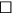 扩建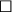 技术改造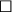 建设项目申报情形团 首次申报项目不予批准后再次申报项 目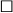 超五年重新审核项目  重大变动重新报批项目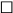 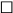 项目审批(核准/备案)部门(选 填)合肥高新技术产业 开发区经济发展局项目审批(核准/   备案)文号(选填)/总投资(万元)1000环保投资(万元)50环保投资占比(%)5施工工期3 个月是否开工建设团 否是：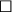 用地面积(m2 )1300专项评价设置 情况无无无规划情况规划名称：《合肥市城市近期建设规划(2016-2020年)》审批机关：合肥市人民政府审查文件名称及文号： 关于《合肥市城市近期建设规划 (2016-2020年)》的批复，合政秘〔2017〕5号。规划名称：《合肥市城市近期建设规划(2016-2020年)》审批机关：合肥市人民政府审查文件名称及文号： 关于《合肥市城市近期建设规划 (2016-2020年)》的批复，合政秘〔2017〕5号。规划名称：《合肥市城市近期建设规划(2016-2020年)》审批机关：合肥市人民政府审查文件名称及文号： 关于《合肥市城市近期建设规划 (2016-2020年)》的批复，合政秘〔2017〕5号。规划环境影响 评价情况1.规划环境影响评价名称：《合肥高新技术产业开发区规划 环境影响报告书》召集审查机关： 原中华人民共和国环境保护部审查文件名称及文号：《关于合肥高新技术产业开发区规划 环境影响报告书的审查意见》(环审﹝ 2008 ﹞ 143号)， 2008年5 月27日。2.规划环境影响跟踪评价文件名称：《合肥高新技术产业开 发区规划环境影响跟踪评价》召集审查机关：中华人民共和国生态环境部审查文件名称及文号：《关于合肥高新技术产业开发区规划 环境影响跟踪评价工作有关意见的函》(环办环评函﹝ 2020 ﹞ 436号)， 2020年8月19日。1.规划环境影响评价名称：《合肥高新技术产业开发区规划 环境影响报告书》召集审查机关： 原中华人民共和国环境保护部审查文件名称及文号：《关于合肥高新技术产业开发区规划 环境影响报告书的审查意见》(环审﹝ 2008 ﹞ 143号)， 2008年5 月27日。2.规划环境影响跟踪评价文件名称：《合肥高新技术产业开 发区规划环境影响跟踪评价》召集审查机关：中华人民共和国生态环境部审查文件名称及文号：《关于合肥高新技术产业开发区规划 环境影响跟踪评价工作有关意见的函》(环办环评函﹝ 2020 ﹞ 436号)， 2020年8月19日。1.规划环境影响评价名称：《合肥高新技术产业开发区规划 环境影响报告书》召集审查机关： 原中华人民共和国环境保护部审查文件名称及文号：《关于合肥高新技术产业开发区规划 环境影响报告书的审查意见》(环审﹝ 2008 ﹞ 143号)， 2008年5 月27日。2.规划环境影响跟踪评价文件名称：《合肥高新技术产业开 发区规划环境影响跟踪评价》召集审查机关：中华人民共和国生态环境部审查文件名称及文号：《关于合肥高新技术产业开发区规划 环境影响跟踪评价工作有关意见的函》(环办环评函﹝ 2020 ﹞ 436号)， 2020年8月19日。规划 及规 划环 境影 响评 价符 合性 分析1.规划符合性分析①用地规划符合性分析项目位于安徽省合肥市蜀山区合肥软件园二期 G3 栋 B 座，项目用地属 于 2.5 产业用地，项目用地符合《合肥市城市近期建设规划(2016-2020 年)》中用地要求。②产业规划符合性分析合肥高新技术产业开发区位于合肥市主城区西部，规划面积为 68.02 平 方公里， 规划包括高新区建成区、柏堰科技园、创新示范区、大蜀山森林公 园。产业定位为：主要发展以电子信息、生物医药、新材料、光机电一体化 及其他国家鼓励类有关产业和符合“中国高新技术产品目录”的高新技术产 业。本项目为医学研究和实验发展， 属于高新技术产业，符合合肥高新技术 产业开发区的产业定位。2.规划环境影响评价符合性分析(1)与《合肥高新技术产业开发区规划环境影响报告书》及其审查意 见的符合性分析由《合肥高新技术产业开发区规划环境影响报告书》可知， 规划重点发 展高科技产业及相关产业，主要是电子信息、生物医药、新材料、光机电一 体化及其国家鼓励类有关产业政策和符合“中国高新技术产品目录”的高新技 术产业。本项目属于高新技术产业，符合高新区产业定位要求，符合合肥高新技 术产业开发区产业规划，符合《合肥高新技术产业开发区规划环境影响报告 书》及其审查意见的相关内容。表1-1  与《合肥高新技术产业开发区规划环境影响报告书的审查意见》的符合性1.规划符合性分析①用地规划符合性分析项目位于安徽省合肥市蜀山区合肥软件园二期 G3 栋 B 座，项目用地属 于 2.5 产业用地，项目用地符合《合肥市城市近期建设规划(2016-2020 年)》中用地要求。②产业规划符合性分析合肥高新技术产业开发区位于合肥市主城区西部，规划面积为 68.02 平 方公里， 规划包括高新区建成区、柏堰科技园、创新示范区、大蜀山森林公 园。产业定位为：主要发展以电子信息、生物医药、新材料、光机电一体化 及其他国家鼓励类有关产业和符合“中国高新技术产品目录”的高新技术产 业。本项目为医学研究和实验发展， 属于高新技术产业，符合合肥高新技术 产业开发区的产业定位。2.规划环境影响评价符合性分析(1)与《合肥高新技术产业开发区规划环境影响报告书》及其审查意 见的符合性分析由《合肥高新技术产业开发区规划环境影响报告书》可知， 规划重点发 展高科技产业及相关产业，主要是电子信息、生物医药、新材料、光机电一 体化及其国家鼓励类有关产业政策和符合“中国高新技术产品目录”的高新技 术产业。本项目属于高新技术产业，符合高新区产业定位要求，符合合肥高新技 术产业开发区产业规划，符合《合肥高新技术产业开发区规划环境影响报告 书》及其审查意见的相关内容。表1-1  与《合肥高新技术产业开发区规划环境影响报告书的审查意见》的符合性1.规划符合性分析①用地规划符合性分析项目位于安徽省合肥市蜀山区合肥软件园二期 G3 栋 B 座，项目用地属 于 2.5 产业用地，项目用地符合《合肥市城市近期建设规划(2016-2020 年)》中用地要求。②产业规划符合性分析合肥高新技术产业开发区位于合肥市主城区西部，规划面积为 68.02 平 方公里， 规划包括高新区建成区、柏堰科技园、创新示范区、大蜀山森林公 园。产业定位为：主要发展以电子信息、生物医药、新材料、光机电一体化 及其他国家鼓励类有关产业和符合“中国高新技术产品目录”的高新技术产 业。本项目为医学研究和实验发展， 属于高新技术产业，符合合肥高新技术 产业开发区的产业定位。2.规划环境影响评价符合性分析(1)与《合肥高新技术产业开发区规划环境影响报告书》及其审查意 见的符合性分析由《合肥高新技术产业开发区规划环境影响报告书》可知， 规划重点发 展高科技产业及相关产业，主要是电子信息、生物医药、新材料、光机电一 体化及其国家鼓励类有关产业政策和符合“中国高新技术产品目录”的高新技 术产业。本项目属于高新技术产业，符合高新区产业定位要求，符合合肥高新技 术产业开发区产业规划，符合《合肥高新技术产业开发区规划环境影响报告 书》及其审查意见的相关内容。表1-1  与《合肥高新技术产业开发区规划环境影响报告书的审查意见》的符合性1.规划符合性分析①用地规划符合性分析项目位于安徽省合肥市蜀山区合肥软件园二期 G3 栋 B 座，项目用地属 于 2.5 产业用地，项目用地符合《合肥市城市近期建设规划(2016-2020 年)》中用地要求。②产业规划符合性分析合肥高新技术产业开发区位于合肥市主城区西部，规划面积为 68.02 平 方公里， 规划包括高新区建成区、柏堰科技园、创新示范区、大蜀山森林公 园。产业定位为：主要发展以电子信息、生物医药、新材料、光机电一体化 及其他国家鼓励类有关产业和符合“中国高新技术产品目录”的高新技术产 业。本项目为医学研究和实验发展， 属于高新技术产业，符合合肥高新技术 产业开发区的产业定位。2.规划环境影响评价符合性分析(1)与《合肥高新技术产业开发区规划环境影响报告书》及其审查意 见的符合性分析由《合肥高新技术产业开发区规划环境影响报告书》可知， 规划重点发 展高科技产业及相关产业，主要是电子信息、生物医药、新材料、光机电一 体化及其国家鼓励类有关产业政策和符合“中国高新技术产品目录”的高新技 术产业。本项目属于高新技术产业，符合高新区产业定位要求，符合合肥高新技 术产业开发区产业规划，符合《合肥高新技术产业开发区规划环境影响报告 书》及其审查意见的相关内容。表1-1  与《合肥高新技术产业开发区规划环境影响报告书的审查意见》的符合性规划 及规 划环 境影 响评 价符 合性 分析序号文件要求本项目符 合 性规划 及规 划环 境影 响评 价符 合性 分析1规划重点发展高科技产业及相关产业，主要是电 子信息、生物医药、新材料、光机电一体化及其 国家鼓励类有关产业和符合“中国高新技术产品目 录”的高新技术产业。高新区(建成区) 为高新技 术产业研发、教育、居住等综合片区本项目属于高新技术 产业，产业定位符合 相关要求符 合2进一步优化高新区布局。优化园区内工业区与居 住区的布局，确保居住区和学校等达到环境功能 区划要求；柏堰科技园应降低工业用地比重，适 当增加科研、教育、生态功能用地；科技创新示 范区应减少二类工业用地， 将规划的长江路以 南、 312 高速公路以西、科一路以东、学二路以北 的二类工业用地调整为居住或公共设施用地，控 制昌河厂地块的工业用地规模进一步优化高新区布局。优化园区内工业区与居 住区的布局，确保居住区和学校等达到环境功能 区划要求；柏堰科技园应降低工业用地比重，适 当增加科研、教育、生态功能用地；科技创新示 范区应减少二类工业用地， 将规划的长江路以 南、 312 高速公路以西、科一路以东、学二路以北 的二类工业用地调整为居住或公共设施用地，控 制昌河厂地块的工业用地规模进一步优化高新区布局。优化园区内工业区与居 住区的布局，确保居住区和学校等达到环境功能 区划要求；柏堰科技园应降低工业用地比重，适 当增加科研、教育、生态功能用地；科技创新示 范区应减少二类工业用地， 将规划的长江路以 南、 312 高速公路以西、科一路以东、学二路以北 的二类工业用地调整为居住或公共设施用地，控 制昌河厂地块的工业用地规模位于蜀山区合肥软件 园二期 G3 栋 B 座四 楼内，属 2.5 产业用 地范畴，项目用地性 质符合高新区规划用 地性质位于蜀山区合肥软件 园二期 G3 栋 B 座四 楼内，属 2.5 产业用 地范畴，项目用地性 质符合高新区规划用 地性质符 合3优化和调整高新区产业结构，严格入区项目的环 境准入。对不合园区发展目标和产业导向要求的 传统产业以及现有污染严重的企业进行清理整 顿，严禁违反国家产业政策和不符合高新区产业 定位的建设项目入区，对于符合国家产业政策和 高新区产业定位，但水耗、 能耗高、废水排放量 大的项目也严禁进入园区优化和调整高新区产业结构，严格入区项目的环 境准入。对不合园区发展目标和产业导向要求的 传统产业以及现有污染严重的企业进行清理整 顿，严禁违反国家产业政策和不符合高新区产业 定位的建设项目入区，对于符合国家产业政策和 高新区产业定位，但水耗、 能耗高、废水排放量 大的项目也严禁进入园区优化和调整高新区产业结构，严格入区项目的环 境准入。对不合园区发展目标和产业导向要求的 传统产业以及现有污染严重的企业进行清理整 顿，严禁违反国家产业政策和不符合高新区产业 定位的建设项目入区，对于符合国家产业政策和 高新区产业定位，但水耗、 能耗高、废水排放量 大的项目也严禁进入园区本项目属于高新技术 产业，符合高新区产 业定位要求。且本项 目不属于水耗、能耗 高、废水排放量大的 项目本项目属于高新技术 产业，符合高新区产 业定位要求。且本项 目不属于水耗、能耗 高、废水排放量大的 项目符 合4加快高新区环保基础设施的建设。尽快建成高新 区配套污水处理厂，采取中水回用等有效措施减 少废水排放加快高新区环保基础设施的建设。尽快建成高新 区配套污水处理厂，采取中水回用等有效措施减 少废水排放加快高新区环保基础设施的建设。尽快建成高新 区配套污水处理厂，采取中水回用等有效措施减 少废水排放本项目无实验废水排 放，生活污水纳管排 入西部组团污水处理 厂本项目无实验废水排 放，生活污水纳管排 入西部组团污水处理 厂符 合(2)与《合肥高新技术产业开发区规划环境影响跟踪评价报告书》 及 其审查意见符合性分析由《合肥高新技术产业开发区规划环境影响跟踪评价报告书》可知，规 划重点发展高科技产业及相关产业，主要是电子信息、生物医药、新材料、 光机电一体化及其国家鼓励类有关产业政策和符合“中国高新技术产品目录” 的高新技术产业。本项目属于高新技术产业，符合高新区产业定位要求， 符合合肥高新技 术产业开发区产业规划。表1-2 本项目与跟踪评价审查意见相符性分析一览表(2)与《合肥高新技术产业开发区规划环境影响跟踪评价报告书》 及 其审查意见符合性分析由《合肥高新技术产业开发区规划环境影响跟踪评价报告书》可知，规 划重点发展高科技产业及相关产业，主要是电子信息、生物医药、新材料、 光机电一体化及其国家鼓励类有关产业政策和符合“中国高新技术产品目录” 的高新技术产业。本项目属于高新技术产业，符合高新区产业定位要求， 符合合肥高新技 术产业开发区产业规划。表1-2 本项目与跟踪评价审查意见相符性分析一览表(2)与《合肥高新技术产业开发区规划环境影响跟踪评价报告书》 及 其审查意见符合性分析由《合肥高新技术产业开发区规划环境影响跟踪评价报告书》可知，规 划重点发展高科技产业及相关产业，主要是电子信息、生物医药、新材料、 光机电一体化及其国家鼓励类有关产业政策和符合“中国高新技术产品目录” 的高新技术产业。本项目属于高新技术产业，符合高新区产业定位要求， 符合合肥高新技 术产业开发区产业规划。表1-2 本项目与跟踪评价审查意见相符性分析一览表(2)与《合肥高新技术产业开发区规划环境影响跟踪评价报告书》 及 其审查意见符合性分析由《合肥高新技术产业开发区规划环境影响跟踪评价报告书》可知，规 划重点发展高科技产业及相关产业，主要是电子信息、生物医药、新材料、 光机电一体化及其国家鼓励类有关产业政策和符合“中国高新技术产品目录” 的高新技术产业。本项目属于高新技术产业，符合高新区产业定位要求， 符合合肥高新技 术产业开发区产业规划。表1-2 本项目与跟踪评价审查意见相符性分析一览表(2)与《合肥高新技术产业开发区规划环境影响跟踪评价报告书》 及 其审查意见符合性分析由《合肥高新技术产业开发区规划环境影响跟踪评价报告书》可知，规 划重点发展高科技产业及相关产业，主要是电子信息、生物医药、新材料、 光机电一体化及其国家鼓励类有关产业政策和符合“中国高新技术产品目录” 的高新技术产业。本项目属于高新技术产业，符合高新区产业定位要求， 符合合肥高新技 术产业开发区产业规划。表1-2 本项目与跟踪评价审查意见相符性分析一览表(2)与《合肥高新技术产业开发区规划环境影响跟踪评价报告书》 及 其审查意见符合性分析由《合肥高新技术产业开发区规划环境影响跟踪评价报告书》可知，规 划重点发展高科技产业及相关产业，主要是电子信息、生物医药、新材料、 光机电一体化及其国家鼓励类有关产业政策和符合“中国高新技术产品目录” 的高新技术产业。本项目属于高新技术产业，符合高新区产业定位要求， 符合合肥高新技 术产业开发区产业规划。表1-2 本项目与跟踪评价审查意见相符性分析一览表(2)与《合肥高新技术产业开发区规划环境影响跟踪评价报告书》 及 其审查意见符合性分析由《合肥高新技术产业开发区规划环境影响跟踪评价报告书》可知，规 划重点发展高科技产业及相关产业，主要是电子信息、生物医药、新材料、 光机电一体化及其国家鼓励类有关产业政策和符合“中国高新技术产品目录” 的高新技术产业。本项目属于高新技术产业，符合高新区产业定位要求， 符合合肥高新技 术产业开发区产业规划。表1-2 本项目与跟踪评价审查意见相符性分析一览表(2)与《合肥高新技术产业开发区规划环境影响跟踪评价报告书》 及 其审查意见符合性分析由《合肥高新技术产业开发区规划环境影响跟踪评价报告书》可知，规 划重点发展高科技产业及相关产业，主要是电子信息、生物医药、新材料、 光机电一体化及其国家鼓励类有关产业政策和符合“中国高新技术产品目录” 的高新技术产业。本项目属于高新技术产业，符合高新区产业定位要求， 符合合肥高新技 术产业开发区产业规划。表1-2 本项目与跟踪评价审查意见相符性分析一览表序号序号审查意见分析情况分析情况符合性符合性11落实长江经济带“共抓大保护，不搞大开发”的 总体要求及《巢湖流域水污染防治条例(2020 年3月1日实施)》 等环境管理要求，坚持高质 量发展、协调发展。做好与安徽省“三线一单” 	(生态保护红线、环境质量底线、资源利用上 线、生态环境准入清单) 、合肥市国土空间总 体规划等成果的衔接，确保产业发展与区域生 态环境保护、人居环境质量保障相协调本项目符合《巢 湖流域水污染防 治条例》相关要 求；且本项目符 合“三线一单”等 相关要求本项目符合《巢 湖流域水污染防 治条例》相关要 求；且本项目符 合“三线一单”等 相关要求符合符合22着力推动高新区转型升级，做好全过程环境管 控。按照国家和安徽省最新环境管理要求，加 快高新区产业转型升级和结构优化。现有不符 合高新区发展定位和环境保护要求的企业应逐 步升级改造或搬迁、淘汰。做好污染企业遗留 场地的土壤环境调查和风险评估，确保土地安 全利用本项目属于高新 技术产业，符合 高新区发展定位本项目属于高新 技术产业，符合 高新区发展定位符合符合  3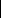   3严格空间管控，优化区内空间布局。做好规划本项目位于现有本项目位于现有符合符合用地控制和生态隔离带建设，加强对高新区内 及周边集中居住区等生活空间的防护，优化集 中居住区及周边的用地布局。加强区内大蜀山 森林公园，蜀山干渠、柏堰湖、王咀湖等地表 水体，绿地等生态空间的保护，严禁不符合环 境管控要求的各类开发建设活动产业园内，不新 增用地，不属于 不符合环境管控 要求的开发建设 项目4严守环境质量底线， 强化污染物排放总量管 控。根据合肥市大气环境质量达标规划、巢湖 流域污染防治规划等最新环境管理要求、以及 安徽省"三线一单"成果，制定高新区污染减排 方案，落实污染物总量管控要求。采取有效措 施减少挥发性有机物、重金属污染物的排放 量，坚持“增产减污”，确保达标排放和区域环 境质量持续改善本项目实验过程 使用医用酒精及 少量有机试剂， 其挥发产生的有 机废气对环境影 响较小符合5完善高新区环境基础设施建设。提升高新区技 术装备和污染治理水平，推动企业间中水梯级 利用，减少废水排放量。推进完善集中供热， 落实热电厂节能和超低排放改造。加强挥发性 有机物、恶臭污染的治理。固体废物、危险废 物应依法依规收集、处理处置本项目生活垃圾 由环卫部门收集 处理；一般固废 由 物 资 部 门 回 收；危险废物交 由有危废处置资 质单位处理符合6严格项目生态环境准入，推动高质量发展。入 园项目应落实《安徽省长江经济带发展负面清 单实施细则(试行) 》(皖长江办〔2019〕18 号) 要求，围绕主导产业，确保工艺先进、技 术创新、排污量少，并达到清洁生产国际先进 水平。禁止引进纯电镀加工类项目，主导产业 配套的电镀工序项目应依法依规集中布局本项目为专业实 验室、研发(试 验) 基地，不属 于《安徽省长江 经济带发展负面 清 单 》 所 列 项 目，不涉及电镀 工艺符合7组织制定生态环境保护规划，完善环境监测体 系。统筹考虑区内污染防治、生态恢复与建 设、环境风险防范、环境管理等事宜。建立健 全区域环境风险防范体系，建立应急响应联动 机制，提升高新区环境风险防控和应急响应能 力，保障区域环境安全。完善包括环境空气、 地表水、地下水、土壤、底泥等环境要素的监 控体系，做好长期跟踪监测与管理本次评价要求建 设单位落实相关 环境管理要求符合其他符合性分析1.产业政策相符性根据中华人民共和国国家发展和改革委员会《产业结构调整指导目录 (2019 年本)》(2021 年修改) ，本项目不属于“限制类”和“淘汰类”项 目。该项目已于 2022 年 11 月 30  日在合肥高新技术产业开发区经济贸易局 备案，同意本项目的建设，项目代码为 2206-340161-04-01-840572。因此，本项目的建设符合相关产业政策的要求。1.产业政策相符性根据中华人民共和国国家发展和改革委员会《产业结构调整指导目录 (2019 年本)》(2021 年修改) ，本项目不属于“限制类”和“淘汰类”项 目。该项目已于 2022 年 11 月 30  日在合肥高新技术产业开发区经济贸易局 备案，同意本项目的建设，项目代码为 2206-340161-04-01-840572。因此，本项目的建设符合相关产业政策的要求。1.产业政策相符性根据中华人民共和国国家发展和改革委员会《产业结构调整指导目录 (2019 年本)》(2021 年修改) ，本项目不属于“限制类”和“淘汰类”项 目。该项目已于 2022 年 11 月 30  日在合肥高新技术产业开发区经济贸易局 备案，同意本项目的建设，项目代码为 2206-340161-04-01-840572。因此，本项目的建设符合相关产业政策的要求。1.产业政策相符性根据中华人民共和国国家发展和改革委员会《产业结构调整指导目录 (2019 年本)》(2021 年修改) ，本项目不属于“限制类”和“淘汰类”项 目。该项目已于 2022 年 11 月 30  日在合肥高新技术产业开发区经济贸易局 备案，同意本项目的建设，项目代码为 2206-340161-04-01-840572。因此，本项目的建设符合相关产业政策的要求。1.产业政策相符性根据中华人民共和国国家发展和改革委员会《产业结构调整指导目录 (2019 年本)》(2021 年修改) ，本项目不属于“限制类”和“淘汰类”项 目。该项目已于 2022 年 11 月 30  日在合肥高新技术产业开发区经济贸易局 备案，同意本项目的建设，项目代码为 2206-340161-04-01-840572。因此，本项目的建设符合相关产业政策的要求。2.与《安徽省大气办关于深入开展挥发性有机物污染治理工作的通知(皖大 气办〔2021〕4 号)》符合性分析表 1-3  与《安徽省大气办关于深入开展挥发性有机物污染治理工作的通知(皖大气办 〔2021〕4 号) 》的相符性对比表2.与《安徽省大气办关于深入开展挥发性有机物污染治理工作的通知(皖大 气办〔2021〕4 号)》符合性分析表 1-3  与《安徽省大气办关于深入开展挥发性有机物污染治理工作的通知(皖大气办 〔2021〕4 号) 》的相符性对比表2.与《安徽省大气办关于深入开展挥发性有机物污染治理工作的通知(皖大 气办〔2021〕4 号)》符合性分析表 1-3  与《安徽省大气办关于深入开展挥发性有机物污染治理工作的通知(皖大气办 〔2021〕4 号) 》的相符性对比表2.与《安徽省大气办关于深入开展挥发性有机物污染治理工作的通知(皖大 气办〔2021〕4 号)》符合性分析表 1-3  与《安徽省大气办关于深入开展挥发性有机物污染治理工作的通知(皖大气办 〔2021〕4 号) 》的相符性对比表文件要求本项目符合性重点推进源头削减。鼓励支持使用涂料、油墨、胶 粘剂、涂层剂(树脂) 、清洗剂等原辅材料的企 业，进行低 VOCs 含量原辅材料的源头替代， 推广 VOCs 含量低于 10%原辅材料的源头替代，并纳入 年度源头削减项目管理，实现“可替尽替、应代尽 代”，源头削减年度完成项目占30%以上本项目不涉及文件中 原辅料，使用医用酒 精擦拭仪器， 产生少 量有机废气，加强实 验室通风符合实施排污许可。建立健全以排污许可核发为中心的 VOCs 管控依据，不断规范涉 VOCs 工业企业的排 污许可登记管理，落实企业 VOCs 源头削减、过程 控制和末端污染治理工作，推进企业自行监测、台 账落实和定期报告的具体规定落地，严厉处罚无证 和不按证排污行为本项目属排污许可登 记管理范畴， 建成运 行前需填报排污登记 表符合3.本项目与《巢湖流域水污染防治条例》的符合性分析表 1-4  与《巢湖流域水污染防治条例》的相符性对比表3.本项目与《巢湖流域水污染防治条例》的符合性分析表 1-4  与《巢湖流域水污染防治条例》的相符性对比表3.本项目与《巢湖流域水污染防治条例》的符合性分析表 1-4  与《巢湖流域水污染防治条例》的相符性对比表3.本项目与《巢湖流域水污染防治条例》的符合性分析表 1-4  与《巢湖流域水污染防治条例》的相符性对比表文件要求本项目符合性在巢湖流域新建、改建、扩建直接或者间接向水体 排放污染物的建设项目和其他水上设施，应当依法 进行环境影响评价。建设项目的环境影响报告书、 报告表未依法经有审批权的生态环境主管部门审查 或者审查后未予批准的， 建设单位不得开工建设。本项目位于合肥高新 区 ，不产生实验废 水，人员生活污水依 托园区污水管网，纳 管排放。符合水环境一、二、三级保护区内禁止下列行为：(一)新建化学制浆造纸企业；(二)新建制革、 化工、印染、电镀、酿造、水泥、石棉、玻璃等水 污染严重的小型项目；(三)销售、使用含磷洗涤 用品；(四)围湖造地；  (五)法律、法规禁止的 其他行为。严格限制在水环境三级保护区内新建制 革、化工、印染、电镀、酿造、水泥、石棉、玻璃 等水污染严重的大中型项目；确需新建的，应当事 先报经省人民政府生态环境主管部门同意。其中， 排放含氮、 磷等污染物的项目， 按照不低于该项目 氮、磷等重点水污染物年排放总量指标，实行减量 替代本项目位于合肥高新 区，属于水环境三级 保护区，本项目无实 验废水，不属于水污 染严重的项目符合直接或者间接向水体排放污染物的，应当按照规定 取得排污许可证；城镇污水集中处理设施的运营单 位，也应当取得排污许可证排污单位应当按照国家和省有关规定建设规范化排 污口，设置标注单位名称和排放污染物的种类、浓 度及数量等内容的标志牌，厂界内、外排污口分别 设置排污取样口。本项目属排污许可登 记管理范畴， 建成运 行前需填报排污登记 表符合4.与《安徽省发展改革委、安徽省经济和信息化厅安徽省生态环境厅关于印 发巢湖流域禁止和限制的产业产品目录的通知》符合性分析根据 《安徽省人民政府关于公布巢湖流域水环境保护区范围的通知》 (皖政秘〔2017〕254 号) ：本项目位于合肥高新区，属于水环境三级保护 区。本项目为低温保存实验室建设，符合合肥高新技术产业开发区的产业定 位，不属于《巢湖流域禁止和限制的产业目录》中规定的水环境三级保护区 内禁止类和限制类产业。不属于《巢湖流域禁止和限制的产品目录》中规定 的水环境三级保护区内禁止类和限制类产品。本项目符合《安徽省发展改革委安徽省经济和信息化厅安徽省生态环境 厅关于印发巢湖流域禁止和限制的产业产品目录的通知》的要求。        5.本项目与“三线一单”相符性分析表 1-5  “三线一单”相符性分析4.与《安徽省发展改革委、安徽省经济和信息化厅安徽省生态环境厅关于印 发巢湖流域禁止和限制的产业产品目录的通知》符合性分析根据 《安徽省人民政府关于公布巢湖流域水环境保护区范围的通知》 (皖政秘〔2017〕254 号) ：本项目位于合肥高新区，属于水环境三级保护 区。本项目为低温保存实验室建设，符合合肥高新技术产业开发区的产业定 位，不属于《巢湖流域禁止和限制的产业目录》中规定的水环境三级保护区 内禁止类和限制类产业。不属于《巢湖流域禁止和限制的产品目录》中规定 的水环境三级保护区内禁止类和限制类产品。本项目符合《安徽省发展改革委安徽省经济和信息化厅安徽省生态环境 厅关于印发巢湖流域禁止和限制的产业产品目录的通知》的要求。        5.本项目与“三线一单”相符性分析表 1-5  “三线一单”相符性分析4.与《安徽省发展改革委、安徽省经济和信息化厅安徽省生态环境厅关于印 发巢湖流域禁止和限制的产业产品目录的通知》符合性分析根据 《安徽省人民政府关于公布巢湖流域水环境保护区范围的通知》 (皖政秘〔2017〕254 号) ：本项目位于合肥高新区，属于水环境三级保护 区。本项目为低温保存实验室建设，符合合肥高新技术产业开发区的产业定 位，不属于《巢湖流域禁止和限制的产业目录》中规定的水环境三级保护区 内禁止类和限制类产业。不属于《巢湖流域禁止和限制的产品目录》中规定 的水环境三级保护区内禁止类和限制类产品。本项目符合《安徽省发展改革委安徽省经济和信息化厅安徽省生态环境 厅关于印发巢湖流域禁止和限制的产业产品目录的通知》的要求。        5.本项目与“三线一单”相符性分析表 1-5  “三线一单”相符性分析4.与《安徽省发展改革委、安徽省经济和信息化厅安徽省生态环境厅关于印 发巢湖流域禁止和限制的产业产品目录的通知》符合性分析根据 《安徽省人民政府关于公布巢湖流域水环境保护区范围的通知》 (皖政秘〔2017〕254 号) ：本项目位于合肥高新区，属于水环境三级保护 区。本项目为低温保存实验室建设，符合合肥高新技术产业开发区的产业定 位，不属于《巢湖流域禁止和限制的产业目录》中规定的水环境三级保护区 内禁止类和限制类产业。不属于《巢湖流域禁止和限制的产品目录》中规定 的水环境三级保护区内禁止类和限制类产品。本项目符合《安徽省发展改革委安徽省经济和信息化厅安徽省生态环境 厅关于印发巢湖流域禁止和限制的产业产品目录的通知》的要求。        5.本项目与“三线一单”相符性分析表 1-5  “三线一单”相符性分析4.与《安徽省发展改革委、安徽省经济和信息化厅安徽省生态环境厅关于印 发巢湖流域禁止和限制的产业产品目录的通知》符合性分析根据 《安徽省人民政府关于公布巢湖流域水环境保护区范围的通知》 (皖政秘〔2017〕254 号) ：本项目位于合肥高新区，属于水环境三级保护 区。本项目为低温保存实验室建设，符合合肥高新技术产业开发区的产业定 位，不属于《巢湖流域禁止和限制的产业目录》中规定的水环境三级保护区 内禁止类和限制类产业。不属于《巢湖流域禁止和限制的产品目录》中规定 的水环境三级保护区内禁止类和限制类产品。本项目符合《安徽省发展改革委安徽省经济和信息化厅安徽省生态环境 厅关于印发巢湖流域禁止和限制的产业产品目录的通知》的要求。        5.本项目与“三线一单”相符性分析表 1-5  “三线一单”相符性分析环评[2016]150 号文要求环评[2016]150 号文要求本项目相符 性强 化 三“ 线 一  约 束 作 用生态保护红线是生态空间范围 内具有特殊重要生态功能必须 实行强制性严格保护的区域本项目位于安徽省合肥市蜀山区合肥 软件园二期 G3 栋， 项目所在区域不 涉及生态保护红线符合强 化 三“ 线 一  约 束 作 用环境质量底线是国家和地方设 置的大气、水和土壤环境质量 目标，也是改善环境质量的基 准线项目区域为环境空气质量达标区；地 表水体派河不能满足《地表水环境质 量标准》(GB3838-2002)中的 III 类标准。目前合肥市通过了《南淝 河、十五里河、派河、双桥河水体达 标方案》， 其中派河方案列出重点工 程 17 项，拟通过外源截污、底泥清 淤、水生生态修复、旁路人工湿地净 化、生态补水， 加强周边企业监管， 严格环境执法、完善排污许可制度和 总量控制等措施，确保派河水质达 标；周围声环境质量可满足相关质量 标准要求。符合相关要求符合强 化 三“ 线 一  约 束 作 用资源是环境的载体，资源利用 上线是各地区能源、水、土地 等资源消耗不得突破的“天花 板”本项目建设过程中所利用的能源主要 为水、电， 用量远小于工业生产型企 业，不会突破区城的资源利用上线； 本项目利用已有构筑物建设实验室， 不会突破区域的土地资源利用上线符合强 化 三“ 线 一  约 束 作 用生态环境准入清单是基于生态 保护红线、环境质量底线、资 源利用上线，依据现有法律法 规、政策标准和管理要求等， 衔接区域发展战略和生态功能 定位，坚持目标导向和问题导 向，从空间布局约束、污染物根据《合肥高新技术产业开发区规划 环境影响跟踪评价报告书》及其审查 意见 ，本项目不属于禁止入区的企 业。 依据《产业结构调整指导目录 	(2019 年本) 》(2021 年修改) ， 本项目不属于高耗能、高污染项目， 不在负面清单内符合排放管控、环境风险防控和资 源利用效率等方面明确生态环 境准入要求， 建立“1+5+16+N” 四级清单管控体系生态空间管控：基于生态保护红线、环境质量底线、资源利用上线，依 据现有法律法规、政策标准和管理要求等，衔接区域发展战略和生态功能定 位，坚持目标导向和问题导向， 从空间布局约束、污染物排放管控、环境风 险防控和资源利用效率等方面明确生态环境准入要求，建立“1+5+16+N”四 级清单管控体系。“1”为省级清单，体现环境管控单元的基础性、底线性要 求； “5”为区域清单，体现环境管控单元所在区域的特色性、规范性要求； “16”为市级清单，体现环境管控单元所在市的地域性、适用性要求； “N”为 管控单元清单， 体现管控单元的差异性、落地性要求。本项目位于合肥高新 技术产业开发区内，属于重点管控单元。该区域突出污染物排放控制和环境 风险防控，以守住环境质量底线、积极发展社会经济为导向， 强化环境质量 改善目标约束。本项目采取了严格的废气、废水和噪声污染防治措施，确保 各类污染物均能实现达标排放， 固体废物做到去向明确、合理，且本项目环 境风险潜势为Ⅰ，风险评价工作等级为简单分析。不属于高风险高污染物排 放的单位。本项目周边无文物保护区、饮用水源保护区、风景名胜区等特殊环境敏 感目标，无特殊制约条件，故本项目与环境相容性较好。综上所述，项目的建设满足“三线一单”的控制要求。生态空间管控：基于生态保护红线、环境质量底线、资源利用上线，依 据现有法律法规、政策标准和管理要求等，衔接区域发展战略和生态功能定 位，坚持目标导向和问题导向， 从空间布局约束、污染物排放管控、环境风 险防控和资源利用效率等方面明确生态环境准入要求，建立“1+5+16+N”四 级清单管控体系。“1”为省级清单，体现环境管控单元的基础性、底线性要 求； “5”为区域清单，体现环境管控单元所在区域的特色性、规范性要求； “16”为市级清单，体现环境管控单元所在市的地域性、适用性要求； “N”为 管控单元清单， 体现管控单元的差异性、落地性要求。本项目位于合肥高新 技术产业开发区内，属于重点管控单元。该区域突出污染物排放控制和环境 风险防控，以守住环境质量底线、积极发展社会经济为导向， 强化环境质量 改善目标约束。本项目采取了严格的废气、废水和噪声污染防治措施，确保 各类污染物均能实现达标排放， 固体废物做到去向明确、合理，且本项目环 境风险潜势为Ⅰ，风险评价工作等级为简单分析。不属于高风险高污染物排 放的单位。本项目周边无文物保护区、饮用水源保护区、风景名胜区等特殊环境敏 感目标，无特殊制约条件，故本项目与环境相容性较好。综上所述，项目的建设满足“三线一单”的控制要求。生态空间管控：基于生态保护红线、环境质量底线、资源利用上线，依 据现有法律法规、政策标准和管理要求等，衔接区域发展战略和生态功能定 位，坚持目标导向和问题导向， 从空间布局约束、污染物排放管控、环境风 险防控和资源利用效率等方面明确生态环境准入要求，建立“1+5+16+N”四 级清单管控体系。“1”为省级清单，体现环境管控单元的基础性、底线性要 求； “5”为区域清单，体现环境管控单元所在区域的特色性、规范性要求； “16”为市级清单，体现环境管控单元所在市的地域性、适用性要求； “N”为 管控单元清单， 体现管控单元的差异性、落地性要求。本项目位于合肥高新 技术产业开发区内，属于重点管控单元。该区域突出污染物排放控制和环境 风险防控，以守住环境质量底线、积极发展社会经济为导向， 强化环境质量 改善目标约束。本项目采取了严格的废气、废水和噪声污染防治措施，确保 各类污染物均能实现达标排放， 固体废物做到去向明确、合理，且本项目环 境风险潜势为Ⅰ，风险评价工作等级为简单分析。不属于高风险高污染物排 放的单位。本项目周边无文物保护区、饮用水源保护区、风景名胜区等特殊环境敏 感目标，无特殊制约条件，故本项目与环境相容性较好。综上所述，项目的建设满足“三线一单”的控制要求。生态空间管控：基于生态保护红线、环境质量底线、资源利用上线，依 据现有法律法规、政策标准和管理要求等，衔接区域发展战略和生态功能定 位，坚持目标导向和问题导向， 从空间布局约束、污染物排放管控、环境风 险防控和资源利用效率等方面明确生态环境准入要求，建立“1+5+16+N”四 级清单管控体系。“1”为省级清单，体现环境管控单元的基础性、底线性要 求； “5”为区域清单，体现环境管控单元所在区域的特色性、规范性要求； “16”为市级清单，体现环境管控单元所在市的地域性、适用性要求； “N”为 管控单元清单， 体现管控单元的差异性、落地性要求。本项目位于合肥高新 技术产业开发区内，属于重点管控单元。该区域突出污染物排放控制和环境 风险防控，以守住环境质量底线、积极发展社会经济为导向， 强化环境质量 改善目标约束。本项目采取了严格的废气、废水和噪声污染防治措施，确保 各类污染物均能实现达标排放， 固体废物做到去向明确、合理，且本项目环 境风险潜势为Ⅰ，风险评价工作等级为简单分析。不属于高风险高污染物排 放的单位。本项目周边无文物保护区、饮用水源保护区、风景名胜区等特殊环境敏 感目标，无特殊制约条件，故本项目与环境相容性较好。综上所述，项目的建设满足“三线一单”的控制要求。建 设 内 容1.项目背景、概况合肥冰河医学科技有限公司成立于 2022 年 04 月 25  日，位于安徽省合肥市 高新区创新大道 2800 号合肥软件园二期 G3 栋 4 层。合肥冰河医学科技有限公司属于安徽科丞智能健康科技有限责任公司的子公 司，成立后可直接服务于科丞智能健康研究需求， 属于其细胞研发平台的一环。 本项目租赁合肥软件园二期 G3 栋 4 层场地新建实验室。同属于安徽科丞子公司 的安徽易文赛生物技术有限公司位于 5~6 层， 本项目实验室部分细胞原材料由易 文赛提供。根据《中华人民共和国环境保护法》《中华人民共和国环境影响评价法》、 国务院第 682 号令《建设项目环境保护管理条例》中的有关规定，对照《建设项 目环境影响评价分类管理名录》(2021 年版) ，本实验室属于“四十五、研究和 试验发展 98、专业实验室”中“其他”类别，需要编制环境影响报告表。依据《固 定污染源排污许可分类管理名录》，本项目属于排污许可登记管理范畴， 运行前 需填报排污登记表。2.建设内容及规模拟建项目主要建设内容和规模如下表所示：表 2-1  拟建项目建设内容组成一览表1.项目背景、概况合肥冰河医学科技有限公司成立于 2022 年 04 月 25  日，位于安徽省合肥市 高新区创新大道 2800 号合肥软件园二期 G3 栋 4 层。合肥冰河医学科技有限公司属于安徽科丞智能健康科技有限责任公司的子公 司，成立后可直接服务于科丞智能健康研究需求， 属于其细胞研发平台的一环。 本项目租赁合肥软件园二期 G3 栋 4 层场地新建实验室。同属于安徽科丞子公司 的安徽易文赛生物技术有限公司位于 5~6 层， 本项目实验室部分细胞原材料由易 文赛提供。根据《中华人民共和国环境保护法》《中华人民共和国环境影响评价法》、 国务院第 682 号令《建设项目环境保护管理条例》中的有关规定，对照《建设项 目环境影响评价分类管理名录》(2021 年版) ，本实验室属于“四十五、研究和 试验发展 98、专业实验室”中“其他”类别，需要编制环境影响报告表。依据《固 定污染源排污许可分类管理名录》，本项目属于排污许可登记管理范畴， 运行前 需填报排污登记表。2.建设内容及规模拟建项目主要建设内容和规模如下表所示：表 2-1  拟建项目建设内容组成一览表1.项目背景、概况合肥冰河医学科技有限公司成立于 2022 年 04 月 25  日，位于安徽省合肥市 高新区创新大道 2800 号合肥软件园二期 G3 栋 4 层。合肥冰河医学科技有限公司属于安徽科丞智能健康科技有限责任公司的子公 司，成立后可直接服务于科丞智能健康研究需求， 属于其细胞研发平台的一环。 本项目租赁合肥软件园二期 G3 栋 4 层场地新建实验室。同属于安徽科丞子公司 的安徽易文赛生物技术有限公司位于 5~6 层， 本项目实验室部分细胞原材料由易 文赛提供。根据《中华人民共和国环境保护法》《中华人民共和国环境影响评价法》、 国务院第 682 号令《建设项目环境保护管理条例》中的有关规定，对照《建设项 目环境影响评价分类管理名录》(2021 年版) ，本实验室属于“四十五、研究和 试验发展 98、专业实验室”中“其他”类别，需要编制环境影响报告表。依据《固 定污染源排污许可分类管理名录》，本项目属于排污许可登记管理范畴， 运行前 需填报排污登记表。2.建设内容及规模拟建项目主要建设内容和规模如下表所示：表 2-1  拟建项目建设内容组成一览表1.项目背景、概况合肥冰河医学科技有限公司成立于 2022 年 04 月 25  日，位于安徽省合肥市 高新区创新大道 2800 号合肥软件园二期 G3 栋 4 层。合肥冰河医学科技有限公司属于安徽科丞智能健康科技有限责任公司的子公 司，成立后可直接服务于科丞智能健康研究需求， 属于其细胞研发平台的一环。 本项目租赁合肥软件园二期 G3 栋 4 层场地新建实验室。同属于安徽科丞子公司 的安徽易文赛生物技术有限公司位于 5~6 层， 本项目实验室部分细胞原材料由易 文赛提供。根据《中华人民共和国环境保护法》《中华人民共和国环境影响评价法》、 国务院第 682 号令《建设项目环境保护管理条例》中的有关规定，对照《建设项 目环境影响评价分类管理名录》(2021 年版) ，本实验室属于“四十五、研究和 试验发展 98、专业实验室”中“其他”类别，需要编制环境影响报告表。依据《固 定污染源排污许可分类管理名录》，本项目属于排污许可登记管理范畴， 运行前 需填报排污登记表。2.建设内容及规模拟建项目主要建设内容和规模如下表所示：表 2-1  拟建项目建设内容组成一览表1.项目背景、概况合肥冰河医学科技有限公司成立于 2022 年 04 月 25  日，位于安徽省合肥市 高新区创新大道 2800 号合肥软件园二期 G3 栋 4 层。合肥冰河医学科技有限公司属于安徽科丞智能健康科技有限责任公司的子公 司，成立后可直接服务于科丞智能健康研究需求， 属于其细胞研发平台的一环。 本项目租赁合肥软件园二期 G3 栋 4 层场地新建实验室。同属于安徽科丞子公司 的安徽易文赛生物技术有限公司位于 5~6 层， 本项目实验室部分细胞原材料由易 文赛提供。根据《中华人民共和国环境保护法》《中华人民共和国环境影响评价法》、 国务院第 682 号令《建设项目环境保护管理条例》中的有关规定，对照《建设项 目环境影响评价分类管理名录》(2021 年版) ，本实验室属于“四十五、研究和 试验发展 98、专业实验室”中“其他”类别，需要编制环境影响报告表。依据《固 定污染源排污许可分类管理名录》，本项目属于排污许可登记管理范畴， 运行前 需填报排污登记表。2.建设内容及规模拟建项目主要建设内容和规模如下表所示：表 2-1  拟建项目建设内容组成一览表建 设 内 容工程类 别单项工程 名称建设内容建设规模建 设 内 容主体工 程细胞冷冻 实验室 1位于南侧中部区域，主要用于进行细胞冷冻实验， 含零下 86  度冰箱 、液氮罐 ( 2  个 463L 、2  个 797L) ，超净工作台、 办公桌、文件柜等仪器设备建筑面积约 120 m2，100 批次/年建 设 内 容主体工 程细胞冷冻 实验室 2位于西南侧， 含液氮罐(20/30/50L 各 2 个) 、超净 工作台、办公桌等设备147 m2，100 批次/年建 设 内 容主体工 程理化实验 室位于冷冻实验室北侧，主要用于试剂配制等理化实 验，含紫外分光光度计、酶标仪、冰点渗透仪、超 净工作台等仪器设备68 m2 ，100 批次/年建 设 内 容主体工 程细胞操作 间 1位于理化实验室的西侧，主要用于细胞制备、细胞 培养实验，含细胞培养箱、离心机、涡旋振荡器等 仪器设备33 m2 ，  100 批次/年建 设 内 容主体工 程细胞操作 间 2位于理化实验室的西侧，主要用于细胞培养等准备 工作，含桌面培养箱、显微镜、4 度冰箱、 超净工 作台、 细胞计数仪等仪器设备27 m2 ，  100 批次/年建 设 内 容辅助工 程办公室位于实验室东侧，主要用于实验室人员办公67.5 m2建 设 内 容辅助工 程展厅位于楼梯厅南侧，主要用于展示公司面貌、实验方 向、公司简介等175 m2建 设 内 容仓储工 程原辅料库 1位于展厅西北侧，主要用于存放试剂等实验材料，3 个货架62 m2原辅料库 2原辅料库 2位于展厅西侧，主要用于存放试剂等实验材料，4 个托盘位于展厅西侧，主要用于存放试剂等实验材料，4 个托盘位于展厅西侧，主要用于存放试剂等实验材料，4 个托盘位于展厅西侧，主要用于存放试剂等实验材料，4 个托盘位于展厅西侧，主要用于存放试剂等实验材料，4 个托盘30 m230 m2原辅料库 3原辅料库 3位于细胞冷冻实验室 2 的北侧， 主要用于存放耗材位于细胞冷冻实验室 2 的北侧， 主要用于存放耗材位于细胞冷冻实验室 2 的北侧， 主要用于存放耗材位于细胞冷冻实验室 2 的北侧， 主要用于存放耗材位于细胞冷冻实验室 2 的北侧， 主要用于存放耗材20 m220 m2公用工 程公用工 程给水给水由市政供水管网供给， 项目用水为生活用水，用水量 150m3/a ；实 验用水外购纯水，用水量为 0. 12m3/a由市政供水管网供给， 项目用水为生活用水，用水量 150m3/a ；实 验用水外购纯水，用水量为 0. 12m3/a由市政供水管网供给， 项目用水为生活用水，用水量 150m3/a ；实 验用水外购纯水，用水量为 0. 12m3/a由市政供水管网供给， 项目用水为生活用水，用水量 150m3/a ；实 验用水外购纯水，用水量为 0. 12m3/a由市政供水管网供给， 项目用水为生活用水，用水量 150m3/a ；实 验用水外购纯水，用水量为 0. 12m3/a由市政供水管网供给， 项目用水为生活用水，用水量 150m3/a ；实 验用水外购纯水，用水量为 0. 12m3/a由市政供水管网供给， 项目用水为生活用水，用水量 150m3/a ；实 验用水外购纯水，用水量为 0. 12m3/a公用工 程公用工 程排水排水恒温水浴锅用水定期补充，不外排，其余实验用水以实验废液形 式做危废处理，无实验废水外排；生活污水园区纳管经市政污水 管网纳管西部组团污水处理厂处理， 最终排入派河恒温水浴锅用水定期补充，不外排，其余实验用水以实验废液形 式做危废处理，无实验废水外排；生活污水园区纳管经市政污水 管网纳管西部组团污水处理厂处理， 最终排入派河恒温水浴锅用水定期补充，不外排，其余实验用水以实验废液形 式做危废处理，无实验废水外排；生活污水园区纳管经市政污水 管网纳管西部组团污水处理厂处理， 最终排入派河恒温水浴锅用水定期补充，不外排，其余实验用水以实验废液形 式做危废处理，无实验废水外排；生活污水园区纳管经市政污水 管网纳管西部组团污水处理厂处理， 最终排入派河恒温水浴锅用水定期补充，不外排，其余实验用水以实验废液形 式做危废处理，无实验废水外排；生活污水园区纳管经市政污水 管网纳管西部组团污水处理厂处理， 最终排入派河恒温水浴锅用水定期补充，不外排，其余实验用水以实验废液形 式做危废处理，无实验废水外排；生活污水园区纳管经市政污水 管网纳管西部组团污水处理厂处理， 最终排入派河恒温水浴锅用水定期补充，不外排，其余实验用水以实验废液形 式做危废处理，无实验废水外排；生活污水园区纳管经市政污水 管网纳管西部组团污水处理厂处理， 最终排入派河公用工 程公用工 程供电供电实验室用电由市政电网供给，供电管网依托园区现有管网，本项 目年用电量约 3 万 kw ·h实验室用电由市政电网供给，供电管网依托园区现有管网，本项 目年用电量约 3 万 kw ·h实验室用电由市政电网供给，供电管网依托园区现有管网，本项 目年用电量约 3 万 kw ·h实验室用电由市政电网供给，供电管网依托园区现有管网，本项 目年用电量约 3 万 kw ·h实验室用电由市政电网供给，供电管网依托园区现有管网，本项 目年用电量约 3 万 kw ·h实验室用电由市政电网供给，供电管网依托园区现有管网，本项 目年用电量约 3 万 kw ·h实验室用电由市政电网供给，供电管网依托园区现有管网，本项 目年用电量约 3 万 kw ·h环保工 程环保工 程废气废气实验过程中会产生少量挥发性有机废气， 由于挥发废气量较少且 不易收集， 因此本项目实验室有机废气以无组织形式排放实验过程中会产生少量挥发性有机废气， 由于挥发废气量较少且 不易收集， 因此本项目实验室有机废气以无组织形式排放实验过程中会产生少量挥发性有机废气， 由于挥发废气量较少且 不易收集， 因此本项目实验室有机废气以无组织形式排放实验过程中会产生少量挥发性有机废气， 由于挥发废气量较少且 不易收集， 因此本项目实验室有机废气以无组织形式排放实验过程中会产生少量挥发性有机废气， 由于挥发废气量较少且 不易收集， 因此本项目实验室有机废气以无组织形式排放实验过程中会产生少量挥发性有机废气， 由于挥发废气量较少且 不易收集， 因此本项目实验室有机废气以无组织形式排放实验过程中会产生少量挥发性有机废气， 由于挥发废气量较少且 不易收集， 因此本项目实验室有机废气以无组织形式排放环保工 程环保工 程废水废水本项目废水仅涉及生活污水，生活污水纳管后经市政污水管网， 进入西部组团污水处理厂深度处理； 本项目生活污水量 127.5t/a本项目废水仅涉及生活污水，生活污水纳管后经市政污水管网， 进入西部组团污水处理厂深度处理； 本项目生活污水量 127.5t/a本项目废水仅涉及生活污水，生活污水纳管后经市政污水管网， 进入西部组团污水处理厂深度处理； 本项目生活污水量 127.5t/a本项目废水仅涉及生活污水，生活污水纳管后经市政污水管网， 进入西部组团污水处理厂深度处理； 本项目生活污水量 127.5t/a本项目废水仅涉及生活污水，生活污水纳管后经市政污水管网， 进入西部组团污水处理厂深度处理； 本项目生活污水量 127.5t/a本项目废水仅涉及生活污水，生活污水纳管后经市政污水管网， 进入西部组团污水处理厂深度处理； 本项目生活污水量 127.5t/a本项目废水仅涉及生活污水，生活污水纳管后经市政污水管网， 进入西部组团污水处理厂深度处理； 本项目生活污水量 127.5t/a环保工 程环保工 程固废固废生活垃圾交由环卫部门清运；一般固废由物资回收公司回收；危 险废物暂存于危废暂存间 (细胞冷冻实验室 2  的北侧) ，面积约 5m2 ，定期交由有资质单位处置。生活垃圾交由环卫部门清运；一般固废由物资回收公司回收；危 险废物暂存于危废暂存间 (细胞冷冻实验室 2  的北侧) ，面积约 5m2 ，定期交由有资质单位处置。生活垃圾交由环卫部门清运；一般固废由物资回收公司回收；危 险废物暂存于危废暂存间 (细胞冷冻实验室 2  的北侧) ，面积约 5m2 ，定期交由有资质单位处置。生活垃圾交由环卫部门清运；一般固废由物资回收公司回收；危 险废物暂存于危废暂存间 (细胞冷冻实验室 2  的北侧) ，面积约 5m2 ，定期交由有资质单位处置。生活垃圾交由环卫部门清运；一般固废由物资回收公司回收；危 险废物暂存于危废暂存间 (细胞冷冻实验室 2  的北侧) ，面积约 5m2 ，定期交由有资质单位处置。生活垃圾交由环卫部门清运；一般固废由物资回收公司回收；危 险废物暂存于危废暂存间 (细胞冷冻实验室 2  的北侧) ，面积约 5m2 ，定期交由有资质单位处置。生活垃圾交由环卫部门清运；一般固废由物资回收公司回收；危 险废物暂存于危废暂存间 (细胞冷冻实验室 2  的北侧) ，面积约 5m2 ，定期交由有资质单位处置。环境风 险环境风 险实验室区域：均铺设 PVC 地坪；危废暂存间：防渗托盘实验室区域：均铺设 PVC 地坪；危废暂存间：防渗托盘实验室区域：均铺设 PVC 地坪；危废暂存间：防渗托盘实验室区域：均铺设 PVC 地坪；危废暂存间：防渗托盘实验室区域：均铺设 PVC 地坪；危废暂存间：防渗托盘实验室区域：均铺设 PVC 地坪；危废暂存间：防渗托盘实验室区域：均铺设 PVC 地坪；危废暂存间：防渗托盘实验室区域：均铺设 PVC 地坪；危废暂存间：防渗托盘实验室区域：均铺设 PVC 地坪；危废暂存间：防渗托盘3.试验方案实验室主要是通过配置不同配方的 NK 细胞低温保护溶液，测试细胞冻存前 后各项功能指标，以确定人体 NK 细胞低温保护剂及冻存方案有效性和可行性。 具体试验方案如下表所示。表 2-2  试验方案及规模一览表3.试验方案实验室主要是通过配置不同配方的 NK 细胞低温保护溶液，测试细胞冻存前 后各项功能指标，以确定人体 NK 细胞低温保护剂及冻存方案有效性和可行性。 具体试验方案如下表所示。表 2-2  试验方案及规模一览表3.试验方案实验室主要是通过配置不同配方的 NK 细胞低温保护溶液，测试细胞冻存前 后各项功能指标，以确定人体 NK 细胞低温保护剂及冻存方案有效性和可行性。 具体试验方案如下表所示。表 2-2  试验方案及规模一览表3.试验方案实验室主要是通过配置不同配方的 NK 细胞低温保护溶液，测试细胞冻存前 后各项功能指标，以确定人体 NK 细胞低温保护剂及冻存方案有效性和可行性。 具体试验方案如下表所示。表 2-2  试验方案及规模一览表3.试验方案实验室主要是通过配置不同配方的 NK 细胞低温保护溶液，测试细胞冻存前 后各项功能指标，以确定人体 NK 细胞低温保护剂及冻存方案有效性和可行性。 具体试验方案如下表所示。表 2-2  试验方案及规模一览表3.试验方案实验室主要是通过配置不同配方的 NK 细胞低温保护溶液，测试细胞冻存前 后各项功能指标，以确定人体 NK 细胞低温保护剂及冻存方案有效性和可行性。 具体试验方案如下表所示。表 2-2  试验方案及规模一览表3.试验方案实验室主要是通过配置不同配方的 NK 细胞低温保护溶液，测试细胞冻存前 后各项功能指标，以确定人体 NK 细胞低温保护剂及冻存方案有效性和可行性。 具体试验方案如下表所示。表 2-2  试验方案及规模一览表3.试验方案实验室主要是通过配置不同配方的 NK 细胞低温保护溶液，测试细胞冻存前 后各项功能指标，以确定人体 NK 细胞低温保护剂及冻存方案有效性和可行性。 具体试验方案如下表所示。表 2-2  试验方案及规模一览表3.试验方案实验室主要是通过配置不同配方的 NK 细胞低温保护溶液，测试细胞冻存前 后各项功能指标，以确定人体 NK 细胞低温保护剂及冻存方案有效性和可行性。 具体试验方案如下表所示。表 2-2  试验方案及规模一览表3.试验方案实验室主要是通过配置不同配方的 NK 细胞低温保护溶液，测试细胞冻存前 后各项功能指标，以确定人体 NK 细胞低温保护剂及冻存方案有效性和可行性。 具体试验方案如下表所示。表 2-2  试验方案及规模一览表3.试验方案实验室主要是通过配置不同配方的 NK 细胞低温保护溶液，测试细胞冻存前 后各项功能指标，以确定人体 NK 细胞低温保护剂及冻存方案有效性和可行性。 具体试验方案如下表所示。表 2-2  试验方案及规模一览表3.试验方案实验室主要是通过配置不同配方的 NK 细胞低温保护溶液，测试细胞冻存前 后各项功能指标，以确定人体 NK 细胞低温保护剂及冻存方案有效性和可行性。 具体试验方案如下表所示。表 2-2  试验方案及规模一览表序号序号序号名称名称名称名称实验规模实验规模实验规模111人体 NK 细胞低温保护剂及冻存方案人体 NK 细胞低温保护剂及冻存方案人体 NK 细胞低温保护剂及冻存方案人体 NK 细胞低温保护剂及冻存方案100 次/年100 次/年100 次/年4.主要设备项目主要使用设备详见下表：表 2-3  项目主要使用设备一览表4.主要设备项目主要使用设备详见下表：表 2-3  项目主要使用设备一览表4.主要设备项目主要使用设备详见下表：表 2-3  项目主要使用设备一览表4.主要设备项目主要使用设备详见下表：表 2-3  项目主要使用设备一览表4.主要设备项目主要使用设备详见下表：表 2-3  项目主要使用设备一览表4.主要设备项目主要使用设备详见下表：表 2-3  项目主要使用设备一览表4.主要设备项目主要使用设备详见下表：表 2-3  项目主要使用设备一览表4.主要设备项目主要使用设备详见下表：表 2-3  项目主要使用设备一览表4.主要设备项目主要使用设备详见下表：表 2-3  项目主要使用设备一览表4.主要设备项目主要使用设备详见下表：表 2-3  项目主要使用设备一览表4.主要设备项目主要使用设备详见下表：表 2-3  项目主要使用设备一览表4.主要设备项目主要使用设备详见下表：表 2-3  项目主要使用设备一览表序 号名称名称名称名称数量 (台/ 个)型号型号位置(实验室)位置(实验室)位置(实验室)1多功能酶标仪多功能酶标仪多功能酶标仪多功能酶标仪1ID3ID3理化实验室理化实验室理化实验室2紫外分光光度计紫外分光光度计紫外分光光度计紫外分光光度计1UH5300UH5300理化实验室理化实验室理化实验室3冰点渗透压仪冰点渗透压仪冰点渗透压仪冰点渗透压仪13000Basic3000Basic理化实验室理化实验室理化实验室4超净工作站超净工作站超净工作站超净工作站1WF1200WF1200理化实验室理化实验室理化实验室5激光全息细胞成像及分 析系统激光全息细胞成像及分 析系统激光全息细胞成像及分 析系统激光全息细胞成像及分 析系统1HoloMonitor M4HoloMonitor M4细胞冷冻实验室 2细胞冷冻实验室 2细胞冷冻实验室 26零下 86 度冰箱零下 86 度冰箱零下 86 度冰箱零下 86 度冰箱1DW-HL398GDW-HL398G细胞冷冻实验室 1细胞冷冻实验室 1细胞冷冻实验室 17液氮罐液氮罐液氮罐液氮罐650L/30L/20L 各 2 个50L/30L/20L 各 2 个细胞冷冻实验室 2细胞冷冻实验室 2细胞冷冻实验室 28液氮罐 (存储细胞用)液氮罐 (存储细胞用)液氮罐 (存储细胞用)液氮罐 (存储细胞用)4463/797L 各 2 个463/797L 各 2 个细胞冷冻实验室 1细胞冷冻实验室 1细胞冷冻实验室 19荧光倒置显微镜荧光倒置显微镜荧光倒置显微镜荧光倒置显微镜1YIB510YIB510细胞操作间 2细胞操作间 2细胞操作间 210恒温水浴锅恒温水浴锅恒温水浴锅恒温水浴锅1HH-2  (小型，2L 容 量)HH-2  (小型，2L 容 量)细胞操作间 2细胞操作间 2细胞操作间 210恒温水浴锅恒温水浴锅恒温水浴锅恒温水浴锅1HH-2  (小型，2L 容 量)HH-2  (小型，2L 容 量)1111MINC® 小型桌面培养 箱MINC® 小型桌面培养 箱MINC® 小型桌面培养 箱11MiNiMIRIMiNiMIRIMiNiMIRI细胞操作间 2细胞操作间 2细胞操作间 21212二氧化碳培养箱(气套 式)二氧化碳培养箱(气套 式)二氧化碳培养箱(气套 式)11BB150BB150BB150细胞操作间 1细胞操作间 1细胞操作间 11313CellDrop 荧光/明场全自 动细胞计数仪CellDrop 荧光/明场全自 动细胞计数仪CellDrop 荧光/明场全自 动细胞计数仪11CellDrop FL-UNLTDCellDrop FL-UNLTDCellDrop FL-UNLTD细胞操作间 2细胞操作间 2细胞操作间 214144 度冰箱4 度冰箱4 度冰箱11YC-395LYC-395LYC-395L细胞操作间 2细胞操作间 2细胞操作间 21515洁净工作台洁净工作台洁净工作台44JB-CJ-2FXSJB-CJ-2FXSJB-CJ-2FXS细胞操作间 2细胞操作间 2细胞操作间 21616离心机离心机离心机11Sorvall ST16Sorvall ST16Sorvall ST16细胞操作间 1细胞操作间 1细胞操作间 11717流式细胞仪流式细胞仪流式细胞仪11CytoFLEXCytoFLEXCytoFLEX细胞操作间 1细胞操作间 1细胞操作间 11818涡旋振荡器涡旋振荡器涡旋振荡器11Scilogex MX-SScilogex MX-SScilogex MX-S细胞操作间 1细胞操作间 1细胞操作间 11919平板摇床平板摇床平板摇床11S2040- 1900-230VS2040- 1900-230VS2040- 1900-230V细胞操作间 1细胞操作间 1细胞操作间 15.原辅材料及其用量本项目所需要主要原辅料种类及其用量详见下表。表 2-4  主要使用的原辅料及用量一览表5.原辅材料及其用量本项目所需要主要原辅料种类及其用量详见下表。表 2-4  主要使用的原辅料及用量一览表5.原辅材料及其用量本项目所需要主要原辅料种类及其用量详见下表。表 2-4  主要使用的原辅料及用量一览表5.原辅材料及其用量本项目所需要主要原辅料种类及其用量详见下表。表 2-4  主要使用的原辅料及用量一览表5.原辅材料及其用量本项目所需要主要原辅料种类及其用量详见下表。表 2-4  主要使用的原辅料及用量一览表5.原辅材料及其用量本项目所需要主要原辅料种类及其用量详见下表。表 2-4  主要使用的原辅料及用量一览表5.原辅材料及其用量本项目所需要主要原辅料种类及其用量详见下表。表 2-4  主要使用的原辅料及用量一览表5.原辅材料及其用量本项目所需要主要原辅料种类及其用量详见下表。表 2-4  主要使用的原辅料及用量一览表5.原辅材料及其用量本项目所需要主要原辅料种类及其用量详见下表。表 2-4  主要使用的原辅料及用量一览表5.原辅材料及其用量本项目所需要主要原辅料种类及其用量详见下表。表 2-4  主要使用的原辅料及用量一览表5.原辅材料及其用量本项目所需要主要原辅料种类及其用量详见下表。表 2-4  主要使用的原辅料及用量一览表5.原辅材料及其用量本项目所需要主要原辅料种类及其用量详见下表。表 2-4  主要使用的原辅料及用量一览表5.原辅材料及其用量本项目所需要主要原辅料种类及其用量详见下表。表 2-4  主要使用的原辅料及用量一览表5.原辅材料及其用量本项目所需要主要原辅料种类及其用量详见下表。表 2-4  主要使用的原辅料及用量一览表序 号名称名称主要成 分年用量 (kg/a)年用量 (kg/a)包装规格及 方式包装规格及 方式最大储存 量(kg)实验用途实验用途储存位置与 储存方式来源及 运输1生理盐水生理盐水氯化钠250250500ml/瓶500ml/瓶50配置培养 液配置培养 液瓶装， 原辅 料库 3外购/ 物流2医用酒精医用酒精75%乙 醇2525500ml/瓶500ml/瓶10清洁、消 毒清洁、消 毒瓶装， 原辅 料库 3外购/ 物流3细胞培养基细胞培养基氨基酸和葡萄糖4040500ml/瓶500ml/瓶5细胞培养细胞培养瓶装， 细胞操作间 1 内冰箱外购/ 物流4青-链霉素青-链霉素/33100ml/瓶100ml/瓶1.5细胞培养细胞培养瓶装， 细胞操作间内 1冰箱外购/ 物流5胎牛血清胎牛血清/55500ml/瓶500ml/瓶0.5细胞培养细胞培养瓶装， 细胞操作间内 1冰箱外购/ 物流6CCK-8 试剂盒CCK-8 试剂盒WST–8(钠盐)0.050.05KitKit1细胞杀伤 能力检测细胞杀伤 能力检测瓶装， 原辅料库 3 内试剂架外购/ 物流7LDH 细胞毒性 检测试剂盒LDH 细胞毒性 检测试剂盒/0.050.05KitKit0.05细胞杀伤 能力检测细胞杀伤 能力检测瓶装， 原辅料库 3 内试剂架外购/ 物流8NK 细胞NK 细胞/1.81.8200ml/瓶200ml/瓶0.01细胞实验细胞实验瓶装， 细胞操作间 1 二氧化碳培养箱从易文 赛获取9A549 细胞A549 细胞/0.30.340ml/瓶40ml/瓶1细胞实验细胞实验1.5ml 冻存管装， 细胞冷冻实验室1 液氮罐内外购/ 物流10K562 细胞K562 细胞/0.30.340ml/瓶40ml/瓶1细胞实验细胞实验1.5ml 冻存 管装， 细胞外购/ 物流25APC Mouse Anti-Human CD56(NCAM- 1)APC Mouse Anti-Human CD56(NCAM- 1)APC Mouse Anti-Human CD56(NCAM- 1)CD56 抗 体CD56 抗 体0.0196T/kit0.050.05细胞检测瓶装， 细胞操作间 2 内冰箱瓶装， 细胞操作间 2 内冰箱瓶装， 细胞操作间 2 内冰箱外购/ 物流表 2-5  实验耗材一览表表 2-5  实验耗材一览表表 2-5  实验耗材一览表表 2-5  实验耗材一览表表 2-5  实验耗材一览表表 2-5  实验耗材一览表表 2-5  实验耗材一览表表 2-5  实验耗材一览表表 2-5  实验耗材一览表表 2-5  实验耗材一览表表 2-5  实验耗材一览表表 2-5  实验耗材一览表表 2-5  实验耗材一览表表 2-5  实验耗材一览表表 2-5  实验耗材一览表表 2-5  实验耗材一览表序号序号序号类别类别类别类别规格规格重量 (kg/盒、kg/包)重量 (kg/盒、kg/包)重量 (kg/盒、kg/包)重量 (kg/盒、kg/包)年耗/用 量年耗/用 量111一次性 15ml 离心管一次性 15ml 离心管一次性 15ml 离心管一次性 15ml 离心管25 支/包25 支/包0.50.50.50.5150 包150 包222一次性 50ml 离心管一次性 50ml 离心管一次性 50ml 离心管一次性 50ml 离心管20 支/包20 支/包1.01.01.01.050 包50 包333一次性 10ul 吸头一次性 10ul 吸头一次性 10ul 吸头一次性 10ul 吸头96 支/盒96 支/盒0.50.50.50.580 盒80 盒444一次性 200ul 吸头一次性 200ul 吸头一次性 200ul 吸头一次性 200ul 吸头96 支/盒96 支/盒0.50.50.50.5100 盒100 盒555一次性 1000ul 吸头一次性 1000ul 吸头一次性 1000ul 吸头一次性 1000ul 吸头100 支/盒100 支/盒0.50.50.50.5150 盒150 盒666一次性 96 孔板一次性 96 孔板一次性 96 孔板一次性 96 孔板1 块/包1 块/包0.20.20.20.2100 包100 包777一次性 T175 细胞培养瓶一次性 T175 细胞培养瓶一次性 T175 细胞培养瓶一次性 T175 细胞培养瓶5 瓶/包5 瓶/包0.50.50.50.5200 包200 包888一次性 T75 细胞培养瓶一次性 T75 细胞培养瓶一次性 T75 细胞培养瓶一次性 T75 细胞培养瓶5 瓶/包5 瓶/包0.50.50.50.5150 包150 包999一次性乳胶手套一次性乳胶手套一次性乳胶手套一次性乳胶手套20 只/盒20 只/盒1.01.01.01.050 盒50 盒101010一次性 PE 手套一次性 PE 手套一次性 PE 手套一次性 PE 手套70 只/包70 只/包1.01.01.01.010 包10 包111111一次性口罩一次性口罩一次性口罩一次性口罩20 只/包20 只/包1.01.01.01.050 包50 包121212盖玻片盖玻片盖玻片盖玻片1000 个/盒1000 个/盒0.50.50.50.51 盒1 盒131313一次性细胞冻存管一次性细胞冻存管一次性细胞冻存管一次性细胞冻存管50 只/包50 只/包1.01.01.01.0120 包120 包表 2-6  主要原辅料理化性质一览表表 2-6  主要原辅料理化性质一览表表 2-6  主要原辅料理化性质一览表表 2-6  主要原辅料理化性质一览表表 2-6  主要原辅料理化性质一览表表 2-6  主要原辅料理化性质一览表表 2-6  主要原辅料理化性质一览表表 2-6  主要原辅料理化性质一览表表 2-6  主要原辅料理化性质一览表表 2-6  主要原辅料理化性质一览表表 2-6  主要原辅料理化性质一览表表 2-6  主要原辅料理化性质一览表表 2-6  主要原辅料理化性质一览表表 2-6  主要原辅料理化性质一览表表 2-6  主要原辅料理化性质一览表表 2-6  主要原辅料理化性质一览表序号序号名称名称名称理化特性理化特性理化特性理化特性理化特性理化特性理化特性毒理性毒理性毒理性11乙醇分子式：C2H6O-     CAS ：64- 17-5乙醇分子式：C2H6O-     CAS ：64- 17-5乙醇分子式：C2H6O-     CAS ：64- 17-5性状： 常温常压下是一种易挥发的无色透明液体。熔点：- 114. 1℃；沸点： 78.3℃；闪点 12℃密度： 0.789g/cm³溶解性：与水混溶， 可混溶于乙醚、氯仿、 甘油、甲醇等多数有机溶剂性状： 常温常压下是一种易挥发的无色透明液体。熔点：- 114. 1℃；沸点： 78.3℃；闪点 12℃密度： 0.789g/cm³溶解性：与水混溶， 可混溶于乙醚、氯仿、 甘油、甲醇等多数有机溶剂性状： 常温常压下是一种易挥发的无色透明液体。熔点：- 114. 1℃；沸点： 78.3℃；闪点 12℃密度： 0.789g/cm³溶解性：与水混溶， 可混溶于乙醚、氯仿、 甘油、甲醇等多数有机溶剂性状： 常温常压下是一种易挥发的无色透明液体。熔点：- 114. 1℃；沸点： 78.3℃；闪点 12℃密度： 0.789g/cm³溶解性：与水混溶， 可混溶于乙醚、氯仿、 甘油、甲醇等多数有机溶剂性状： 常温常压下是一种易挥发的无色透明液体。熔点：- 114. 1℃；沸点： 78.3℃；闪点 12℃密度： 0.789g/cm³溶解性：与水混溶， 可混溶于乙醚、氯仿、 甘油、甲醇等多数有机溶剂性状： 常温常压下是一种易挥发的无色透明液体。熔点：- 114. 1℃；沸点： 78.3℃；闪点 12℃密度： 0.789g/cm³溶解性：与水混溶， 可混溶于乙醚、氯仿、 甘油、甲醇等多数有机溶剂性状： 常温常压下是一种易挥发的无色透明液体。熔点：- 114. 1℃；沸点： 78.3℃；闪点 12℃密度： 0.789g/cm³溶解性：与水混溶， 可混溶于乙醚、氯仿、 甘油、甲醇等多数有机溶剂LC50 ：   37620mg/m³LC50 ：   37620mg/m³LC50 ：   37620mg/m³22青-链霉素青-链霉素青-链霉素青霉素-链霉素混合液，通常也被称为“双抗” ，是体外培养中为预防微生物污染最常用的抗生素，常配制成 100 倍浓度母液使用。其中， 青霉素能够干扰细菌细胞壁的合成，对革兰阳性菌特别有效；而链霉素能够与细菌核糖体 30S 亚单位结合， 抑制细菌蛋白质的合成，对革兰氏阴性菌和革兰氏阳性 菌均有效， 但对革兰氏阴性菌特别有效。青霉素-链霉素混合液，通常也被称为“双抗” ，是体外培养中为预防微生物污染最常用的抗生素，常配制成 100 倍浓度母液使用。其中， 青霉素能够干扰细菌细胞壁的合成，对革兰阳性菌特别有效；而链霉素能够与细菌核糖体 30S 亚单位结合， 抑制细菌蛋白质的合成，对革兰氏阴性菌和革兰氏阳性 菌均有效， 但对革兰氏阴性菌特别有效。青霉素-链霉素混合液，通常也被称为“双抗” ，是体外培养中为预防微生物污染最常用的抗生素，常配制成 100 倍浓度母液使用。其中， 青霉素能够干扰细菌细胞壁的合成，对革兰阳性菌特别有效；而链霉素能够与细菌核糖体 30S 亚单位结合， 抑制细菌蛋白质的合成，对革兰氏阴性菌和革兰氏阳性 菌均有效， 但对革兰氏阴性菌特别有效。青霉素-链霉素混合液，通常也被称为“双抗” ，是体外培养中为预防微生物污染最常用的抗生素，常配制成 100 倍浓度母液使用。其中， 青霉素能够干扰细菌细胞壁的合成，对革兰阳性菌特别有效；而链霉素能够与细菌核糖体 30S 亚单位结合， 抑制细菌蛋白质的合成，对革兰氏阴性菌和革兰氏阳性 菌均有效， 但对革兰氏阴性菌特别有效。青霉素-链霉素混合液，通常也被称为“双抗” ，是体外培养中为预防微生物污染最常用的抗生素，常配制成 100 倍浓度母液使用。其中， 青霉素能够干扰细菌细胞壁的合成，对革兰阳性菌特别有效；而链霉素能够与细菌核糖体 30S 亚单位结合， 抑制细菌蛋白质的合成，对革兰氏阴性菌和革兰氏阳性 菌均有效， 但对革兰氏阴性菌特别有效。青霉素-链霉素混合液，通常也被称为“双抗” ，是体外培养中为预防微生物污染最常用的抗生素，常配制成 100 倍浓度母液使用。其中， 青霉素能够干扰细菌细胞壁的合成，对革兰阳性菌特别有效；而链霉素能够与细菌核糖体 30S 亚单位结合， 抑制细菌蛋白质的合成，对革兰氏阴性菌和革兰氏阳性 菌均有效， 但对革兰氏阴性菌特别有效。青霉素-链霉素混合液，通常也被称为“双抗” ，是体外培养中为预防微生物污染最常用的抗生素，常配制成 100 倍浓度母液使用。其中， 青霉素能够干扰细菌细胞壁的合成，对革兰阳性菌特别有效；而链霉素能够与细菌核糖体 30S 亚单位结合， 抑制细菌蛋白质的合成，对革兰氏阴性菌和革兰氏阳性 菌均有效， 但对革兰氏阴性菌特别有效。///33胎牛血清胎牛血清胎牛血清浅黄色澄清、无溶血、无异物稍粘稠液体。浅黄色澄清、无溶血、无异物稍粘稠液体。浅黄色澄清、无溶血、无异物稍粘稠液体。浅黄色澄清、无溶血、无异物稍粘稠液体。浅黄色澄清、无溶血、无异物稍粘稠液体。浅黄色澄清、无溶血、无异物稍粘稠液体。浅黄色澄清、无溶血、无异物稍粘稠液体。///44磷酸氢二钠磷酸氢二钠磷酸氢二钠易潮解的白色粉末， 可溶于水， 水溶液呈弱 碱性易潮解的白色粉末， 可溶于水， 水溶液呈弱 碱性易潮解的白色粉末， 可溶于水， 水溶液呈弱 碱性易潮解的白色粉末， 可溶于水， 水溶液呈弱 碱性易潮解的白色粉末， 可溶于水， 水溶液呈弱 碱性易潮解的白色粉末， 可溶于水， 水溶液呈弱 碱性易潮解的白色粉末， 可溶于水， 水溶液呈弱 碱性///55磷酸二氢钾磷酸二氢钾磷酸二氢钾白色结晶性粉末，溶于水，水溶液呈酸性， 不溶于醇白色结晶性粉末，溶于水，水溶液呈酸性， 不溶于醇白色结晶性粉末，溶于水，水溶液呈酸性， 不溶于醇白色结晶性粉末，溶于水，水溶液呈酸性， 不溶于醇白色结晶性粉末，溶于水，水溶液呈酸性， 不溶于醇白色结晶性粉末，溶于水，水溶液呈酸性， 不溶于醇白色结晶性粉末，溶于水，水溶液呈酸性， 不溶于醇///66海藻糖C12H22O11海藻糖C12H22O11海藻糖C12H22O11由两个葡萄糖分子以 α,α,1,1-糖苷键构成的 非还原性糖，自身性质非常稳定由两个葡萄糖分子以 α,α,1,1-糖苷键构成的 非还原性糖，自身性质非常稳定由两个葡萄糖分子以 α,α,1,1-糖苷键构成的 非还原性糖，自身性质非常稳定由两个葡萄糖分子以 α,α,1,1-糖苷键构成的 非还原性糖，自身性质非常稳定由两个葡萄糖分子以 α,α,1,1-糖苷键构成的 非还原性糖，自身性质非常稳定由两个葡萄糖分子以 α,α,1,1-糖苷键构成的 非还原性糖，自身性质非常稳定由两个葡萄糖分子以 α,α,1,1-糖苷键构成的 非还原性糖，自身性质非常稳定///77台盼蓝C34H24N6Na4O14 S4台盼蓝C34H24N6Na4O14 S4台盼蓝C34H24N6Na4O14 S4蓝灰色粉末溶于水， 微溶于乙醇，不溶于其 他有机溶剂蓝灰色粉末溶于水， 微溶于乙醇，不溶于其 他有机溶剂蓝灰色粉末溶于水， 微溶于乙醇，不溶于其 他有机溶剂蓝灰色粉末溶于水， 微溶于乙醇，不溶于其 他有机溶剂蓝灰色粉末溶于水， 微溶于乙醇，不溶于其 他有机溶剂蓝灰色粉末溶于水， 微溶于乙醇，不溶于其 他有机溶剂蓝灰色粉末溶于水， 微溶于乙醇，不溶于其 他有机溶剂///88液氮液氮液氮无色，无臭，无腐蚀性， 不可燃，温度极低无色，无臭，无腐蚀性， 不可燃，温度极低无色，无臭，无腐蚀性， 不可燃，温度极低无色，无臭，无腐蚀性， 不可燃，温度极低无色，无臭，无腐蚀性， 不可燃，温度极低无色，无臭，无腐蚀性， 不可燃，温度极低无色，无臭，无腐蚀性， 不可燃，温度极低汽化时大量吸热汽化时大量吸热汽化时大量吸热的液体；熔点： -210℃；沸点： - 196℃；接触造成冻伤9右旋糖酐(C6H10O5)x白色或类白色无定形粉末；易溶于热水， 不 溶于乙醇；常被用作抗血栓药/10葡萄糖C6H12O6白色无臭结晶性颗粒或晶粒状粉末，易溶于 水；熔点： 146℃；沸点：527.1℃；闪点：286.7℃11羟乙基淀粉临床上广泛使用的人工合成的胶体溶液， 同 时也是一种天然多糖/12二甲基亚砜 C2H6OS无色无臭的透明液体；熔点： 18.4℃；闪 点： 95℃；能溶于乙醇、丙醇、苯和氯仿等大多数有机物， 被誉为“万能溶剂”大鼠 LD50：9700~28300mg/kg6.项目用排水平衡(1) 给水：本项目用水主要为生活用水。其中实验用水外购纯水，用水量 为 0.24m3/a  (0.001m3/d) ；生活用水采用自来水，自来水由市政管网供给，用水 量为 150m3/a  (0.6m3/d) 。供水管网依托园区现有供水管网。(2)排水：本项目生活污水经园区污水管网纳管后进入西部组团污水处理 厂处理，西部组团污水处理厂出水执行《城镇污水处理厂污染物排放标准》 	(GB18918-2002)  (COD 和氨氮同时满足《巢湖流域城镇污水处理厂和工业行 业主要水污染物排放限值》(DB34/2710-2016)表 2  中标准要求)中一级 A 标 准， 本项目年排水量为 127.5m3/a  (0.51m3/d) 。(3)项目用排水计算生活用水：本项目劳动定员 10 人，每班工作 8 小时，年工作日 250 天，根 据《安徽省行业用水定额》(DB34/T679-2019) ，人员生活用水按 60L/d ·人计 算，则本项目生活用水量为 150m3/a，污水排放系数按 0.85 计， 则生活污水产生 量为 127.5m3/a。实验用水：根据企业提供资料可知，实验用水主要包括恒温水浴锅用水以及 配制试剂等实验过程用水，均采用纯水。恒温水浴锅用水 ，实验用小型水浴锅， 每批次实验补充纯水约 1L ，计 100L ，0.1m3/a;实验过程用水，主要用于配制试剂， 每批次用水约 1.5L，计 0.15m3/a;总用纯水量约为 0.25m3/a  (0.001m3/d)，用量较少，外购。 恒温水浴锅用水 定期补充，不外排。 实验室实验过程采用一次性实验器皿，同实验废液废渣一并 当做危废处置，故无实验废水外排。6.项目用排水平衡(1) 给水：本项目用水主要为生活用水。其中实验用水外购纯水，用水量 为 0.24m3/a  (0.001m3/d) ；生活用水采用自来水，自来水由市政管网供给，用水 量为 150m3/a  (0.6m3/d) 。供水管网依托园区现有供水管网。(2)排水：本项目生活污水经园区污水管网纳管后进入西部组团污水处理 厂处理，西部组团污水处理厂出水执行《城镇污水处理厂污染物排放标准》 	(GB18918-2002)  (COD 和氨氮同时满足《巢湖流域城镇污水处理厂和工业行 业主要水污染物排放限值》(DB34/2710-2016)表 2  中标准要求)中一级 A 标 准， 本项目年排水量为 127.5m3/a  (0.51m3/d) 。(3)项目用排水计算生活用水：本项目劳动定员 10 人，每班工作 8 小时，年工作日 250 天，根 据《安徽省行业用水定额》(DB34/T679-2019) ，人员生活用水按 60L/d ·人计 算，则本项目生活用水量为 150m3/a，污水排放系数按 0.85 计， 则生活污水产生 量为 127.5m3/a。实验用水：根据企业提供资料可知，实验用水主要包括恒温水浴锅用水以及 配制试剂等实验过程用水，均采用纯水。恒温水浴锅用水 ，实验用小型水浴锅， 每批次实验补充纯水约 1L ，计 100L ，0.1m3/a;实验过程用水，主要用于配制试剂， 每批次用水约 1.5L，计 0.15m3/a;总用纯水量约为 0.25m3/a  (0.001m3/d)，用量较少，外购。 恒温水浴锅用水 定期补充，不外排。 实验室实验过程采用一次性实验器皿，同实验废液废渣一并 当做危废处置，故无实验废水外排。6.项目用排水平衡(1) 给水：本项目用水主要为生活用水。其中实验用水外购纯水，用水量 为 0.24m3/a  (0.001m3/d) ；生活用水采用自来水，自来水由市政管网供给，用水 量为 150m3/a  (0.6m3/d) 。供水管网依托园区现有供水管网。(2)排水：本项目生活污水经园区污水管网纳管后进入西部组团污水处理 厂处理，西部组团污水处理厂出水执行《城镇污水处理厂污染物排放标准》 	(GB18918-2002)  (COD 和氨氮同时满足《巢湖流域城镇污水处理厂和工业行 业主要水污染物排放限值》(DB34/2710-2016)表 2  中标准要求)中一级 A 标 准， 本项目年排水量为 127.5m3/a  (0.51m3/d) 。(3)项目用排水计算生活用水：本项目劳动定员 10 人，每班工作 8 小时，年工作日 250 天，根 据《安徽省行业用水定额》(DB34/T679-2019) ，人员生活用水按 60L/d ·人计 算，则本项目生活用水量为 150m3/a，污水排放系数按 0.85 计， 则生活污水产生 量为 127.5m3/a。实验用水：根据企业提供资料可知，实验用水主要包括恒温水浴锅用水以及 配制试剂等实验过程用水，均采用纯水。恒温水浴锅用水 ，实验用小型水浴锅， 每批次实验补充纯水约 1L ，计 100L ，0.1m3/a;实验过程用水，主要用于配制试剂， 每批次用水约 1.5L，计 0.15m3/a;总用纯水量约为 0.25m3/a  (0.001m3/d)，用量较少，外购。 恒温水浴锅用水 定期补充，不外排。 实验室实验过程采用一次性实验器皿，同实验废液废渣一并 当做危废处置，故无实验废水外排。6.项目用排水平衡(1) 给水：本项目用水主要为生活用水。其中实验用水外购纯水，用水量 为 0.24m3/a  (0.001m3/d) ；生活用水采用自来水，自来水由市政管网供给，用水 量为 150m3/a  (0.6m3/d) 。供水管网依托园区现有供水管网。(2)排水：本项目生活污水经园区污水管网纳管后进入西部组团污水处理 厂处理，西部组团污水处理厂出水执行《城镇污水处理厂污染物排放标准》 	(GB18918-2002)  (COD 和氨氮同时满足《巢湖流域城镇污水处理厂和工业行 业主要水污染物排放限值》(DB34/2710-2016)表 2  中标准要求)中一级 A 标 准， 本项目年排水量为 127.5m3/a  (0.51m3/d) 。(3)项目用排水计算生活用水：本项目劳动定员 10 人，每班工作 8 小时，年工作日 250 天，根 据《安徽省行业用水定额》(DB34/T679-2019) ，人员生活用水按 60L/d ·人计 算，则本项目生活用水量为 150m3/a，污水排放系数按 0.85 计， 则生活污水产生 量为 127.5m3/a。实验用水：根据企业提供资料可知，实验用水主要包括恒温水浴锅用水以及 配制试剂等实验过程用水，均采用纯水。恒温水浴锅用水 ，实验用小型水浴锅， 每批次实验补充纯水约 1L ，计 100L ，0.1m3/a;实验过程用水，主要用于配制试剂， 每批次用水约 1.5L，计 0.15m3/a;总用纯水量约为 0.25m3/a  (0.001m3/d)，用量较少，外购。 恒温水浴锅用水 定期补充，不外排。 实验室实验过程采用一次性实验器皿，同实验废液废渣一并 当做危废处置，故无实验废水外排。6.项目用排水平衡(1) 给水：本项目用水主要为生活用水。其中实验用水外购纯水，用水量 为 0.24m3/a  (0.001m3/d) ；生活用水采用自来水，自来水由市政管网供给，用水 量为 150m3/a  (0.6m3/d) 。供水管网依托园区现有供水管网。(2)排水：本项目生活污水经园区污水管网纳管后进入西部组团污水处理 厂处理，西部组团污水处理厂出水执行《城镇污水处理厂污染物排放标准》 	(GB18918-2002)  (COD 和氨氮同时满足《巢湖流域城镇污水处理厂和工业行 业主要水污染物排放限值》(DB34/2710-2016)表 2  中标准要求)中一级 A 标 准， 本项目年排水量为 127.5m3/a  (0.51m3/d) 。(3)项目用排水计算生活用水：本项目劳动定员 10 人，每班工作 8 小时，年工作日 250 天，根 据《安徽省行业用水定额》(DB34/T679-2019) ，人员生活用水按 60L/d ·人计 算，则本项目生活用水量为 150m3/a，污水排放系数按 0.85 计， 则生活污水产生 量为 127.5m3/a。实验用水：根据企业提供资料可知，实验用水主要包括恒温水浴锅用水以及 配制试剂等实验过程用水，均采用纯水。恒温水浴锅用水 ，实验用小型水浴锅， 每批次实验补充纯水约 1L ，计 100L ，0.1m3/a;实验过程用水，主要用于配制试剂， 每批次用水约 1.5L，计 0.15m3/a;总用纯水量约为 0.25m3/a  (0.001m3/d)，用量较少，外购。 恒温水浴锅用水 定期补充，不外排。 实验室实验过程采用一次性实验器皿，同实验废液废渣一并 当做危废处置，故无实验废水外排。表 2-7  项目给水量分析表表 2-7  项目给水量分析表表 2-7  项目给水量分析表表 2-7  项目给水量分析表表 2-7  项目给水量分析表表 2-7  项目给水量分析表表 2-7  项目给水量分析表表 2-7  项目给水量分析表表 2-7  项目给水量分析表序 号名称新鲜水用量(m3/d)纯水用量 (m3/d)排水量 (m3/d)备注备注1实验用水00.0010恒温水浴锅定期补充，不外排；实验用水以实验废液形式作危废处理恒温水浴锅定期补充，不外排；实验用水以实验废液形式作危废处理2生活用水0.600.51//合计合计0.60.0010.51//由以上分析可知， 本项 目新鲜水用量为 150m3/a  (0.6m3/d) ，排水量为127.5m3/a  (0.51m3/d)。由以上分析可知， 本项 目新鲜水用量为 150m3/a  (0.6m3/d) ，排水量为127.5m3/a  (0.51m3/d)。由以上分析可知， 本项 目新鲜水用量为 150m3/a  (0.6m3/d) ，排水量为127.5m3/a  (0.51m3/d)。由以上分析可知， 本项 目新鲜水用量为 150m3/a  (0.6m3/d) ，排水量为127.5m3/a  (0.51m3/d)。由以上分析可知， 本项 目新鲜水用量为 150m3/a  (0.6m3/d) ，排水量为127.5m3/a  (0.51m3/d)。由以上分析可知， 本项 目新鲜水用量为 150m3/a  (0.6m3/d) ，排水量为127.5m3/a  (0.51m3/d)。由以上分析可知， 本项 目新鲜水用量为 150m3/a  (0.6m3/d) ，排水量为127.5m3/a  (0.51m3/d)。由以上分析可知， 本项 目新鲜水用量为 150m3/a  (0.6m3/d) ，排水量为127.5m3/a  (0.51m3/d)。由以上分析可知， 本项 目新鲜水用量为 150m3/a  (0.6m3/d) ，排水量为127.5m3/a  (0.51m3/d)。                   0.0004          恒温水浴  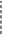 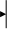 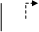 外购纯水    0.001       实验用水     0.0006  作为危废，委外处理 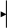 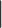 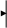 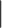                    0.0004          恒温水浴  外购纯水    0.001       实验用水     0.0006  作为危废，委外处理                    0.0004          恒温水浴  外购纯水    0.001       实验用水     0.0006  作为危废，委外处理                    0.0004          恒温水浴  外购纯水    0.001       实验用水     0.0006  作为危废，委外处理                    0.0004          恒温水浴  外购纯水    0.001       实验用水     0.0006  作为危废，委外处理                    0.0004          恒温水浴  外购纯水    0.001       实验用水     0.0006  作为危废，委外处理                    0.0004          恒温水浴  外购纯水    0.001       实验用水     0.0006  作为危废，委外处理 挥发0.0004挥发0.0004水   生活用水  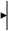 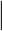 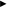 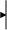 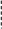 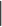 派河图 2-1  本项目水量平衡图(单位： m3/d)7.劳动定员本项目拟新增劳动定员 10 人，每班工作 8 小时，年工作日250 天。8.地理位置及周边关系项目位于合肥市蜀山区合肥软件园二期 G3 栋 B 座 4 层。G3 栋 B 座 1~3 层为合肥国际人才城，5~6 层为安徽易文赛生物技术有限公司，7 层为中科瀚海光 电集团。项目地理位置以及周边环境简况详见附图 1、附图 2。水   生活用水  派河图 2-1  本项目水量平衡图(单位： m3/d)7.劳动定员本项目拟新增劳动定员 10 人，每班工作 8 小时，年工作日250 天。8.地理位置及周边关系项目位于合肥市蜀山区合肥软件园二期 G3 栋 B 座 4 层。G3 栋 B 座 1~3 层为合肥国际人才城，5~6 层为安徽易文赛生物技术有限公司，7 层为中科瀚海光 电集团。项目地理位置以及周边环境简况详见附图 1、附图 2。水   生活用水  派河图 2-1  本项目水量平衡图(单位： m3/d)7.劳动定员本项目拟新增劳动定员 10 人，每班工作 8 小时，年工作日250 天。8.地理位置及周边关系项目位于合肥市蜀山区合肥软件园二期 G3 栋 B 座 4 层。G3 栋 B 座 1~3 层为合肥国际人才城，5~6 层为安徽易文赛生物技术有限公司，7 层为中科瀚海光 电集团。项目地理位置以及周边环境简况详见附图 1、附图 2。水   生活用水  派河图 2-1  本项目水量平衡图(单位： m3/d)7.劳动定员本项目拟新增劳动定员 10 人，每班工作 8 小时，年工作日250 天。8.地理位置及周边关系项目位于合肥市蜀山区合肥软件园二期 G3 栋 B 座 4 层。G3 栋 B 座 1~3 层为合肥国际人才城，5~6 层为安徽易文赛生物技术有限公司，7 层为中科瀚海光 电集团。项目地理位置以及周边环境简况详见附图 1、附图 2。水   生活用水  派河图 2-1  本项目水量平衡图(单位： m3/d)7.劳动定员本项目拟新增劳动定员 10 人，每班工作 8 小时，年工作日250 天。8.地理位置及周边关系项目位于合肥市蜀山区合肥软件园二期 G3 栋 B 座 4 层。G3 栋 B 座 1~3 层为合肥国际人才城，5~6 层为安徽易文赛生物技术有限公司，7 层为中科瀚海光 电集团。项目地理位置以及周边环境简况详见附图 1、附图 2。水   生活用水  派河图 2-1  本项目水量平衡图(单位： m3/d)7.劳动定员本项目拟新增劳动定员 10 人，每班工作 8 小时，年工作日250 天。8.地理位置及周边关系项目位于合肥市蜀山区合肥软件园二期 G3 栋 B 座 4 层。G3 栋 B 座 1~3 层为合肥国际人才城，5~6 层为安徽易文赛生物技术有限公司，7 层为中科瀚海光 电集团。项目地理位置以及周边环境简况详见附图 1、附图 2。水   生活用水  派河图 2-1  本项目水量平衡图(单位： m3/d)7.劳动定员本项目拟新增劳动定员 10 人，每班工作 8 小时，年工作日250 天。8.地理位置及周边关系项目位于合肥市蜀山区合肥软件园二期 G3 栋 B 座 4 层。G3 栋 B 座 1~3 层为合肥国际人才城，5~6 层为安徽易文赛生物技术有限公司，7 层为中科瀚海光 电集团。项目地理位置以及周边环境简况详见附图 1、附图 2。水   生活用水  派河图 2-1  本项目水量平衡图(单位： m3/d)7.劳动定员本项目拟新增劳动定员 10 人，每班工作 8 小时，年工作日250 天。8.地理位置及周边关系项目位于合肥市蜀山区合肥软件园二期 G3 栋 B 座 4 层。G3 栋 B 座 1~3 层为合肥国际人才城，5~6 层为安徽易文赛生物技术有限公司，7 层为中科瀚海光 电集团。项目地理位置以及周边环境简况详见附图 1、附图 2。水   生活用水  派河图 2-1  本项目水量平衡图(单位： m3/d)7.劳动定员本项目拟新增劳动定员 10 人，每班工作 8 小时，年工作日250 天。8.地理位置及周边关系项目位于合肥市蜀山区合肥软件园二期 G3 栋 B 座 4 层。G3 栋 B 座 1~3 层为合肥国际人才城，5~6 层为安徽易文赛生物技术有限公司，7 层为中科瀚海光 电集团。项目地理位置以及周边环境简况详见附图 1、附图 2。工 艺 流 程 和 产 排 污 环 节试验流程简述(图示)：S1、S2、S3、G1工 艺 流 程 和 产 排 污 环 节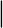 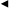 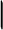 添加试剂     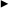 S4、S5、S6、G2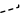 添加试剂     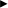 工 艺 流 程 和 产 排 污 环 节S1 、S4—实验废试剂盒等包装材料；S2 、S5—实验废液废渣；S3 、S6—废一次性耗材；G1 、G2—试剂挥发废气图 2-2 试验流程及产污节点图(1) 准备工作①K562 细胞培养：购买 K562 细胞株，按照说明书稳定传代。②A549 细胞培养：购买 A549 细胞株，按照说明书稳定传代。③NK 细胞获取：从易文赛处获得分离纯化后的新鲜 NK 细胞，用于后续实 验。(2) NK 细胞冻存前检测接收来自易文赛的高纯 NK 细胞， 进行 NK 细胞表型检测、活率检测、杀伤 能力检测及分泌因子检测。①NK 细胞表型检测：取适量 NK 细胞待测悬液于离心管中，设置平行组，于离心机中离心，弃掉 上清液后加入 PBS 重悬，再次离心后加少量 PBS 重悬，分装至另一离心管中， 加入 FITC Mouse Anti-Human CD3 和 APC Mouse Anti-Human CD56，用涡旋振 荡器混匀后避光孵育， 再加入适量 PBS 离心，弃上清液，通过流式细胞仪进行 分析。②细胞活率检测：取适量混匀 NK 细胞悬液于载玻片上，加入等量 AO/PI 荧光染色液混合均匀，盖上盖玻片在荧光显微镜下用适当的激发光观察，拍摄照片后用电脑软件计 算活死细胞比率。③NK 细胞杀伤能力检测：LDH 细胞毒性检测试剂盒法： 根据 A549 细胞的大小和生长速度将适量细胞 接种到 96 孔细胞培养板中，设置背景空白对照孔，样品对照孔， 样品最大酶活 性对照孔，药物处理样品孔，并做好标记。孵育 24  小时候加入不同效靶比的 NK 细胞，继续按常规培养后，加入配置好的 LDH 细胞毒性检测试剂盒工作 液，孵育后用酶标仪进行检测，并按照公式进行计算获得数据结果。CCK-8 法： 接种适量 K562 细胞至 96 孔板，加入不同效靶比的 NK 细胞后， 加入 CCK-8 试剂， 1-4h 内通过酶标仪检测，计算数据。④NK 细胞分泌因子检测：按照购买的 Perforin Human ELISA Kit 、Human Granzyme B Precoated ELISA Kit 、Human IFN-γ ELISA Kit 试剂盒说明书操作。检测过程中会产生耗材的废包装材料(S1) 、实验后的废液废渣(S2) 和 废一次性耗材(S3) 。酒精消毒等有机试剂挥发废气(G1) 。(3) NK 细胞冻存使用海藻糖、人血白蛋白、 右旋糖酐、葡萄糖、羟乙基淀粉等试剂组合配置 不同浓度的细胞冻存液，使用冰点渗透压仪测冻存液渗透压。将 NK 细胞放入冻 存液中，分装至冻存管内，放入程序降温盒后于零下 86°C 冰箱保存，12h 后转 入液氮罐。(4) NK 细胞复苏将细胞从液氮罐中取出，于恒温水浴锅中复苏，转入 15ml 离心管， 加入生 理盐水洗涤细胞， 弃上清液，加入 NK 细胞培养基恢复 4h 。恒温水浴损耗全部 挥发，定期补充，不产生废水。(5) NK 细胞复苏后检测将复苏后的细胞进行细胞表型检测、活率检测、杀伤能力检测、分泌因子检 测，实验步骤同上。检测过程中会产生耗材的废包装材料(S4) 、实验后的废 液废渣(S5) 和废一次性耗材 (S6) ；酒精消毒等有机试剂挥发废气(G2) 。(6) 确定冻存方案通过对比实验前后数据，确定 NK 细胞的高效冻存配方和冻存方案。表 2-8  营运期主要污染环节一览表表 2-8  营运期主要污染环节一览表表 2-8  营运期主要污染环节一览表表 2-8  营运期主要污染环节一览表污染类别产生工序污染因子废气细胞检测、 酒精消毒非甲烷总烃计废水办公生活COD 、BOD5 、SS 、NH3-N噪声离心机、振荡器离心噪声固废实验过程实验废液废渣、废一次性耗材、废包装材料固废办公生活生活垃圾与 项 目 有 关 的 原 有 环 境 污 染 问 题本项目属于冰河实验室建设，位于安徽省合肥市蜀山区合肥软件园二期 (创 新产业园二期) G3 栋 B 座 4 层，场地原为安徽易文赛生物技术有限公司的实验 室，由安徽易文赛生物技术有限公司实验室退场后新建而成，未发现明显环境污 染问题。其中，安徽易文赛生物技术有限公司于 2018 年 6 月 1  日经合肥市环境保护 局高新技术产业开发区分局对《安徽易文赛生物技术有限公司区域细胞制备中心 及细胞存储库项目环境影响报告表》(环高审[2018]39 号) 进行了审批，2019 年 9 月 18  日，完成《区域细胞制备中心及细胞存储库项目》竣工环境保护验收 工作。安徽易文赛生物技术有限公司环保手续齐全，未发现明显环境污染问题。本项目属于冰河实验室建设，位于安徽省合肥市蜀山区合肥软件园二期 (创 新产业园二期) G3 栋 B 座 4 层，场地原为安徽易文赛生物技术有限公司的实验 室，由安徽易文赛生物技术有限公司实验室退场后新建而成，未发现明显环境污 染问题。其中，安徽易文赛生物技术有限公司于 2018 年 6 月 1  日经合肥市环境保护 局高新技术产业开发区分局对《安徽易文赛生物技术有限公司区域细胞制备中心 及细胞存储库项目环境影响报告表》(环高审[2018]39 号) 进行了审批，2019 年 9 月 18  日，完成《区域细胞制备中心及细胞存储库项目》竣工环境保护验收 工作。安徽易文赛生物技术有限公司环保手续齐全，未发现明显环境污染问题。本项目属于冰河实验室建设，位于安徽省合肥市蜀山区合肥软件园二期 (创 新产业园二期) G3 栋 B 座 4 层，场地原为安徽易文赛生物技术有限公司的实验 室，由安徽易文赛生物技术有限公司实验室退场后新建而成，未发现明显环境污 染问题。其中，安徽易文赛生物技术有限公司于 2018 年 6 月 1  日经合肥市环境保护 局高新技术产业开发区分局对《安徽易文赛生物技术有限公司区域细胞制备中心 及细胞存储库项目环境影响报告表》(环高审[2018]39 号) 进行了审批，2019 年 9 月 18  日，完成《区域细胞制备中心及细胞存储库项目》竣工环境保护验收 工作。安徽易文赛生物技术有限公司环保手续齐全，未发现明显环境污染问题。本项目属于冰河实验室建设，位于安徽省合肥市蜀山区合肥软件园二期 (创 新产业园二期) G3 栋 B 座 4 层，场地原为安徽易文赛生物技术有限公司的实验 室，由安徽易文赛生物技术有限公司实验室退场后新建而成，未发现明显环境污 染问题。其中，安徽易文赛生物技术有限公司于 2018 年 6 月 1  日经合肥市环境保护 局高新技术产业开发区分局对《安徽易文赛生物技术有限公司区域细胞制备中心 及细胞存储库项目环境影响报告表》(环高审[2018]39 号) 进行了审批，2019 年 9 月 18  日，完成《区域细胞制备中心及细胞存储库项目》竣工环境保护验收 工作。安徽易文赛生物技术有限公司环保手续齐全，未发现明显环境污染问题。区域环境质量现状1.环境空气质量现状根据《环境影响评价技术导则 大气环境》(HJ2.2-2018) 要求，拟建项 目所在区域环境空气质量达标情况评价指标为 SO2 、NO2 、PM10 、PM2.5 、 CO 和 O3 ，六项基本污染物全部达标即为城市环境空气质量达标。项目所在 区域达标判定优先采用国家或地方生态环境主管部门发布的评价基准年环境 质量公告或环境质量报告中的数据或结论。依据合肥市生态环境局官方网站发布《2021  合肥市生态环境状况公 报》 ：“2021 年合肥市全市二氧化硫(SO2 ) 年均浓度值为 7 微克/立方米， 达到国家环境空气质量一级标准；二氧化氮 (NO2 )年均浓度值为 36 微克/ 立方米，达到国家环境空气质量一级标准；一氧化碳(CO)日均值第 95 百 分位数为 1.0 毫克/立方米，达到国家一级标准；臭氧(O3 )日最大 8 小时平 均值第 90 百分位数为 143 微克/立方米，达到国家二级标准；可吸入颗粒物 	(PM10 ) 年均值为 63  微克/ 立方米 ，达 到 国家二级标准 ；细颗粒物 	(PM2.5)年均值为 32 微克/立方米，达到国家二级标准”，区域空气质量现 状如下表所示。表 3-1 区域环境空气质量现状评价表 (单位： µg/m3 )1.环境空气质量现状根据《环境影响评价技术导则 大气环境》(HJ2.2-2018) 要求，拟建项 目所在区域环境空气质量达标情况评价指标为 SO2 、NO2 、PM10 、PM2.5 、 CO 和 O3 ，六项基本污染物全部达标即为城市环境空气质量达标。项目所在 区域达标判定优先采用国家或地方生态环境主管部门发布的评价基准年环境 质量公告或环境质量报告中的数据或结论。依据合肥市生态环境局官方网站发布《2021  合肥市生态环境状况公 报》 ：“2021 年合肥市全市二氧化硫(SO2 ) 年均浓度值为 7 微克/立方米， 达到国家环境空气质量一级标准；二氧化氮 (NO2 )年均浓度值为 36 微克/ 立方米，达到国家环境空气质量一级标准；一氧化碳(CO)日均值第 95 百 分位数为 1.0 毫克/立方米，达到国家一级标准；臭氧(O3 )日最大 8 小时平 均值第 90 百分位数为 143 微克/立方米，达到国家二级标准；可吸入颗粒物 	(PM10 ) 年均值为 63  微克/ 立方米 ，达 到 国家二级标准 ；细颗粒物 	(PM2.5)年均值为 32 微克/立方米，达到国家二级标准”，区域空气质量现 状如下表所示。表 3-1 区域环境空气质量现状评价表 (单位： µg/m3 )1.环境空气质量现状根据《环境影响评价技术导则 大气环境》(HJ2.2-2018) 要求，拟建项 目所在区域环境空气质量达标情况评价指标为 SO2 、NO2 、PM10 、PM2.5 、 CO 和 O3 ，六项基本污染物全部达标即为城市环境空气质量达标。项目所在 区域达标判定优先采用国家或地方生态环境主管部门发布的评价基准年环境 质量公告或环境质量报告中的数据或结论。依据合肥市生态环境局官方网站发布《2021  合肥市生态环境状况公 报》 ：“2021 年合肥市全市二氧化硫(SO2 ) 年均浓度值为 7 微克/立方米， 达到国家环境空气质量一级标准；二氧化氮 (NO2 )年均浓度值为 36 微克/ 立方米，达到国家环境空气质量一级标准；一氧化碳(CO)日均值第 95 百 分位数为 1.0 毫克/立方米，达到国家一级标准；臭氧(O3 )日最大 8 小时平 均值第 90 百分位数为 143 微克/立方米，达到国家二级标准；可吸入颗粒物 	(PM10 ) 年均值为 63  微克/ 立方米 ，达 到 国家二级标准 ；细颗粒物 	(PM2.5)年均值为 32 微克/立方米，达到国家二级标准”，区域空气质量现 状如下表所示。表 3-1 区域环境空气质量现状评价表 (单位： µg/m3 )1.环境空气质量现状根据《环境影响评价技术导则 大气环境》(HJ2.2-2018) 要求，拟建项 目所在区域环境空气质量达标情况评价指标为 SO2 、NO2 、PM10 、PM2.5 、 CO 和 O3 ，六项基本污染物全部达标即为城市环境空气质量达标。项目所在 区域达标判定优先采用国家或地方生态环境主管部门发布的评价基准年环境 质量公告或环境质量报告中的数据或结论。依据合肥市生态环境局官方网站发布《2021  合肥市生态环境状况公 报》 ：“2021 年合肥市全市二氧化硫(SO2 ) 年均浓度值为 7 微克/立方米， 达到国家环境空气质量一级标准；二氧化氮 (NO2 )年均浓度值为 36 微克/ 立方米，达到国家环境空气质量一级标准；一氧化碳(CO)日均值第 95 百 分位数为 1.0 毫克/立方米，达到国家一级标准；臭氧(O3 )日最大 8 小时平 均值第 90 百分位数为 143 微克/立方米，达到国家二级标准；可吸入颗粒物 	(PM10 ) 年均值为 63  微克/ 立方米 ，达 到 国家二级标准 ；细颗粒物 	(PM2.5)年均值为 32 微克/立方米，达到国家二级标准”，区域空气质量现 状如下表所示。表 3-1 区域环境空气质量现状评价表 (单位： µg/m3 )1.环境空气质量现状根据《环境影响评价技术导则 大气环境》(HJ2.2-2018) 要求，拟建项 目所在区域环境空气质量达标情况评价指标为 SO2 、NO2 、PM10 、PM2.5 、 CO 和 O3 ，六项基本污染物全部达标即为城市环境空气质量达标。项目所在 区域达标判定优先采用国家或地方生态环境主管部门发布的评价基准年环境 质量公告或环境质量报告中的数据或结论。依据合肥市生态环境局官方网站发布《2021  合肥市生态环境状况公 报》 ：“2021 年合肥市全市二氧化硫(SO2 ) 年均浓度值为 7 微克/立方米， 达到国家环境空气质量一级标准；二氧化氮 (NO2 )年均浓度值为 36 微克/ 立方米，达到国家环境空气质量一级标准；一氧化碳(CO)日均值第 95 百 分位数为 1.0 毫克/立方米，达到国家一级标准；臭氧(O3 )日最大 8 小时平 均值第 90 百分位数为 143 微克/立方米，达到国家二级标准；可吸入颗粒物 	(PM10 ) 年均值为 63  微克/ 立方米 ，达 到 国家二级标准 ；细颗粒物 	(PM2.5)年均值为 32 微克/立方米，达到国家二级标准”，区域空气质量现 状如下表所示。表 3-1 区域环境空气质量现状评价表 (单位： µg/m3 )1.环境空气质量现状根据《环境影响评价技术导则 大气环境》(HJ2.2-2018) 要求，拟建项 目所在区域环境空气质量达标情况评价指标为 SO2 、NO2 、PM10 、PM2.5 、 CO 和 O3 ，六项基本污染物全部达标即为城市环境空气质量达标。项目所在 区域达标判定优先采用国家或地方生态环境主管部门发布的评价基准年环境 质量公告或环境质量报告中的数据或结论。依据合肥市生态环境局官方网站发布《2021  合肥市生态环境状况公 报》 ：“2021 年合肥市全市二氧化硫(SO2 ) 年均浓度值为 7 微克/立方米， 达到国家环境空气质量一级标准；二氧化氮 (NO2 )年均浓度值为 36 微克/ 立方米，达到国家环境空气质量一级标准；一氧化碳(CO)日均值第 95 百 分位数为 1.0 毫克/立方米，达到国家一级标准；臭氧(O3 )日最大 8 小时平 均值第 90 百分位数为 143 微克/立方米，达到国家二级标准；可吸入颗粒物 	(PM10 ) 年均值为 63  微克/ 立方米 ，达 到 国家二级标准 ；细颗粒物 	(PM2.5)年均值为 32 微克/立方米，达到国家二级标准”，区域空气质量现 状如下表所示。表 3-1 区域环境空气质量现状评价表 (单位： µg/m3 )1.环境空气质量现状根据《环境影响评价技术导则 大气环境》(HJ2.2-2018) 要求，拟建项 目所在区域环境空气质量达标情况评价指标为 SO2 、NO2 、PM10 、PM2.5 、 CO 和 O3 ，六项基本污染物全部达标即为城市环境空气质量达标。项目所在 区域达标判定优先采用国家或地方生态环境主管部门发布的评价基准年环境 质量公告或环境质量报告中的数据或结论。依据合肥市生态环境局官方网站发布《2021  合肥市生态环境状况公 报》 ：“2021 年合肥市全市二氧化硫(SO2 ) 年均浓度值为 7 微克/立方米， 达到国家环境空气质量一级标准；二氧化氮 (NO2 )年均浓度值为 36 微克/ 立方米，达到国家环境空气质量一级标准；一氧化碳(CO)日均值第 95 百 分位数为 1.0 毫克/立方米，达到国家一级标准；臭氧(O3 )日最大 8 小时平 均值第 90 百分位数为 143 微克/立方米，达到国家二级标准；可吸入颗粒物 	(PM10 ) 年均值为 63  微克/ 立方米 ，达 到 国家二级标准 ；细颗粒物 	(PM2.5)年均值为 32 微克/立方米，达到国家二级标准”，区域空气质量现 状如下表所示。表 3-1 区域环境空气质量现状评价表 (单位： µg/m3 )区域环境质量现状污染物年评价指标现状浓度标准值占标率达标情况区域环境质量现状PM10年均值63700.9达标区域环境质量现状PM2.5年均值32350.91达标区域环境质量现状SO2年均值7600.12达标区域环境质量现状NO2年均值36400.9达标区域环境质量现状O3日最大 8h 滑动平均值 的第 90 百分位数1431600.89达标区域环境质量现状CO日均值第 95 百分位数100040000.25达标区域环境质量现状根据上表说明， PM2.5 、PM10 、O3  年均浓度达到国家环境空气质量二级 标准； NO2 、SO2 、CO 年均浓度达到国家环境空气质量一级标准。因此，判 定合肥市区域为环境空气质量达标区。根据《建设项目环境影响报告表编制技术指南(污染影响类)(试 行)》，引用监测数据满足周边 5 千米范围内近 3 年的现有监测数据要求。根据上表说明， PM2.5 、PM10 、O3  年均浓度达到国家环境空气质量二级 标准； NO2 、SO2 、CO 年均浓度达到国家环境空气质量一级标准。因此，判 定合肥市区域为环境空气质量达标区。根据《建设项目环境影响报告表编制技术指南(污染影响类)(试 行)》，引用监测数据满足周边 5 千米范围内近 3 年的现有监测数据要求。根据上表说明， PM2.5 、PM10 、O3  年均浓度达到国家环境空气质量二级 标准； NO2 、SO2 、CO 年均浓度达到国家环境空气质量一级标准。因此，判 定合肥市区域为环境空气质量达标区。根据《建设项目环境影响报告表编制技术指南(污染影响类)(试 行)》，引用监测数据满足周边 5 千米范围内近 3 年的现有监测数据要求。根据上表说明， PM2.5 、PM10 、O3  年均浓度达到国家环境空气质量二级 标准； NO2 、SO2 、CO 年均浓度达到国家环境空气质量一级标准。因此，判 定合肥市区域为环境空气质量达标区。根据《建设项目环境影响报告表编制技术指南(污染影响类)(试 行)》，引用监测数据满足周边 5 千米范围内近 3 年的现有监测数据要求。根据上表说明， PM2.5 、PM10 、O3  年均浓度达到国家环境空气质量二级 标准； NO2 、SO2 、CO 年均浓度达到国家环境空气质量一级标准。因此，判 定合肥市区域为环境空气质量达标区。根据《建设项目环境影响报告表编制技术指南(污染影响类)(试 行)》，引用监测数据满足周边 5 千米范围内近 3 年的现有监测数据要求。根据上表说明， PM2.5 、PM10 、O3  年均浓度达到国家环境空气质量二级 标准； NO2 、SO2 、CO 年均浓度达到国家环境空气质量一级标准。因此，判 定合肥市区域为环境空气质量达标区。根据《建设项目环境影响报告表编制技术指南(污染影响类)(试 行)》，引用监测数据满足周边 5 千米范围内近 3 年的现有监测数据要求。根据上表说明， PM2.5 、PM10 、O3  年均浓度达到国家环境空气质量二级 标准； NO2 、SO2 、CO 年均浓度达到国家环境空气质量一级标准。因此，判 定合肥市区域为环境空气质量达标区。根据《建设项目环境影响报告表编制技术指南(污染影响类)(试 行)》，引用监测数据满足周边 5 千米范围内近 3 年的现有监测数据要求。有机废气(非甲烷总烃) 监测数据引用《合肥高新技术产业开发区“环 境影响区域评估+环境标准”报告》  (2021 年 5 月) 中 G3 点位复兴家园的监 测数据，复兴家园距离本项目实验室边界 1.9 km ，满足报告表编制指南要 求。监测数据统计见下表。表 3-2 环境空气质量特征因子评价结果表有机废气(非甲烷总烃) 监测数据引用《合肥高新技术产业开发区“环 境影响区域评估+环境标准”报告》  (2021 年 5 月) 中 G3 点位复兴家园的监 测数据，复兴家园距离本项目实验室边界 1.9 km ，满足报告表编制指南要 求。监测数据统计见下表。表 3-2 环境空气质量特征因子评价结果表有机废气(非甲烷总烃) 监测数据引用《合肥高新技术产业开发区“环 境影响区域评估+环境标准”报告》  (2021 年 5 月) 中 G3 点位复兴家园的监 测数据，复兴家园距离本项目实验室边界 1.9 km ，满足报告表编制指南要 求。监测数据统计见下表。表 3-2 环境空气质量特征因子评价结果表有机废气(非甲烷总烃) 监测数据引用《合肥高新技术产业开发区“环 境影响区域评估+环境标准”报告》  (2021 年 5 月) 中 G3 点位复兴家园的监 测数据，复兴家园距离本项目实验室边界 1.9 km ，满足报告表编制指南要 求。监测数据统计见下表。表 3-2 环境空气质量特征因子评价结果表有机废气(非甲烷总烃) 监测数据引用《合肥高新技术产业开发区“环 境影响区域评估+环境标准”报告》  (2021 年 5 月) 中 G3 点位复兴家园的监 测数据，复兴家园距离本项目实验室边界 1.9 km ，满足报告表编制指南要 求。监测数据统计见下表。表 3-2 环境空气质量特征因子评价结果表有机废气(非甲烷总烃) 监测数据引用《合肥高新技术产业开发区“环 境影响区域评估+环境标准”报告》  (2021 年 5 月) 中 G3 点位复兴家园的监 测数据，复兴家园距离本项目实验室边界 1.9 km ，满足报告表编制指南要 求。监测数据统计见下表。表 3-2 环境空气质量特征因子评价结果表名称监测项目小时监测均值小时监测均值小时监测均值名称监测项目浓度范围(mg/m3 )最大占标率超标率(%)复兴家园非甲烷总烃0.31~1.060.530根据监测结果可知，非甲烷总烃满足原环境保护局科技标准司《大气污 染物综合排放标准详解》的一次值(2mg/m3 ) 的标准。2.地表水环境质量现状本项目无实验废水，生活污水经市政污水管网排入西部组团污水处理厂 处理，西部组团污水处理厂受纳水体为派河，西部组团污水处理厂位于肥西 县玉兰大道西侧，派河大道北侧，文山路东侧， 派河南侧， 靠近肥西化肥厂 下游断面。根据合肥市水功能区划及相关资料，派河执行 《地表水环境质量现状标 准》(GB3838-2002)中Ⅲ类水体功能标准。根据《2021合肥市生态环境状况公报》，水环境质量情况如下： 环湖河 流水质 2021 年，纳入国家考核的 20 个地表水断面， 20 个均达到年度考核要 求。与去年同期相比，丰乐河、杭埠河、白石天河、裕溪河、双桥河、柘皋 河、兆河、十五里河、滁河、罗昌河、西河等河流总体水质保持优良，派河 水质由轻度污染好转为良好，南淝河水质由中度污染好转为轻度污染。派河 氨氮和总磷浓度分别为 0.89mg/L  和 0. 145mg/L ，较去年同期分别下降 24.57%和 4.61%。目前合肥市通过了《南淝河、十五里河、派河、双桥河水体达标方 案》，拟通过外源截污、底泥清淤、水生生态修复、旁路人工湿地净化、生 态补水，加强周边企业监管，严格环境执法、完善排污许可制度和总量控制 等措施，确保派河水质达标。根据监测结果可知，非甲烷总烃满足原环境保护局科技标准司《大气污 染物综合排放标准详解》的一次值(2mg/m3 ) 的标准。2.地表水环境质量现状本项目无实验废水，生活污水经市政污水管网排入西部组团污水处理厂 处理，西部组团污水处理厂受纳水体为派河，西部组团污水处理厂位于肥西 县玉兰大道西侧，派河大道北侧，文山路东侧， 派河南侧， 靠近肥西化肥厂 下游断面。根据合肥市水功能区划及相关资料，派河执行 《地表水环境质量现状标 准》(GB3838-2002)中Ⅲ类水体功能标准。根据《2021合肥市生态环境状况公报》，水环境质量情况如下： 环湖河 流水质 2021 年，纳入国家考核的 20 个地表水断面， 20 个均达到年度考核要 求。与去年同期相比，丰乐河、杭埠河、白石天河、裕溪河、双桥河、柘皋 河、兆河、十五里河、滁河、罗昌河、西河等河流总体水质保持优良，派河 水质由轻度污染好转为良好，南淝河水质由中度污染好转为轻度污染。派河 氨氮和总磷浓度分别为 0.89mg/L  和 0. 145mg/L ，较去年同期分别下降 24.57%和 4.61%。目前合肥市通过了《南淝河、十五里河、派河、双桥河水体达标方 案》，拟通过外源截污、底泥清淤、水生生态修复、旁路人工湿地净化、生 态补水，加强周边企业监管，严格环境执法、完善排污许可制度和总量控制 等措施，确保派河水质达标。根据监测结果可知，非甲烷总烃满足原环境保护局科技标准司《大气污 染物综合排放标准详解》的一次值(2mg/m3 ) 的标准。2.地表水环境质量现状本项目无实验废水，生活污水经市政污水管网排入西部组团污水处理厂 处理，西部组团污水处理厂受纳水体为派河，西部组团污水处理厂位于肥西 县玉兰大道西侧，派河大道北侧，文山路东侧， 派河南侧， 靠近肥西化肥厂 下游断面。根据合肥市水功能区划及相关资料，派河执行 《地表水环境质量现状标 准》(GB3838-2002)中Ⅲ类水体功能标准。根据《2021合肥市生态环境状况公报》，水环境质量情况如下： 环湖河 流水质 2021 年，纳入国家考核的 20 个地表水断面， 20 个均达到年度考核要 求。与去年同期相比，丰乐河、杭埠河、白石天河、裕溪河、双桥河、柘皋 河、兆河、十五里河、滁河、罗昌河、西河等河流总体水质保持优良，派河 水质由轻度污染好转为良好，南淝河水质由中度污染好转为轻度污染。派河 氨氮和总磷浓度分别为 0.89mg/L  和 0. 145mg/L ，较去年同期分别下降 24.57%和 4.61%。目前合肥市通过了《南淝河、十五里河、派河、双桥河水体达标方 案》，拟通过外源截污、底泥清淤、水生生态修复、旁路人工湿地净化、生 态补水，加强周边企业监管，严格环境执法、完善排污许可制度和总量控制 等措施，确保派河水质达标。根据监测结果可知，非甲烷总烃满足原环境保护局科技标准司《大气污 染物综合排放标准详解》的一次值(2mg/m3 ) 的标准。2.地表水环境质量现状本项目无实验废水，生活污水经市政污水管网排入西部组团污水处理厂 处理，西部组团污水处理厂受纳水体为派河，西部组团污水处理厂位于肥西 县玉兰大道西侧，派河大道北侧，文山路东侧， 派河南侧， 靠近肥西化肥厂 下游断面。根据合肥市水功能区划及相关资料，派河执行 《地表水环境质量现状标 准》(GB3838-2002)中Ⅲ类水体功能标准。根据《2021合肥市生态环境状况公报》，水环境质量情况如下： 环湖河 流水质 2021 年，纳入国家考核的 20 个地表水断面， 20 个均达到年度考核要 求。与去年同期相比，丰乐河、杭埠河、白石天河、裕溪河、双桥河、柘皋 河、兆河、十五里河、滁河、罗昌河、西河等河流总体水质保持优良，派河 水质由轻度污染好转为良好，南淝河水质由中度污染好转为轻度污染。派河 氨氮和总磷浓度分别为 0.89mg/L  和 0. 145mg/L ，较去年同期分别下降 24.57%和 4.61%。目前合肥市通过了《南淝河、十五里河、派河、双桥河水体达标方 案》，拟通过外源截污、底泥清淤、水生生态修复、旁路人工湿地净化、生 态补水，加强周边企业监管，严格环境执法、完善排污许可制度和总量控制 等措施，确保派河水质达标。根据监测结果可知，非甲烷总烃满足原环境保护局科技标准司《大气污 染物综合排放标准详解》的一次值(2mg/m3 ) 的标准。2.地表水环境质量现状本项目无实验废水，生活污水经市政污水管网排入西部组团污水处理厂 处理，西部组团污水处理厂受纳水体为派河，西部组团污水处理厂位于肥西 县玉兰大道西侧，派河大道北侧，文山路东侧， 派河南侧， 靠近肥西化肥厂 下游断面。根据合肥市水功能区划及相关资料，派河执行 《地表水环境质量现状标 准》(GB3838-2002)中Ⅲ类水体功能标准。根据《2021合肥市生态环境状况公报》，水环境质量情况如下： 环湖河 流水质 2021 年，纳入国家考核的 20 个地表水断面， 20 个均达到年度考核要 求。与去年同期相比，丰乐河、杭埠河、白石天河、裕溪河、双桥河、柘皋 河、兆河、十五里河、滁河、罗昌河、西河等河流总体水质保持优良，派河 水质由轻度污染好转为良好，南淝河水质由中度污染好转为轻度污染。派河 氨氮和总磷浓度分别为 0.89mg/L  和 0. 145mg/L ，较去年同期分别下降 24.57%和 4.61%。目前合肥市通过了《南淝河、十五里河、派河、双桥河水体达标方 案》，拟通过外源截污、底泥清淤、水生生态修复、旁路人工湿地净化、生 态补水，加强周边企业监管，严格环境执法、完善排污许可制度和总量控制 等措施，确保派河水质达标。根据监测结果可知，非甲烷总烃满足原环境保护局科技标准司《大气污 染物综合排放标准详解》的一次值(2mg/m3 ) 的标准。2.地表水环境质量现状本项目无实验废水，生活污水经市政污水管网排入西部组团污水处理厂 处理，西部组团污水处理厂受纳水体为派河，西部组团污水处理厂位于肥西 县玉兰大道西侧，派河大道北侧，文山路东侧， 派河南侧， 靠近肥西化肥厂 下游断面。根据合肥市水功能区划及相关资料，派河执行 《地表水环境质量现状标 准》(GB3838-2002)中Ⅲ类水体功能标准。根据《2021合肥市生态环境状况公报》，水环境质量情况如下： 环湖河 流水质 2021 年，纳入国家考核的 20 个地表水断面， 20 个均达到年度考核要 求。与去年同期相比，丰乐河、杭埠河、白石天河、裕溪河、双桥河、柘皋 河、兆河、十五里河、滁河、罗昌河、西河等河流总体水质保持优良，派河 水质由轻度污染好转为良好，南淝河水质由中度污染好转为轻度污染。派河 氨氮和总磷浓度分别为 0.89mg/L  和 0. 145mg/L ，较去年同期分别下降 24.57%和 4.61%。目前合肥市通过了《南淝河、十五里河、派河、双桥河水体达标方 案》，拟通过外源截污、底泥清淤、水生生态修复、旁路人工湿地净化、生 态补水，加强周边企业监管，严格环境执法、完善排污许可制度和总量控制 等措施，确保派河水质达标。3.声环境质量现状项目所在地为 3 类功能区， 执行《声环境质量标准》(GB3096-2008) 中 3 类区标准，即昼间等效声级 65dB  (A)，夜间 55dB  (A) 。本项目边 界外 50m 范围内无声环境保护目标，故本次不进行声环境质量现状及达标 情况分析。4.地下水、土壤环境质量现状本项目属于《建设项目环境影响评价分类管理名录(2021年版)》中的 第四十五研究和试验发展 98 专业实验室、研发(试验)基地。根据《环境影响评价技术导则 土壤环境(试行)》  (HJ964-2018) ，本 项目土壤环境影响类型为污染影响型。根据导则“附录 A”，本项目为其他行 业。土壤环境影响评价项目类别为“Ⅴ类” ，可不开展土壤环境影响评价工 作。根据《环境影响评价技术导则-地下水环境》(HJ610-2016) 附录 A ， 本项目属于 V 社会事业与服务业 163、专业实验室的报告表类项目，地下水 环境影响评价类别为 IV 类，可不开展地下水环境影响评价。且根据《建设项目环境影响报告表编制技术指南(污染影响类)  (试 行) 》， 土壤和地下水环境原则上不开展环境质量现状调查。本次建设项目 不新增用地，仅利用现有构筑物进行实验活动。本项目位于 4 楼上， 不存在 地下储罐， 且项目实验室地面已做好防水防渗处理，不存在土壤和地下水环 境污染途径。故无需对土壤和地下水环境进行现状调查。5.电磁辐射环境质量现状本项目不属于电磁辐射类项目，实验全过程不涉及电磁辐射相关内容， 无需开展电磁辐射现状调查。6.生态环境质量现状本项目主要租赁合肥市蜀山区合肥软件园二期 G3 栋 B 座进行项目建 设，不属于新增用地， 因此不需要进行生态环境现状调查。环境保护目标1.大气环境本项目位于合肥市蜀山区合肥软件园二期 G3 栋 B 座， 实验室边界外  500m 范围内无自然保护区、风景名胜区和文物古迹等需要特殊保护的环境 敏感对象， 边界外 500m 范围内的敏感点，分别为 355m 的合肥市高新区高 新云飞路幼儿园、360m 的合肥高新创新实验小学、430m 的合肥六中高新中 学、290m 的创新公寓和 450m 的祥源城 4 幢。2.声环境项目边界外 50m 范围内不涉及环境保护目标。3.地下水环境项目边界外 500m 范围内不涉及地下水集中式饮用水水源和热水、矿泉 水、温泉等特殊地下水资源。4.生态环境本项目位于合肥软件园内，用地范围内不涉及生态环境保护目标。本项目的实施不会改变区域环境现有功能，建设项目位置及周边环境概 况见附图。表 3-3 环境保护目标一览表1.大气环境本项目位于合肥市蜀山区合肥软件园二期 G3 栋 B 座， 实验室边界外  500m 范围内无自然保护区、风景名胜区和文物古迹等需要特殊保护的环境 敏感对象， 边界外 500m 范围内的敏感点，分别为 355m 的合肥市高新区高 新云飞路幼儿园、360m 的合肥高新创新实验小学、430m 的合肥六中高新中 学、290m 的创新公寓和 450m 的祥源城 4 幢。2.声环境项目边界外 50m 范围内不涉及环境保护目标。3.地下水环境项目边界外 500m 范围内不涉及地下水集中式饮用水水源和热水、矿泉 水、温泉等特殊地下水资源。4.生态环境本项目位于合肥软件园内，用地范围内不涉及生态环境保护目标。本项目的实施不会改变区域环境现有功能，建设项目位置及周边环境概 况见附图。表 3-3 环境保护目标一览表1.大气环境本项目位于合肥市蜀山区合肥软件园二期 G3 栋 B 座， 实验室边界外  500m 范围内无自然保护区、风景名胜区和文物古迹等需要特殊保护的环境 敏感对象， 边界外 500m 范围内的敏感点，分别为 355m 的合肥市高新区高 新云飞路幼儿园、360m 的合肥高新创新实验小学、430m 的合肥六中高新中 学、290m 的创新公寓和 450m 的祥源城 4 幢。2.声环境项目边界外 50m 范围内不涉及环境保护目标。3.地下水环境项目边界外 500m 范围内不涉及地下水集中式饮用水水源和热水、矿泉 水、温泉等特殊地下水资源。4.生态环境本项目位于合肥软件园内，用地范围内不涉及生态环境保护目标。本项目的实施不会改变区域环境现有功能，建设项目位置及周边环境概 况见附图。表 3-3 环境保护目标一览表1.大气环境本项目位于合肥市蜀山区合肥软件园二期 G3 栋 B 座， 实验室边界外  500m 范围内无自然保护区、风景名胜区和文物古迹等需要特殊保护的环境 敏感对象， 边界外 500m 范围内的敏感点，分别为 355m 的合肥市高新区高 新云飞路幼儿园、360m 的合肥高新创新实验小学、430m 的合肥六中高新中 学、290m 的创新公寓和 450m 的祥源城 4 幢。2.声环境项目边界外 50m 范围内不涉及环境保护目标。3.地下水环境项目边界外 500m 范围内不涉及地下水集中式饮用水水源和热水、矿泉 水、温泉等特殊地下水资源。4.生态环境本项目位于合肥软件园内，用地范围内不涉及生态环境保护目标。本项目的实施不会改变区域环境现有功能，建设项目位置及周边环境概 况见附图。表 3-3 环境保护目标一览表1.大气环境本项目位于合肥市蜀山区合肥软件园二期 G3 栋 B 座， 实验室边界外  500m 范围内无自然保护区、风景名胜区和文物古迹等需要特殊保护的环境 敏感对象， 边界外 500m 范围内的敏感点，分别为 355m 的合肥市高新区高 新云飞路幼儿园、360m 的合肥高新创新实验小学、430m 的合肥六中高新中 学、290m 的创新公寓和 450m 的祥源城 4 幢。2.声环境项目边界外 50m 范围内不涉及环境保护目标。3.地下水环境项目边界外 500m 范围内不涉及地下水集中式饮用水水源和热水、矿泉 水、温泉等特殊地下水资源。4.生态环境本项目位于合肥软件园内，用地范围内不涉及生态环境保护目标。本项目的实施不会改变区域环境现有功能，建设项目位置及周边环境概 况见附图。表 3-3 环境保护目标一览表1.大气环境本项目位于合肥市蜀山区合肥软件园二期 G3 栋 B 座， 实验室边界外  500m 范围内无自然保护区、风景名胜区和文物古迹等需要特殊保护的环境 敏感对象， 边界外 500m 范围内的敏感点，分别为 355m 的合肥市高新区高 新云飞路幼儿园、360m 的合肥高新创新实验小学、430m 的合肥六中高新中 学、290m 的创新公寓和 450m 的祥源城 4 幢。2.声环境项目边界外 50m 范围内不涉及环境保护目标。3.地下水环境项目边界外 500m 范围内不涉及地下水集中式饮用水水源和热水、矿泉 水、温泉等特殊地下水资源。4.生态环境本项目位于合肥软件园内，用地范围内不涉及生态环境保护目标。本项目的实施不会改变区域环境现有功能，建设项目位置及周边环境概 况见附图。表 3-3 环境保护目标一览表1.大气环境本项目位于合肥市蜀山区合肥软件园二期 G3 栋 B 座， 实验室边界外  500m 范围内无自然保护区、风景名胜区和文物古迹等需要特殊保护的环境 敏感对象， 边界外 500m 范围内的敏感点，分别为 355m 的合肥市高新区高 新云飞路幼儿园、360m 的合肥高新创新实验小学、430m 的合肥六中高新中 学、290m 的创新公寓和 450m 的祥源城 4 幢。2.声环境项目边界外 50m 范围内不涉及环境保护目标。3.地下水环境项目边界外 500m 范围内不涉及地下水集中式饮用水水源和热水、矿泉 水、温泉等特殊地下水资源。4.生态环境本项目位于合肥软件园内，用地范围内不涉及生态环境保护目标。本项目的实施不会改变区域环境现有功能，建设项目位置及周边环境概 况见附图。表 3-3 环境保护目标一览表1.大气环境本项目位于合肥市蜀山区合肥软件园二期 G3 栋 B 座， 实验室边界外  500m 范围内无自然保护区、风景名胜区和文物古迹等需要特殊保护的环境 敏感对象， 边界外 500m 范围内的敏感点，分别为 355m 的合肥市高新区高 新云飞路幼儿园、360m 的合肥高新创新实验小学、430m 的合肥六中高新中 学、290m 的创新公寓和 450m 的祥源城 4 幢。2.声环境项目边界外 50m 范围内不涉及环境保护目标。3.地下水环境项目边界外 500m 范围内不涉及地下水集中式饮用水水源和热水、矿泉 水、温泉等特殊地下水资源。4.生态环境本项目位于合肥软件园内，用地范围内不涉及生态环境保护目标。本项目的实施不会改变区域环境现有功能，建设项目位置及周边环境概 况见附图。表 3-3 环境保护目标一览表1.大气环境本项目位于合肥市蜀山区合肥软件园二期 G3 栋 B 座， 实验室边界外  500m 范围内无自然保护区、风景名胜区和文物古迹等需要特殊保护的环境 敏感对象， 边界外 500m 范围内的敏感点，分别为 355m 的合肥市高新区高 新云飞路幼儿园、360m 的合肥高新创新实验小学、430m 的合肥六中高新中 学、290m 的创新公寓和 450m 的祥源城 4 幢。2.声环境项目边界外 50m 范围内不涉及环境保护目标。3.地下水环境项目边界外 500m 范围内不涉及地下水集中式饮用水水源和热水、矿泉 水、温泉等特殊地下水资源。4.生态环境本项目位于合肥软件园内，用地范围内不涉及生态环境保护目标。本项目的实施不会改变区域环境现有功能，建设项目位置及周边环境概 况见附图。表 3-3 环境保护目标一览表1.大气环境本项目位于合肥市蜀山区合肥软件园二期 G3 栋 B 座， 实验室边界外  500m 范围内无自然保护区、风景名胜区和文物古迹等需要特殊保护的环境 敏感对象， 边界外 500m 范围内的敏感点，分别为 355m 的合肥市高新区高 新云飞路幼儿园、360m 的合肥高新创新实验小学、430m 的合肥六中高新中 学、290m 的创新公寓和 450m 的祥源城 4 幢。2.声环境项目边界外 50m 范围内不涉及环境保护目标。3.地下水环境项目边界外 500m 范围内不涉及地下水集中式饮用水水源和热水、矿泉 水、温泉等特殊地下水资源。4.生态环境本项目位于合肥软件园内，用地范围内不涉及生态环境保护目标。本项目的实施不会改变区域环境现有功能，建设项目位置及周边环境概 况见附图。表 3-3 环境保护目标一览表1.大气环境本项目位于合肥市蜀山区合肥软件园二期 G3 栋 B 座， 实验室边界外  500m 范围内无自然保护区、风景名胜区和文物古迹等需要特殊保护的环境 敏感对象， 边界外 500m 范围内的敏感点，分别为 355m 的合肥市高新区高 新云飞路幼儿园、360m 的合肥高新创新实验小学、430m 的合肥六中高新中 学、290m 的创新公寓和 450m 的祥源城 4 幢。2.声环境项目边界外 50m 范围内不涉及环境保护目标。3.地下水环境项目边界外 500m 范围内不涉及地下水集中式饮用水水源和热水、矿泉 水、温泉等特殊地下水资源。4.生态环境本项目位于合肥软件园内，用地范围内不涉及生态环境保护目标。本项目的实施不会改变区域环境现有功能，建设项目位置及周边环境概 况见附图。表 3-3 环境保护目标一览表环境保护目标环境 要素保护对 象名称坐标(m)坐标(m)保护 对象保护 内容人口数 量(人)环境功能 区相对 方位相对边 界距离 	(m)环境保护目标环境 要素保护对 象名称XY保护 对象保护 内容人口数 量(人)环境功能 区相对 方位相对边 界距离 	(m)环境保护目标大气 环境合肥市高新区高新云飞路幼儿园-3550学校人群300《环境空 气质量标准》   (GB3095- 2012)二级标准W355环境保护目标大气 环境合肥六中高新中学0440学校人群2000《环境空 气质量标准》   (GB3095- 2012)二级标准N430环境保护目标大气 环境合肥高新创新实验小学-360-20学校人群4000《环境空 气质量标准》   (GB3095- 2012)二级标准W360环境保护目标大气 环境创新公 寓-200--250公寓人群1500《环境空 气质量标准》   (GB3095- 2012)二级标准WS290环境保护目标大气 环境祥源城 4幢-450-220居民 楼人群1000《环境空 气质量标准》   (GB3095- 2012)二级标准WS450环境保护目标注：本项目以厂址中心为坐标原点， 正东为 X 轴正方向， 正北为 Y 轴正方向，其中环注：本项目以厂址中心为坐标原点， 正东为 X 轴正方向， 正北为 Y 轴正方向，其中环注：本项目以厂址中心为坐标原点， 正东为 X 轴正方向， 正北为 Y 轴正方向，其中环注：本项目以厂址中心为坐标原点， 正东为 X 轴正方向， 正北为 Y 轴正方向，其中环注：本项目以厂址中心为坐标原点， 正东为 X 轴正方向， 正北为 Y 轴正方向，其中环注：本项目以厂址中心为坐标原点， 正东为 X 轴正方向， 正北为 Y 轴正方向，其中环注：本项目以厂址中心为坐标原点， 正东为 X 轴正方向， 正北为 Y 轴正方向，其中环注：本项目以厂址中心为坐标原点， 正东为 X 轴正方向， 正北为 Y 轴正方向，其中环注：本项目以厂址中心为坐标原点， 正东为 X 轴正方向， 正北为 Y 轴正方向，其中环注：本项目以厂址中心为坐标原点， 正东为 X 轴正方向， 正北为 Y 轴正方向，其中环注：本项目以厂址中心为坐标原点， 正东为 X 轴正方向， 正北为 Y 轴正方向，其中环境空气保护目标坐标取距离厂址最近点位位置。境空气保护目标坐标取距离厂址最近点位位置。境空气保护目标坐标取距离厂址最近点位位置。境空气保护目标坐标取距离厂址最近点位位置。境空气保护目标坐标取距离厂址最近点位位置。境空气保护目标坐标取距离厂址最近点位位置。境空气保护目标坐标取距离厂址最近点位位置。境空气保护目标坐标取距离厂址最近点位位置。境空气保护目标坐标取距离厂址最近点位位置。境空气保护目标坐标取距离厂址最近点位位置。污染物排放控制标准1.废气污染物排放标准实验过程中产生的非甲烷总烃以无组织形式排放。无组织排放执行《挥 发性有机物无组织排放控制标准》(GB37822-2019)。表 3-4  废气排放标准1.废气污染物排放标准实验过程中产生的非甲烷总烃以无组织形式排放。无组织排放执行《挥 发性有机物无组织排放控制标准》(GB37822-2019)。表 3-4  废气排放标准1.废气污染物排放标准实验过程中产生的非甲烷总烃以无组织形式排放。无组织排放执行《挥 发性有机物无组织排放控制标准》(GB37822-2019)。表 3-4  废气排放标准1.废气污染物排放标准实验过程中产生的非甲烷总烃以无组织形式排放。无组织排放执行《挥 发性有机物无组织排放控制标准》(GB37822-2019)。表 3-4  废气排放标准1.废气污染物排放标准实验过程中产生的非甲烷总烃以无组织形式排放。无组织排放执行《挥 发性有机物无组织排放控制标准》(GB37822-2019)。表 3-4  废气排放标准1.废气污染物排放标准实验过程中产生的非甲烷总烃以无组织形式排放。无组织排放执行《挥 发性有机物无组织排放控制标准》(GB37822-2019)。表 3-4  废气排放标准1.废气污染物排放标准实验过程中产生的非甲烷总烃以无组织形式排放。无组织排放执行《挥 发性有机物无组织排放控制标准》(GB37822-2019)。表 3-4  废气排放标准1.废气污染物排放标准实验过程中产生的非甲烷总烃以无组织形式排放。无组织排放执行《挥 发性有机物无组织排放控制标准》(GB37822-2019)。表 3-4  废气排放标准1.废气污染物排放标准实验过程中产生的非甲烷总烃以无组织形式排放。无组织排放执行《挥 发性有机物无组织排放控制标准》(GB37822-2019)。表 3-4  废气排放标准1.废气污染物排放标准实验过程中产生的非甲烷总烃以无组织形式排放。无组织排放执行《挥 发性有机物无组织排放控制标准》(GB37822-2019)。表 3-4  废气排放标准污染物排放控制标准污染物污染物无组织无组织监测点位置监测点位置采用标准采用标准采用标准污染物排放控制标准污染物污染物排放限值(mg/m3 )排放限值(mg/m3 )监测点位置监测点位置采用标准采用标准采用标准污染物排放控制标准非甲烷总烃非甲烷总烃4.04.0实验室边界实验室边界《挥发性有机物无组织 排放控制标准》   (GB37822-2019)《挥发性有机物无组织 排放控制标准》   (GB37822-2019)《挥发性有机物无组织 排放控制标准》   (GB37822-2019)污染物排放控制标准2. 废水污染物排放标准生活污水由园区纳管经市政污水管网进入合肥市西部组团污水处理厂深 度处理。 废水接管执行西部组团污水处理厂处理工艺要求的进水浓度限值， 具体指标限值见下表。表 3-5 项目污水接管标准(单位： mg/L)2. 废水污染物排放标准生活污水由园区纳管经市政污水管网进入合肥市西部组团污水处理厂深 度处理。 废水接管执行西部组团污水处理厂处理工艺要求的进水浓度限值， 具体指标限值见下表。表 3-5 项目污水接管标准(单位： mg/L)2. 废水污染物排放标准生活污水由园区纳管经市政污水管网进入合肥市西部组团污水处理厂深 度处理。 废水接管执行西部组团污水处理厂处理工艺要求的进水浓度限值， 具体指标限值见下表。表 3-5 项目污水接管标准(单位： mg/L)2. 废水污染物排放标准生活污水由园区纳管经市政污水管网进入合肥市西部组团污水处理厂深 度处理。 废水接管执行西部组团污水处理厂处理工艺要求的进水浓度限值， 具体指标限值见下表。表 3-5 项目污水接管标准(单位： mg/L)2. 废水污染物排放标准生活污水由园区纳管经市政污水管网进入合肥市西部组团污水处理厂深 度处理。 废水接管执行西部组团污水处理厂处理工艺要求的进水浓度限值， 具体指标限值见下表。表 3-5 项目污水接管标准(单位： mg/L)2. 废水污染物排放标准生活污水由园区纳管经市政污水管网进入合肥市西部组团污水处理厂深 度处理。 废水接管执行西部组团污水处理厂处理工艺要求的进水浓度限值， 具体指标限值见下表。表 3-5 项目污水接管标准(单位： mg/L)2. 废水污染物排放标准生活污水由园区纳管经市政污水管网进入合肥市西部组团污水处理厂深 度处理。 废水接管执行西部组团污水处理厂处理工艺要求的进水浓度限值， 具体指标限值见下表。表 3-5 项目污水接管标准(单位： mg/L)2. 废水污染物排放标准生活污水由园区纳管经市政污水管网进入合肥市西部组团污水处理厂深 度处理。 废水接管执行西部组团污水处理厂处理工艺要求的进水浓度限值， 具体指标限值见下表。表 3-5 项目污水接管标准(单位： mg/L)2. 废水污染物排放标准生活污水由园区纳管经市政污水管网进入合肥市西部组团污水处理厂深 度处理。 废水接管执行西部组团污水处理厂处理工艺要求的进水浓度限值， 具体指标限值见下表。表 3-5 项目污水接管标准(单位： mg/L)2. 废水污染物排放标准生活污水由园区纳管经市政污水管网进入合肥市西部组团污水处理厂深 度处理。 废水接管执行西部组团污水处理厂处理工艺要求的进水浓度限值， 具体指标限值见下表。表 3-5 项目污水接管标准(单位： mg/L)污染物排放控制标准标准来源标准来源标准来源项目项目项目项目接管工艺要求接管工艺要求污染物排放控制标准西部组团污水处理厂处理工艺 要求的进水浓度限值西部组团污水处理厂处理工艺 要求的进水浓度限值西部组团污水处理厂处理工艺 要求的进水浓度限值pHpHpHpH6~96~9污染物排放控制标准西部组团污水处理厂处理工艺 要求的进水浓度限值西部组团污水处理厂处理工艺 要求的进水浓度限值西部组团污水处理厂处理工艺 要求的进水浓度限值CODCODCODCOD350350污染物排放控制标准西部组团污水处理厂处理工艺 要求的进水浓度限值西部组团污水处理厂处理工艺 要求的进水浓度限值西部组团污水处理厂处理工艺 要求的进水浓度限值BOD5BOD5BOD5BOD5180180污染物排放控制标准西部组团污水处理厂处理工艺 要求的进水浓度限值西部组团污水处理厂处理工艺 要求的进水浓度限值西部组团污水处理厂处理工艺 要求的进水浓度限值SSSSSSSS250250污染物排放控制标准西部组团污水处理厂处理工艺 要求的进水浓度限值西部组团污水处理厂处理工艺 要求的进水浓度限值西部组团污水处理厂处理工艺 要求的进水浓度限值氨氮氨氮氨氮氨氮3535污染物排放控制标准3. 噪声污染物排放标准建设项目所在地为 3 类功能区，运营期边界噪声执行《工业企业厂界环 境噪声排放标准》(GB12348-2008) 3 类标准。具体噪声限值详见下表。表 3-6  工业企业厂界环境噪声排放标准3. 噪声污染物排放标准建设项目所在地为 3 类功能区，运营期边界噪声执行《工业企业厂界环 境噪声排放标准》(GB12348-2008) 3 类标准。具体噪声限值详见下表。表 3-6  工业企业厂界环境噪声排放标准3. 噪声污染物排放标准建设项目所在地为 3 类功能区，运营期边界噪声执行《工业企业厂界环 境噪声排放标准》(GB12348-2008) 3 类标准。具体噪声限值详见下表。表 3-6  工业企业厂界环境噪声排放标准3. 噪声污染物排放标准建设项目所在地为 3 类功能区，运营期边界噪声执行《工业企业厂界环 境噪声排放标准》(GB12348-2008) 3 类标准。具体噪声限值详见下表。表 3-6  工业企业厂界环境噪声排放标准3. 噪声污染物排放标准建设项目所在地为 3 类功能区，运营期边界噪声执行《工业企业厂界环 境噪声排放标准》(GB12348-2008) 3 类标准。具体噪声限值详见下表。表 3-6  工业企业厂界环境噪声排放标准3. 噪声污染物排放标准建设项目所在地为 3 类功能区，运营期边界噪声执行《工业企业厂界环 境噪声排放标准》(GB12348-2008) 3 类标准。具体噪声限值详见下表。表 3-6  工业企业厂界环境噪声排放标准3. 噪声污染物排放标准建设项目所在地为 3 类功能区，运营期边界噪声执行《工业企业厂界环 境噪声排放标准》(GB12348-2008) 3 类标准。具体噪声限值详见下表。表 3-6  工业企业厂界环境噪声排放标准3. 噪声污染物排放标准建设项目所在地为 3 类功能区，运营期边界噪声执行《工业企业厂界环 境噪声排放标准》(GB12348-2008) 3 类标准。具体噪声限值详见下表。表 3-6  工业企业厂界环境噪声排放标准3. 噪声污染物排放标准建设项目所在地为 3 类功能区，运营期边界噪声执行《工业企业厂界环 境噪声排放标准》(GB12348-2008) 3 类标准。具体噪声限值详见下表。表 3-6  工业企业厂界环境噪声排放标准3. 噪声污染物排放标准建设项目所在地为 3 类功能区，运营期边界噪声执行《工业企业厂界环 境噪声排放标准》(GB12348-2008) 3 类标准。具体噪声限值详见下表。表 3-6  工业企业厂界环境噪声排放标准污染物排放控制标准类别标准名称标准名称标准名称标准名称噪声限值[dB(A)]噪声限值[dB(A)]噪声限值[dB(A)]噪声限值[dB(A)]污染物排放控制标准类别标准名称标准名称标准名称标准名称昼间昼间昼间夜间污染物排放控制标准厂界噪声《工业企业厂界环境噪声排放标准》 (GB12348-2008) 3 类标准《工业企业厂界环境噪声排放标准》 (GB12348-2008) 3 类标准《工业企业厂界环境噪声排放标准》 (GB12348-2008) 3 类标准《工业企业厂界环境噪声排放标准》 (GB12348-2008) 3 类标准65656555污染物排放控制标准4. 固废污染物排放标准一般固体废弃物存放须执行《一般工业固体废物贮存和填埋污染控制标 准》(GB18599-2020)， 危险废物贮存执行《危险废物贮存污染控制标准》4. 固废污染物排放标准一般固体废弃物存放须执行《一般工业固体废物贮存和填埋污染控制标 准》(GB18599-2020)， 危险废物贮存执行《危险废物贮存污染控制标准》4. 固废污染物排放标准一般固体废弃物存放须执行《一般工业固体废物贮存和填埋污染控制标 准》(GB18599-2020)， 危险废物贮存执行《危险废物贮存污染控制标准》4. 固废污染物排放标准一般固体废弃物存放须执行《一般工业固体废物贮存和填埋污染控制标 准》(GB18599-2020)， 危险废物贮存执行《危险废物贮存污染控制标准》4. 固废污染物排放标准一般固体废弃物存放须执行《一般工业固体废物贮存和填埋污染控制标 准》(GB18599-2020)， 危险废物贮存执行《危险废物贮存污染控制标准》4. 固废污染物排放标准一般固体废弃物存放须执行《一般工业固体废物贮存和填埋污染控制标 准》(GB18599-2020)， 危险废物贮存执行《危险废物贮存污染控制标准》4. 固废污染物排放标准一般固体废弃物存放须执行《一般工业固体废物贮存和填埋污染控制标 准》(GB18599-2020)， 危险废物贮存执行《危险废物贮存污染控制标准》4. 固废污染物排放标准一般固体废弃物存放须执行《一般工业固体废物贮存和填埋污染控制标 准》(GB18599-2020)， 危险废物贮存执行《危险废物贮存污染控制标准》4. 固废污染物排放标准一般固体废弃物存放须执行《一般工业固体废物贮存和填埋污染控制标 准》(GB18599-2020)， 危险废物贮存执行《危险废物贮存污染控制标准》4. 固废污染物排放标准一般固体废弃物存放须执行《一般工业固体废物贮存和填埋污染控制标 准》(GB18599-2020)， 危险废物贮存执行《危险废物贮存污染控制标准》(GB18597-2001) 及其修改单。总量控制指标根据“十三五”全国主要污染物排放总量控制计划，废水总量控制因子为 COD 、NH3-N；废气总量控制因子为烟(粉)尘、 VOCs。根据以上规定， 核算本项目污染总量控制指标，具体如下：1.废水建设项目采用雨、污分流制，雨水进入市政雨水管网；经化粪池处理后 的生活污水进入合肥西部组团污水处理厂处理达标后排入派河。废水排放总 量为 127.5t/a，其中 COD 、NH3-N 最终排放量分别为 0.0051t/a 、0.00026t/a 	(排入环境量核算) ；该部分 COD 、NH3-N 排放量已纳入合肥西部组团污 水处理厂总量指标中，不另外申请总量。2.废气项目运营期的废气污染源主要为少量有机试剂挥发产生的废气，对周边 环境基本无影响， 无组织排放。施 工 期 环 境 保 护 措 施拟建项目施工期主要为实验室装修、设备安装，环境影响较小，且属暂时 的、可恢复和局部的环境影响，主要表现在装修废气、噪声、固体废物、废水以 及生态环境等方面， 要求施工期间加强管理， 严格执行国家的有关规定，尽量减 轻对周围环境的影响，本次评价不做详细分析。拟建项目施工期主要为实验室装修、设备安装，环境影响较小，且属暂时 的、可恢复和局部的环境影响，主要表现在装修废气、噪声、固体废物、废水以 及生态环境等方面， 要求施工期间加强管理， 严格执行国家的有关规定，尽量减 轻对周围环境的影响，本次评价不做详细分析。拟建项目施工期主要为实验室装修、设备安装，环境影响较小，且属暂时 的、可恢复和局部的环境影响，主要表现在装修废气、噪声、固体废物、废水以 及生态环境等方面， 要求施工期间加强管理， 严格执行国家的有关规定，尽量减 轻对周围环境的影响，本次评价不做详细分析。拟建项目施工期主要为实验室装修、设备安装，环境影响较小，且属暂时 的、可恢复和局部的环境影响，主要表现在装修废气、噪声、固体废物、废水以 及生态环境等方面， 要求施工期间加强管理， 严格执行国家的有关规定，尽量减 轻对周围环境的影响，本次评价不做详细分析。拟建项目施工期主要为实验室装修、设备安装，环境影响较小，且属暂时 的、可恢复和局部的环境影响，主要表现在装修废气、噪声、固体废物、废水以 及生态环境等方面， 要求施工期间加强管理， 严格执行国家的有关规定，尽量减 轻对周围环境的影响，本次评价不做详细分析。拟建项目施工期主要为实验室装修、设备安装，环境影响较小，且属暂时 的、可恢复和局部的环境影响，主要表现在装修废气、噪声、固体废物、废水以 及生态环境等方面， 要求施工期间加强管理， 严格执行国家的有关规定，尽量减 轻对周围环境的影响，本次评价不做详细分析。运 营 期 环 境 影 响 和 保 护 措 施1.废气环境影响分析本项目运营期废气污染源产生的环节主要为实验过程中医用酒精、二甲基亚 砜的自然挥发。二甲基亚砜挥发性较低且年用量 (0. 1kg/a) 较少，本次不做核 算 。 医用酒精考虑最不利 因素， 按照 100% 挥发量核算 ，年产生乙醇废气 18.75kg/a；无组织废气：本项目产生的挥发废气均以无组织形式排放，以非甲烷总烃计，则无组织废 气排放情况详见下表。表 4-1  本项目废气污染源源强核算结果汇总表(无组织)1.废气环境影响分析本项目运营期废气污染源产生的环节主要为实验过程中医用酒精、二甲基亚 砜的自然挥发。二甲基亚砜挥发性较低且年用量 (0. 1kg/a) 较少，本次不做核 算 。 医用酒精考虑最不利 因素， 按照 100% 挥发量核算 ，年产生乙醇废气 18.75kg/a；无组织废气：本项目产生的挥发废气均以无组织形式排放，以非甲烷总烃计，则无组织废 气排放情况详见下表。表 4-1  本项目废气污染源源强核算结果汇总表(无组织)1.废气环境影响分析本项目运营期废气污染源产生的环节主要为实验过程中医用酒精、二甲基亚 砜的自然挥发。二甲基亚砜挥发性较低且年用量 (0. 1kg/a) 较少，本次不做核 算 。 医用酒精考虑最不利 因素， 按照 100% 挥发量核算 ，年产生乙醇废气 18.75kg/a；无组织废气：本项目产生的挥发废气均以无组织形式排放，以非甲烷总烃计，则无组织废 气排放情况详见下表。表 4-1  本项目废气污染源源强核算结果汇总表(无组织)1.废气环境影响分析本项目运营期废气污染源产生的环节主要为实验过程中医用酒精、二甲基亚 砜的自然挥发。二甲基亚砜挥发性较低且年用量 (0. 1kg/a) 较少，本次不做核 算 。 医用酒精考虑最不利 因素， 按照 100% 挥发量核算 ，年产生乙醇废气 18.75kg/a；无组织废气：本项目产生的挥发废气均以无组织形式排放，以非甲烷总烃计，则无组织废 气排放情况详见下表。表 4-1  本项目废气污染源源强核算结果汇总表(无组织)1.废气环境影响分析本项目运营期废气污染源产生的环节主要为实验过程中医用酒精、二甲基亚 砜的自然挥发。二甲基亚砜挥发性较低且年用量 (0. 1kg/a) 较少，本次不做核 算 。 医用酒精考虑最不利 因素， 按照 100% 挥发量核算 ，年产生乙醇废气 18.75kg/a；无组织废气：本项目产生的挥发废气均以无组织形式排放，以非甲烷总烃计，则无组织废 气排放情况详见下表。表 4-1  本项目废气污染源源强核算结果汇总表(无组织)1.废气环境影响分析本项目运营期废气污染源产生的环节主要为实验过程中医用酒精、二甲基亚 砜的自然挥发。二甲基亚砜挥发性较低且年用量 (0. 1kg/a) 较少，本次不做核 算 。 医用酒精考虑最不利 因素， 按照 100% 挥发量核算 ，年产生乙醇废气 18.75kg/a；无组织废气：本项目产生的挥发废气均以无组织形式排放，以非甲烷总烃计，则无组织废 气排放情况详见下表。表 4-1  本项目废气污染源源强核算结果汇总表(无组织)运 营 期 环 境 影 响 和 保 护 措 施位置工序污染物种类污染物排放情况污染物排放情况运 营 期 环 境 影 响 和 保 护 措 施位置工序污染物种类排放量(t/a)排放速率(kg/h)运 营 期 环 境 影 响 和 保 护 措 施超净工 作台细胞检测以非甲烷总烃计0.01880.0094运 营 期 环 境 影 响 和 保 护 措 施废气环境影响分析：随着《安徽省 2022 年大气污染防治工作要点》的实施，加快推动绿色低碳 发展，全面实施空气质量持续改善行动计划，合肥市环境质量大幅改善。实验过程中使用少量医用酒精等有机试剂，会产生少量挥发性有机废气， 由 于挥发废气量较少且不易收集，因此本项目实验室有机废气以无组织形式排放， 在正常工况下， 加强实验室通风，对周边环境影响极小。废气环境影响分析：随着《安徽省 2022 年大气污染防治工作要点》的实施，加快推动绿色低碳 发展，全面实施空气质量持续改善行动计划，合肥市环境质量大幅改善。实验过程中使用少量医用酒精等有机试剂，会产生少量挥发性有机废气， 由 于挥发废气量较少且不易收集，因此本项目实验室有机废气以无组织形式排放， 在正常工况下， 加强实验室通风，对周边环境影响极小。废气环境影响分析：随着《安徽省 2022 年大气污染防治工作要点》的实施，加快推动绿色低碳 发展，全面实施空气质量持续改善行动计划，合肥市环境质量大幅改善。实验过程中使用少量医用酒精等有机试剂，会产生少量挥发性有机废气， 由 于挥发废气量较少且不易收集，因此本项目实验室有机废气以无组织形式排放， 在正常工况下， 加强实验室通风，对周边环境影响极小。废气环境影响分析：随着《安徽省 2022 年大气污染防治工作要点》的实施，加快推动绿色低碳 发展，全面实施空气质量持续改善行动计划，合肥市环境质量大幅改善。实验过程中使用少量医用酒精等有机试剂，会产生少量挥发性有机废气， 由 于挥发废气量较少且不易收集，因此本项目实验室有机废气以无组织形式排放， 在正常工况下， 加强实验室通风，对周边环境影响极小。废气环境影响分析：随着《安徽省 2022 年大气污染防治工作要点》的实施，加快推动绿色低碳 发展，全面实施空气质量持续改善行动计划，合肥市环境质量大幅改善。实验过程中使用少量医用酒精等有机试剂，会产生少量挥发性有机废气， 由 于挥发废气量较少且不易收集，因此本项目实验室有机废气以无组织形式排放， 在正常工况下， 加强实验室通风，对周边环境影响极小。废气环境影响分析：随着《安徽省 2022 年大气污染防治工作要点》的实施，加快推动绿色低碳 发展，全面实施空气质量持续改善行动计划，合肥市环境质量大幅改善。实验过程中使用少量医用酒精等有机试剂，会产生少量挥发性有机废气， 由 于挥发废气量较少且不易收集，因此本项目实验室有机废气以无组织形式排放， 在正常工况下， 加强实验室通风，对周边环境影响极小。2.水环境影响和保护措施(1)废水污染物源强分析生活用水：本项目劳动定员 10 人，每班工作 8 小时，年工作日 250 天，根 据《安徽省行业用水定额》(DB34/T679-2019)，人员生活用水按 60L/d ·人计 算， 则本项目生活用水量为 150m3/a，污水排放系数按 0.85 计，则生活污水产生 量为 127.5m3/a。实验用水： 根据企业提供资料可知，实验用水主要包括恒温水浴锅用水以及 配制试剂等实验过程用水，均采用纯水。本项目水平衡图详见图 2- 1。由以上分析可知， 本项目新鲜水用量为 150m3/a  (0.6m3/d) ，排水量为 127.5m3/a   ( 0.51m3/d )  。  实 验 用 水 为 外 购 纯 水 ，  用 水 量 为 0.25m3/a (0.001m3/d)，作危废处置。(2)废水产排放情况分析本项目营运期恒温水浴锅定期补充，不外排，其余实验用水最后以实验废液 的形式作危废处置。实验室外排废水仅为生活污水。根据前文分析，生活污水产 生量为 127.5 m3/a 。生活污水由园区纳管市政污水管网进入合肥市西部组团污水 处理厂深度处理。类比同类型实验室， 本项目废水污染源源强核算结果汇总于下表所示。表 4-2  本项目废水污染源源强核算结果汇总表2.水环境影响和保护措施(1)废水污染物源强分析生活用水：本项目劳动定员 10 人，每班工作 8 小时，年工作日 250 天，根 据《安徽省行业用水定额》(DB34/T679-2019)，人员生活用水按 60L/d ·人计 算， 则本项目生活用水量为 150m3/a，污水排放系数按 0.85 计，则生活污水产生 量为 127.5m3/a。实验用水： 根据企业提供资料可知，实验用水主要包括恒温水浴锅用水以及 配制试剂等实验过程用水，均采用纯水。本项目水平衡图详见图 2- 1。由以上分析可知， 本项目新鲜水用量为 150m3/a  (0.6m3/d) ，排水量为 127.5m3/a   ( 0.51m3/d )  。  实 验 用 水 为 外 购 纯 水 ，  用 水 量 为 0.25m3/a (0.001m3/d)，作危废处置。(2)废水产排放情况分析本项目营运期恒温水浴锅定期补充，不外排，其余实验用水最后以实验废液 的形式作危废处置。实验室外排废水仅为生活污水。根据前文分析，生活污水产 生量为 127.5 m3/a 。生活污水由园区纳管市政污水管网进入合肥市西部组团污水 处理厂深度处理。类比同类型实验室， 本项目废水污染源源强核算结果汇总于下表所示。表 4-2  本项目废水污染源源强核算结果汇总表2.水环境影响和保护措施(1)废水污染物源强分析生活用水：本项目劳动定员 10 人，每班工作 8 小时，年工作日 250 天，根 据《安徽省行业用水定额》(DB34/T679-2019)，人员生活用水按 60L/d ·人计 算， 则本项目生活用水量为 150m3/a，污水排放系数按 0.85 计，则生活污水产生 量为 127.5m3/a。实验用水： 根据企业提供资料可知，实验用水主要包括恒温水浴锅用水以及 配制试剂等实验过程用水，均采用纯水。本项目水平衡图详见图 2- 1。由以上分析可知， 本项目新鲜水用量为 150m3/a  (0.6m3/d) ，排水量为 127.5m3/a   ( 0.51m3/d )  。  实 验 用 水 为 外 购 纯 水 ，  用 水 量 为 0.25m3/a (0.001m3/d)，作危废处置。(2)废水产排放情况分析本项目营运期恒温水浴锅定期补充，不外排，其余实验用水最后以实验废液 的形式作危废处置。实验室外排废水仅为生活污水。根据前文分析，生活污水产 生量为 127.5 m3/a 。生活污水由园区纳管市政污水管网进入合肥市西部组团污水 处理厂深度处理。类比同类型实验室， 本项目废水污染源源强核算结果汇总于下表所示。表 4-2  本项目废水污染源源强核算结果汇总表2.水环境影响和保护措施(1)废水污染物源强分析生活用水：本项目劳动定员 10 人，每班工作 8 小时，年工作日 250 天，根 据《安徽省行业用水定额》(DB34/T679-2019)，人员生活用水按 60L/d ·人计 算， 则本项目生活用水量为 150m3/a，污水排放系数按 0.85 计，则生活污水产生 量为 127.5m3/a。实验用水： 根据企业提供资料可知，实验用水主要包括恒温水浴锅用水以及 配制试剂等实验过程用水，均采用纯水。本项目水平衡图详见图 2- 1。由以上分析可知， 本项目新鲜水用量为 150m3/a  (0.6m3/d) ，排水量为 127.5m3/a   ( 0.51m3/d )  。  实 验 用 水 为 外 购 纯 水 ，  用 水 量 为 0.25m3/a (0.001m3/d)，作危废处置。(2)废水产排放情况分析本项目营运期恒温水浴锅定期补充，不外排，其余实验用水最后以实验废液 的形式作危废处置。实验室外排废水仅为生活污水。根据前文分析，生活污水产 生量为 127.5 m3/a 。生活污水由园区纳管市政污水管网进入合肥市西部组团污水 处理厂深度处理。类比同类型实验室， 本项目废水污染源源强核算结果汇总于下表所示。表 4-2  本项目废水污染源源强核算结果汇总表2.水环境影响和保护措施(1)废水污染物源强分析生活用水：本项目劳动定员 10 人，每班工作 8 小时，年工作日 250 天，根 据《安徽省行业用水定额》(DB34/T679-2019)，人员生活用水按 60L/d ·人计 算， 则本项目生活用水量为 150m3/a，污水排放系数按 0.85 计，则生活污水产生 量为 127.5m3/a。实验用水： 根据企业提供资料可知，实验用水主要包括恒温水浴锅用水以及 配制试剂等实验过程用水，均采用纯水。本项目水平衡图详见图 2- 1。由以上分析可知， 本项目新鲜水用量为 150m3/a  (0.6m3/d) ，排水量为 127.5m3/a   ( 0.51m3/d )  。  实 验 用 水 为 外 购 纯 水 ，  用 水 量 为 0.25m3/a (0.001m3/d)，作危废处置。(2)废水产排放情况分析本项目营运期恒温水浴锅定期补充，不外排，其余实验用水最后以实验废液 的形式作危废处置。实验室外排废水仅为生活污水。根据前文分析，生活污水产 生量为 127.5 m3/a 。生活污水由园区纳管市政污水管网进入合肥市西部组团污水 处理厂深度处理。类比同类型实验室， 本项目废水污染源源强核算结果汇总于下表所示。表 4-2  本项目废水污染源源强核算结果汇总表2.水环境影响和保护措施(1)废水污染物源强分析生活用水：本项目劳动定员 10 人，每班工作 8 小时，年工作日 250 天，根 据《安徽省行业用水定额》(DB34/T679-2019)，人员生活用水按 60L/d ·人计 算， 则本项目生活用水量为 150m3/a，污水排放系数按 0.85 计，则生活污水产生 量为 127.5m3/a。实验用水： 根据企业提供资料可知，实验用水主要包括恒温水浴锅用水以及 配制试剂等实验过程用水，均采用纯水。本项目水平衡图详见图 2- 1。由以上分析可知， 本项目新鲜水用量为 150m3/a  (0.6m3/d) ，排水量为 127.5m3/a   ( 0.51m3/d )  。  实 验 用 水 为 外 购 纯 水 ，  用 水 量 为 0.25m3/a (0.001m3/d)，作危废处置。(2)废水产排放情况分析本项目营运期恒温水浴锅定期补充，不外排，其余实验用水最后以实验废液 的形式作危废处置。实验室外排废水仅为生活污水。根据前文分析，生活污水产 生量为 127.5 m3/a 。生活污水由园区纳管市政污水管网进入合肥市西部组团污水 处理厂深度处理。类比同类型实验室， 本项目废水污染源源强核算结果汇总于下表所示。表 4-2  本项目废水污染源源强核算结果汇总表2.水环境影响和保护措施(1)废水污染物源强分析生活用水：本项目劳动定员 10 人，每班工作 8 小时，年工作日 250 天，根 据《安徽省行业用水定额》(DB34/T679-2019)，人员生活用水按 60L/d ·人计 算， 则本项目生活用水量为 150m3/a，污水排放系数按 0.85 计，则生活污水产生 量为 127.5m3/a。实验用水： 根据企业提供资料可知，实验用水主要包括恒温水浴锅用水以及 配制试剂等实验过程用水，均采用纯水。本项目水平衡图详见图 2- 1。由以上分析可知， 本项目新鲜水用量为 150m3/a  (0.6m3/d) ，排水量为 127.5m3/a   ( 0.51m3/d )  。  实 验 用 水 为 外 购 纯 水 ，  用 水 量 为 0.25m3/a (0.001m3/d)，作危废处置。(2)废水产排放情况分析本项目营运期恒温水浴锅定期补充，不外排，其余实验用水最后以实验废液 的形式作危废处置。实验室外排废水仅为生活污水。根据前文分析，生活污水产 生量为 127.5 m3/a 。生活污水由园区纳管市政污水管网进入合肥市西部组团污水 处理厂深度处理。类比同类型实验室， 本项目废水污染源源强核算结果汇总于下表所示。表 4-2  本项目废水污染源源强核算结果汇总表2.水环境影响和保护措施(1)废水污染物源强分析生活用水：本项目劳动定员 10 人，每班工作 8 小时，年工作日 250 天，根 据《安徽省行业用水定额》(DB34/T679-2019)，人员生活用水按 60L/d ·人计 算， 则本项目生活用水量为 150m3/a，污水排放系数按 0.85 计，则生活污水产生 量为 127.5m3/a。实验用水： 根据企业提供资料可知，实验用水主要包括恒温水浴锅用水以及 配制试剂等实验过程用水，均采用纯水。本项目水平衡图详见图 2- 1。由以上分析可知， 本项目新鲜水用量为 150m3/a  (0.6m3/d) ，排水量为 127.5m3/a   ( 0.51m3/d )  。  实 验 用 水 为 外 购 纯 水 ，  用 水 量 为 0.25m3/a (0.001m3/d)，作危废处置。(2)废水产排放情况分析本项目营运期恒温水浴锅定期补充，不外排，其余实验用水最后以实验废液 的形式作危废处置。实验室外排废水仅为生活污水。根据前文分析，生活污水产 生量为 127.5 m3/a 。生活污水由园区纳管市政污水管网进入合肥市西部组团污水 处理厂深度处理。类比同类型实验室， 本项目废水污染源源强核算结果汇总于下表所示。表 4-2  本项目废水污染源源强核算结果汇总表2.水环境影响和保护措施(1)废水污染物源强分析生活用水：本项目劳动定员 10 人，每班工作 8 小时，年工作日 250 天，根 据《安徽省行业用水定额》(DB34/T679-2019)，人员生活用水按 60L/d ·人计 算， 则本项目生活用水量为 150m3/a，污水排放系数按 0.85 计，则生活污水产生 量为 127.5m3/a。实验用水： 根据企业提供资料可知，实验用水主要包括恒温水浴锅用水以及 配制试剂等实验过程用水，均采用纯水。本项目水平衡图详见图 2- 1。由以上分析可知， 本项目新鲜水用量为 150m3/a  (0.6m3/d) ，排水量为 127.5m3/a   ( 0.51m3/d )  。  实 验 用 水 为 外 购 纯 水 ，  用 水 量 为 0.25m3/a (0.001m3/d)，作危废处置。(2)废水产排放情况分析本项目营运期恒温水浴锅定期补充，不外排，其余实验用水最后以实验废液 的形式作危废处置。实验室外排废水仅为生活污水。根据前文分析，生活污水产 生量为 127.5 m3/a 。生活污水由园区纳管市政污水管网进入合肥市西部组团污水 处理厂深度处理。类比同类型实验室， 本项目废水污染源源强核算结果汇总于下表所示。表 4-2  本项目废水污染源源强核算结果汇总表2.水环境影响和保护措施(1)废水污染物源强分析生活用水：本项目劳动定员 10 人，每班工作 8 小时，年工作日 250 天，根 据《安徽省行业用水定额》(DB34/T679-2019)，人员生活用水按 60L/d ·人计 算， 则本项目生活用水量为 150m3/a，污水排放系数按 0.85 计，则生活污水产生 量为 127.5m3/a。实验用水： 根据企业提供资料可知，实验用水主要包括恒温水浴锅用水以及 配制试剂等实验过程用水，均采用纯水。本项目水平衡图详见图 2- 1。由以上分析可知， 本项目新鲜水用量为 150m3/a  (0.6m3/d) ，排水量为 127.5m3/a   ( 0.51m3/d )  。  实 验 用 水 为 外 购 纯 水 ，  用 水 量 为 0.25m3/a (0.001m3/d)，作危废处置。(2)废水产排放情况分析本项目营运期恒温水浴锅定期补充，不外排，其余实验用水最后以实验废液 的形式作危废处置。实验室外排废水仅为生活污水。根据前文分析，生活污水产 生量为 127.5 m3/a 。生活污水由园区纳管市政污水管网进入合肥市西部组团污水 处理厂深度处理。类比同类型实验室， 本项目废水污染源源强核算结果汇总于下表所示。表 4-2  本项目废水污染源源强核算结果汇总表2.水环境影响和保护措施(1)废水污染物源强分析生活用水：本项目劳动定员 10 人，每班工作 8 小时，年工作日 250 天，根 据《安徽省行业用水定额》(DB34/T679-2019)，人员生活用水按 60L/d ·人计 算， 则本项目生活用水量为 150m3/a，污水排放系数按 0.85 计，则生活污水产生 量为 127.5m3/a。实验用水： 根据企业提供资料可知，实验用水主要包括恒温水浴锅用水以及 配制试剂等实验过程用水，均采用纯水。本项目水平衡图详见图 2- 1。由以上分析可知， 本项目新鲜水用量为 150m3/a  (0.6m3/d) ，排水量为 127.5m3/a   ( 0.51m3/d )  。  实 验 用 水 为 外 购 纯 水 ，  用 水 量 为 0.25m3/a (0.001m3/d)，作危废处置。(2)废水产排放情况分析本项目营运期恒温水浴锅定期补充，不外排，其余实验用水最后以实验废液 的形式作危废处置。实验室外排废水仅为生活污水。根据前文分析，生活污水产 生量为 127.5 m3/a 。生活污水由园区纳管市政污水管网进入合肥市西部组团污水 处理厂深度处理。类比同类型实验室， 本项目废水污染源源强核算结果汇总于下表所示。表 4-2  本项目废水污染源源强核算结果汇总表2.水环境影响和保护措施(1)废水污染物源强分析生活用水：本项目劳动定员 10 人，每班工作 8 小时，年工作日 250 天，根 据《安徽省行业用水定额》(DB34/T679-2019)，人员生活用水按 60L/d ·人计 算， 则本项目生活用水量为 150m3/a，污水排放系数按 0.85 计，则生活污水产生 量为 127.5m3/a。实验用水： 根据企业提供资料可知，实验用水主要包括恒温水浴锅用水以及 配制试剂等实验过程用水，均采用纯水。本项目水平衡图详见图 2- 1。由以上分析可知， 本项目新鲜水用量为 150m3/a  (0.6m3/d) ，排水量为 127.5m3/a   ( 0.51m3/d )  。  实 验 用 水 为 外 购 纯 水 ，  用 水 量 为 0.25m3/a (0.001m3/d)，作危废处置。(2)废水产排放情况分析本项目营运期恒温水浴锅定期补充，不外排，其余实验用水最后以实验废液 的形式作危废处置。实验室外排废水仅为生活污水。根据前文分析，生活污水产 生量为 127.5 m3/a 。生活污水由园区纳管市政污水管网进入合肥市西部组团污水 处理厂深度处理。类比同类型实验室， 本项目废水污染源源强核算结果汇总于下表所示。表 4-2  本项目废水污染源源强核算结果汇总表2.水环境影响和保护措施(1)废水污染物源强分析生活用水：本项目劳动定员 10 人，每班工作 8 小时，年工作日 250 天，根 据《安徽省行业用水定额》(DB34/T679-2019)，人员生活用水按 60L/d ·人计 算， 则本项目生活用水量为 150m3/a，污水排放系数按 0.85 计，则生活污水产生 量为 127.5m3/a。实验用水： 根据企业提供资料可知，实验用水主要包括恒温水浴锅用水以及 配制试剂等实验过程用水，均采用纯水。本项目水平衡图详见图 2- 1。由以上分析可知， 本项目新鲜水用量为 150m3/a  (0.6m3/d) ，排水量为 127.5m3/a   ( 0.51m3/d )  。  实 验 用 水 为 外 购 纯 水 ，  用 水 量 为 0.25m3/a (0.001m3/d)，作危废处置。(2)废水产排放情况分析本项目营运期恒温水浴锅定期补充，不外排，其余实验用水最后以实验废液 的形式作危废处置。实验室外排废水仅为生活污水。根据前文分析，生活污水产 生量为 127.5 m3/a 。生活污水由园区纳管市政污水管网进入合肥市西部组团污水 处理厂深度处理。类比同类型实验室， 本项目废水污染源源强核算结果汇总于下表所示。表 4-2  本项目废水污染源源强核算结果汇总表2.水环境影响和保护措施(1)废水污染物源强分析生活用水：本项目劳动定员 10 人，每班工作 8 小时，年工作日 250 天，根 据《安徽省行业用水定额》(DB34/T679-2019)，人员生活用水按 60L/d ·人计 算， 则本项目生活用水量为 150m3/a，污水排放系数按 0.85 计，则生活污水产生 量为 127.5m3/a。实验用水： 根据企业提供资料可知，实验用水主要包括恒温水浴锅用水以及 配制试剂等实验过程用水，均采用纯水。本项目水平衡图详见图 2- 1。由以上分析可知， 本项目新鲜水用量为 150m3/a  (0.6m3/d) ，排水量为 127.5m3/a   ( 0.51m3/d )  。  实 验 用 水 为 外 购 纯 水 ，  用 水 量 为 0.25m3/a (0.001m3/d)，作危废处置。(2)废水产排放情况分析本项目营运期恒温水浴锅定期补充，不外排，其余实验用水最后以实验废液 的形式作危废处置。实验室外排废水仅为生活污水。根据前文分析，生活污水产 生量为 127.5 m3/a 。生活污水由园区纳管市政污水管网进入合肥市西部组团污水 处理厂深度处理。类比同类型实验室， 本项目废水污染源源强核算结果汇总于下表所示。表 4-2  本项目废水污染源源强核算结果汇总表污 染 源类 别污染物种类污染物产生情况污染物产生情况污染物产生情况治理设施治理设施治理设施治理设施污染物排放情况污染物排放情况污染物排放情况污 染 源类 别污染物种类废水产生量m3/a产生 浓度 mg/L产生量 t/a治 理 工 艺处 理 能 力治 理 效 率是 否 为 可 行 技 术废水排放量m3/a排放 浓度 mg/L排放量 t/a员 工 生 活生 活 废 水COD127.53000.0383///是127.5400.0051员 工 生 活生 活 废 水BOD5127.51500.0191///是127.5100.0013员 工 生 活生 活 废 水SS127.51500.0191///是127.5100.0013员 工 生 活生 活 废 水NH3-N127.5250.0032///是127.520.00026表 4-3 废水类别、污染物及污染治理设施信息表表 4-3 废水类别、污染物及污染治理设施信息表表 4-3 废水类别、污染物及污染治理设施信息表表 4-3 废水类别、污染物及污染治理设施信息表表 4-3 废水类别、污染物及污染治理设施信息表表 4-3 废水类别、污染物及污染治理设施信息表表 4-3 废水类别、污染物及污染治理设施信息表表 4-3 废水类别、污染物及污染治理设施信息表表 4-3 废水类别、污染物及污染治理设施信息表表 4-3 废水类别、污染物及污染治理设施信息表表 4-3 废水类别、污染物及污染治理设施信息表表 4-3 废水类别、污染物及污染治理设施信息表表 4-3 废水类别、污染物及污染治理设施信息表表 4-3 废水类别、污染物及污染治理设施信息表表 4-3 废水类别、污染物及污染治理设施信息表表 4-3 废水类别、污染物及污染治理设施信息表表 4-3 废水类别、污染物及污染治理设施信息表表 4-3 废水类别、污染物及污染治理设施信息表表 4-3 废水类别、污染物及污染治理设施信息表表 4-3 废水类别、污染物及污染治理设施信息表表 4-3 废水类别、污染物及污染治理设施信息表表 4-3 废水类别、污染物及污染治理设施信息表序号序号废水类 别废水类 别污染物 种类排放去 向排放去 向排放规 律污染治理设施污染治理设施污染治理设施污染治理设施污染治理设施污染治理设施污染治理设施排放口 编号排放口 编号排放口设置是否符合要求排放口设置是否符合要求排放口类型排放口类型序号序号废水类 别废水类 别污染物 种类排放去 向排放去 向排放规 律污染治理设施编号污染治理设施编号污染治理设施名称污染治理设施名称污染治理设施名称污染治理 设施工艺污染治理 设施工艺排放口 编号排放口 编号排放口设置是否符合要求排放口设置是否符合要求排放口类型排放口类型11生活污 水生活污 水COD进入城 市污水 处理厂进入城 市污水 处理厂间歇排 放TW001 	(依托 园区化 粪池)TW001 	(依托 园区化 粪池)/////DW001DW001团 是□否团 是□否团 企业总排□雨水排放□清净下水排 放□温排水排放□车间或车间 处理设施排 放口团 企业总排□雨水排放□清净下水排 放□温排水排放□车间或车间 处理设施排 放口11生活污 水生活污 水BOD5进入城 市污水 处理厂进入城 市污水 处理厂间歇排 放TW001 	(依托 园区化 粪池)TW001 	(依托 园区化 粪池)/////DW001DW001团 是□否团 是□否团 企业总排□雨水排放□清净下水排 放□温排水排放□车间或车间 处理设施排 放口团 企业总排□雨水排放□清净下水排 放□温排水排放□车间或车间 处理设施排 放口11生活污 水生活污 水SS进入城 市污水 处理厂进入城 市污水 处理厂间歇排 放TW001 	(依托 园区化 粪池)TW001 	(依托 园区化 粪池)/////DW001DW001团 是□否团 是□否团 企业总排□雨水排放□清净下水排 放□温排水排放□车间或车间 处理设施排 放口团 企业总排□雨水排放□清净下水排 放□温排水排放□车间或车间 处理设施排 放口11生活污 水生活污 水NH3-N进入城 市污水 处理厂进入城 市污水 处理厂间歇排 放TW001 	(依托 园区化 粪池)TW001 	(依托 园区化 粪池)/////DW001DW001团 是□否团 是□否团 企业总排□雨水排放□清净下水排 放□温排水排放□车间或车间 处理设施排 放口团 企业总排□雨水排放□清净下水排 放□温排水排放□车间或车间 处理设施排 放口表 4-4  废水间接排放口基本情况表表 4-4  废水间接排放口基本情况表表 4-4  废水间接排放口基本情况表表 4-4  废水间接排放口基本情况表表 4-4  废水间接排放口基本情况表表 4-4  废水间接排放口基本情况表表 4-4  废水间接排放口基本情况表表 4-4  废水间接排放口基本情况表表 4-4  废水间接排放口基本情况表表 4-4  废水间接排放口基本情况表表 4-4  废水间接排放口基本情况表表 4-4  废水间接排放口基本情况表表 4-4  废水间接排放口基本情况表表 4-4  废水间接排放口基本情况表表 4-4  废水间接排放口基本情况表表 4-4  废水间接排放口基本情况表表 4-4  废水间接排放口基本情况表表 4-4  废水间接排放口基本情况表表 4-4  废水间接排放口基本情况表表 4-4  废水间接排放口基本情况表表 4-4  废水间接排放口基本情况表表 4-4  废水间接排放口基本情况表序 号排放口 编号排放口 编号排放口地理坐标排放口地理坐标排放口地理坐标排放口地理坐标排放口地理坐标排放口地理坐标废水排放量/( t/a)废水排放量/( t/a)排放 去向排放 规律排放 规律间歇 排放 时段受纳污水处理厂信息受纳污水处理厂信息受纳污水处理厂信息受纳污水处理厂信息受纳污水处理厂信息序 号排放口 编号排放口 编号经度经度经度纬度纬度纬度废水排放量/( t/a)废水排放量/( t/a)排放 去向排放 规律排放 规律间歇 排放 时段名称污染物 种类污染物 种类国家或地方污染物排放标准浓度限值/(mg/L)国家或地方污染物排放标准浓度限值/(mg/L)1DW001DW001117°07′55. 173″117°07′55. 173″117°07′55. 173″31°50′19.439″31°50′19.439″31°50′19.439″127.5127.5进入城市污水处理厂间歇 排放间歇 排放间歇 排放西部组团污水处理厂CODCOD40401DW001DW001117°07′55. 173″117°07′55. 173″117°07′55. 173″31°50′19.439″31°50′19.439″31°50′19.439″127.5127.5进入城市污水处理厂间歇 排放间歇 排放间歇 排放西部组团污水处理厂BOD5BOD510101DW001DW001117°07′55. 173″117°07′55. 173″117°07′55. 173″31°50′19.439″31°50′19.439″31°50′19.439″127.5127.5进入城市污水处理厂间歇 排放间歇 排放间歇 排放西部组团污水处理厂SSSS10101DW001DW001117°07′55. 173″117°07′55. 173″117°07′55. 173″31°50′19.439″31°50′19.439″31°50′19.439″127.5127.5进入城市污水处理厂间歇 排放间歇 排放间歇 排放西部组团污水处理厂NH3-NNH3-N22(3)水污染控制和水环境影响减缓措施的有效性评价本项目为水污染影响型建设项目，不涉及面源污染，本项目废水通过市政污 水管网，进入西部组团污水处理厂集中处理。污水处理厂尾水可以达到巢湖流域 城镇污水处理厂和工业行业主要水污染物排放限值》，标准中未规定的执行《城 镇污水处理厂污染物排放标准》(GB 18918-2002) 中一级 A 标准，外排至派  河。西部组团污水处理厂出水水质设有自动在线监测装置，监测因子： COD、氨 氮和总磷， 24 小时连续监测，并和环保部门联网，一旦水质超标，则关闭排口， 禁止未达标废水的排放。因此，本项目水污染控制和水环境影响减缓措施是有效的。(3)水污染控制和水环境影响减缓措施的有效性评价本项目为水污染影响型建设项目，不涉及面源污染，本项目废水通过市政污 水管网，进入西部组团污水处理厂集中处理。污水处理厂尾水可以达到巢湖流域 城镇污水处理厂和工业行业主要水污染物排放限值》，标准中未规定的执行《城 镇污水处理厂污染物排放标准》(GB 18918-2002) 中一级 A 标准，外排至派  河。西部组团污水处理厂出水水质设有自动在线监测装置，监测因子： COD、氨 氮和总磷， 24 小时连续监测，并和环保部门联网，一旦水质超标，则关闭排口， 禁止未达标废水的排放。因此，本项目水污染控制和水环境影响减缓措施是有效的。(3)水污染控制和水环境影响减缓措施的有效性评价本项目为水污染影响型建设项目，不涉及面源污染，本项目废水通过市政污 水管网，进入西部组团污水处理厂集中处理。污水处理厂尾水可以达到巢湖流域 城镇污水处理厂和工业行业主要水污染物排放限值》，标准中未规定的执行《城 镇污水处理厂污染物排放标准》(GB 18918-2002) 中一级 A 标准，外排至派  河。西部组团污水处理厂出水水质设有自动在线监测装置，监测因子： COD、氨 氮和总磷， 24 小时连续监测，并和环保部门联网，一旦水质超标，则关闭排口， 禁止未达标废水的排放。因此，本项目水污染控制和水环境影响减缓措施是有效的。(3)水污染控制和水环境影响减缓措施的有效性评价本项目为水污染影响型建设项目，不涉及面源污染，本项目废水通过市政污 水管网，进入西部组团污水处理厂集中处理。污水处理厂尾水可以达到巢湖流域 城镇污水处理厂和工业行业主要水污染物排放限值》，标准中未规定的执行《城 镇污水处理厂污染物排放标准》(GB 18918-2002) 中一级 A 标准，外排至派  河。西部组团污水处理厂出水水质设有自动在线监测装置，监测因子： COD、氨 氮和总磷， 24 小时连续监测，并和环保部门联网，一旦水质超标，则关闭排口， 禁止未达标废水的排放。因此，本项目水污染控制和水环境影响减缓措施是有效的。(3)水污染控制和水环境影响减缓措施的有效性评价本项目为水污染影响型建设项目，不涉及面源污染，本项目废水通过市政污 水管网，进入西部组团污水处理厂集中处理。污水处理厂尾水可以达到巢湖流域 城镇污水处理厂和工业行业主要水污染物排放限值》，标准中未规定的执行《城 镇污水处理厂污染物排放标准》(GB 18918-2002) 中一级 A 标准，外排至派  河。西部组团污水处理厂出水水质设有自动在线监测装置，监测因子： COD、氨 氮和总磷， 24 小时连续监测，并和环保部门联网，一旦水质超标，则关闭排口， 禁止未达标废水的排放。因此，本项目水污染控制和水环境影响减缓措施是有效的。(3)水污染控制和水环境影响减缓措施的有效性评价本项目为水污染影响型建设项目，不涉及面源污染，本项目废水通过市政污 水管网，进入西部组团污水处理厂集中处理。污水处理厂尾水可以达到巢湖流域 城镇污水处理厂和工业行业主要水污染物排放限值》，标准中未规定的执行《城 镇污水处理厂污染物排放标准》(GB 18918-2002) 中一级 A 标准，外排至派  河。西部组团污水处理厂出水水质设有自动在线监测装置，监测因子： COD、氨 氮和总磷， 24 小时连续监测，并和环保部门联网，一旦水质超标，则关闭排口， 禁止未达标废水的排放。因此，本项目水污染控制和水环境影响减缓措施是有效的。(3)水污染控制和水环境影响减缓措施的有效性评价本项目为水污染影响型建设项目，不涉及面源污染，本项目废水通过市政污 水管网，进入西部组团污水处理厂集中处理。污水处理厂尾水可以达到巢湖流域 城镇污水处理厂和工业行业主要水污染物排放限值》，标准中未规定的执行《城 镇污水处理厂污染物排放标准》(GB 18918-2002) 中一级 A 标准，外排至派  河。西部组团污水处理厂出水水质设有自动在线监测装置，监测因子： COD、氨 氮和总磷， 24 小时连续监测，并和环保部门联网，一旦水质超标，则关闭排口， 禁止未达标废水的排放。因此，本项目水污染控制和水环境影响减缓措施是有效的。(3)水污染控制和水环境影响减缓措施的有效性评价本项目为水污染影响型建设项目，不涉及面源污染，本项目废水通过市政污 水管网，进入西部组团污水处理厂集中处理。污水处理厂尾水可以达到巢湖流域 城镇污水处理厂和工业行业主要水污染物排放限值》，标准中未规定的执行《城 镇污水处理厂污染物排放标准》(GB 18918-2002) 中一级 A 标准，外排至派  河。西部组团污水处理厂出水水质设有自动在线监测装置，监测因子： COD、氨 氮和总磷， 24 小时连续监测，并和环保部门联网，一旦水质超标，则关闭排口， 禁止未达标废水的排放。因此，本项目水污染控制和水环境影响减缓措施是有效的。(3)水污染控制和水环境影响减缓措施的有效性评价本项目为水污染影响型建设项目，不涉及面源污染，本项目废水通过市政污 水管网，进入西部组团污水处理厂集中处理。污水处理厂尾水可以达到巢湖流域 城镇污水处理厂和工业行业主要水污染物排放限值》，标准中未规定的执行《城 镇污水处理厂污染物排放标准》(GB 18918-2002) 中一级 A 标准，外排至派  河。西部组团污水处理厂出水水质设有自动在线监测装置，监测因子： COD、氨 氮和总磷， 24 小时连续监测，并和环保部门联网，一旦水质超标，则关闭排口， 禁止未达标废水的排放。因此，本项目水污染控制和水环境影响减缓措施是有效的。(3)水污染控制和水环境影响减缓措施的有效性评价本项目为水污染影响型建设项目，不涉及面源污染，本项目废水通过市政污 水管网，进入西部组团污水处理厂集中处理。污水处理厂尾水可以达到巢湖流域 城镇污水处理厂和工业行业主要水污染物排放限值》，标准中未规定的执行《城 镇污水处理厂污染物排放标准》(GB 18918-2002) 中一级 A 标准，外排至派  河。西部组团污水处理厂出水水质设有自动在线监测装置，监测因子： COD、氨 氮和总磷， 24 小时连续监测，并和环保部门联网，一旦水质超标，则关闭排口， 禁止未达标废水的排放。因此，本项目水污染控制和水环境影响减缓措施是有效的。(3)水污染控制和水环境影响减缓措施的有效性评价本项目为水污染影响型建设项目，不涉及面源污染，本项目废水通过市政污 水管网，进入西部组团污水处理厂集中处理。污水处理厂尾水可以达到巢湖流域 城镇污水处理厂和工业行业主要水污染物排放限值》，标准中未规定的执行《城 镇污水处理厂污染物排放标准》(GB 18918-2002) 中一级 A 标准，外排至派  河。西部组团污水处理厂出水水质设有自动在线监测装置，监测因子： COD、氨 氮和总磷， 24 小时连续监测，并和环保部门联网，一旦水质超标，则关闭排口， 禁止未达标废水的排放。因此，本项目水污染控制和水环境影响减缓措施是有效的。(3)水污染控制和水环境影响减缓措施的有效性评价本项目为水污染影响型建设项目，不涉及面源污染，本项目废水通过市政污 水管网，进入西部组团污水处理厂集中处理。污水处理厂尾水可以达到巢湖流域 城镇污水处理厂和工业行业主要水污染物排放限值》，标准中未规定的执行《城 镇污水处理厂污染物排放标准》(GB 18918-2002) 中一级 A 标准，外排至派  河。西部组团污水处理厂出水水质设有自动在线监测装置，监测因子： COD、氨 氮和总磷， 24 小时连续监测，并和环保部门联网，一旦水质超标，则关闭排口， 禁止未达标废水的排放。因此，本项目水污染控制和水环境影响减缓措施是有效的。(3)水污染控制和水环境影响减缓措施的有效性评价本项目为水污染影响型建设项目，不涉及面源污染，本项目废水通过市政污 水管网，进入西部组团污水处理厂集中处理。污水处理厂尾水可以达到巢湖流域 城镇污水处理厂和工业行业主要水污染物排放限值》，标准中未规定的执行《城 镇污水处理厂污染物排放标准》(GB 18918-2002) 中一级 A 标准，外排至派  河。西部组团污水处理厂出水水质设有自动在线监测装置，监测因子： COD、氨 氮和总磷， 24 小时连续监测，并和环保部门联网，一旦水质超标，则关闭排口， 禁止未达标废水的排放。因此，本项目水污染控制和水环境影响减缓措施是有效的。(3)水污染控制和水环境影响减缓措施的有效性评价本项目为水污染影响型建设项目，不涉及面源污染，本项目废水通过市政污 水管网，进入西部组团污水处理厂集中处理。污水处理厂尾水可以达到巢湖流域 城镇污水处理厂和工业行业主要水污染物排放限值》，标准中未规定的执行《城 镇污水处理厂污染物排放标准》(GB 18918-2002) 中一级 A 标准，外排至派  河。西部组团污水处理厂出水水质设有自动在线监测装置，监测因子： COD、氨 氮和总磷， 24 小时连续监测，并和环保部门联网，一旦水质超标，则关闭排口， 禁止未达标废水的排放。因此，本项目水污染控制和水环境影响减缓措施是有效的。(3)水污染控制和水环境影响减缓措施的有效性评价本项目为水污染影响型建设项目，不涉及面源污染，本项目废水通过市政污 水管网，进入西部组团污水处理厂集中处理。污水处理厂尾水可以达到巢湖流域 城镇污水处理厂和工业行业主要水污染物排放限值》，标准中未规定的执行《城 镇污水处理厂污染物排放标准》(GB 18918-2002) 中一级 A 标准，外排至派  河。西部组团污水处理厂出水水质设有自动在线监测装置，监测因子： COD、氨 氮和总磷， 24 小时连续监测，并和环保部门联网，一旦水质超标，则关闭排口， 禁止未达标废水的排放。因此，本项目水污染控制和水环境影响减缓措施是有效的。(3)水污染控制和水环境影响减缓措施的有效性评价本项目为水污染影响型建设项目，不涉及面源污染，本项目废水通过市政污 水管网，进入西部组团污水处理厂集中处理。污水处理厂尾水可以达到巢湖流域 城镇污水处理厂和工业行业主要水污染物排放限值》，标准中未规定的执行《城 镇污水处理厂污染物排放标准》(GB 18918-2002) 中一级 A 标准，外排至派  河。西部组团污水处理厂出水水质设有自动在线监测装置，监测因子： COD、氨 氮和总磷， 24 小时连续监测，并和环保部门联网，一旦水质超标，则关闭排口， 禁止未达标废水的排放。因此，本项目水污染控制和水环境影响减缓措施是有效的。(3)水污染控制和水环境影响减缓措施的有效性评价本项目为水污染影响型建设项目，不涉及面源污染，本项目废水通过市政污 水管网，进入西部组团污水处理厂集中处理。污水处理厂尾水可以达到巢湖流域 城镇污水处理厂和工业行业主要水污染物排放限值》，标准中未规定的执行《城 镇污水处理厂污染物排放标准》(GB 18918-2002) 中一级 A 标准，外排至派  河。西部组团污水处理厂出水水质设有自动在线监测装置，监测因子： COD、氨 氮和总磷， 24 小时连续监测，并和环保部门联网，一旦水质超标，则关闭排口， 禁止未达标废水的排放。因此，本项目水污染控制和水环境影响减缓措施是有效的。(3)水污染控制和水环境影响减缓措施的有效性评价本项目为水污染影响型建设项目，不涉及面源污染，本项目废水通过市政污 水管网，进入西部组团污水处理厂集中处理。污水处理厂尾水可以达到巢湖流域 城镇污水处理厂和工业行业主要水污染物排放限值》，标准中未规定的执行《城 镇污水处理厂污染物排放标准》(GB 18918-2002) 中一级 A 标准，外排至派  河。西部组团污水处理厂出水水质设有自动在线监测装置，监测因子： COD、氨 氮和总磷， 24 小时连续监测，并和环保部门联网，一旦水质超标，则关闭排口， 禁止未达标废水的排放。因此，本项目水污染控制和水环境影响减缓措施是有效的。(3)水污染控制和水环境影响减缓措施的有效性评价本项目为水污染影响型建设项目，不涉及面源污染，本项目废水通过市政污 水管网，进入西部组团污水处理厂集中处理。污水处理厂尾水可以达到巢湖流域 城镇污水处理厂和工业行业主要水污染物排放限值》，标准中未规定的执行《城 镇污水处理厂污染物排放标准》(GB 18918-2002) 中一级 A 标准，外排至派  河。西部组团污水处理厂出水水质设有自动在线监测装置，监测因子： COD、氨 氮和总磷， 24 小时连续监测，并和环保部门联网，一旦水质超标，则关闭排口， 禁止未达标废水的排放。因此，本项目水污染控制和水环境影响减缓措施是有效的。(3)水污染控制和水环境影响减缓措施的有效性评价本项目为水污染影响型建设项目，不涉及面源污染，本项目废水通过市政污 水管网，进入西部组团污水处理厂集中处理。污水处理厂尾水可以达到巢湖流域 城镇污水处理厂和工业行业主要水污染物排放限值》，标准中未规定的执行《城 镇污水处理厂污染物排放标准》(GB 18918-2002) 中一级 A 标准，外排至派  河。西部组团污水处理厂出水水质设有自动在线监测装置，监测因子： COD、氨 氮和总磷， 24 小时连续监测，并和环保部门联网，一旦水质超标，则关闭排口， 禁止未达标废水的排放。因此，本项目水污染控制和水环境影响减缓措施是有效的。(3)水污染控制和水环境影响减缓措施的有效性评价本项目为水污染影响型建设项目，不涉及面源污染，本项目废水通过市政污 水管网，进入西部组团污水处理厂集中处理。污水处理厂尾水可以达到巢湖流域 城镇污水处理厂和工业行业主要水污染物排放限值》，标准中未规定的执行《城 镇污水处理厂污染物排放标准》(GB 18918-2002) 中一级 A 标准，外排至派  河。西部组团污水处理厂出水水质设有自动在线监测装置，监测因子： COD、氨 氮和总磷， 24 小时连续监测，并和环保部门联网，一旦水质超标，则关闭排口， 禁止未达标废水的排放。因此，本项目水污染控制和水环境影响减缓措施是有效的。(3)水污染控制和水环境影响减缓措施的有效性评价本项目为水污染影响型建设项目，不涉及面源污染，本项目废水通过市政污 水管网，进入西部组团污水处理厂集中处理。污水处理厂尾水可以达到巢湖流域 城镇污水处理厂和工业行业主要水污染物排放限值》，标准中未规定的执行《城 镇污水处理厂污染物排放标准》(GB 18918-2002) 中一级 A 标准，外排至派  河。西部组团污水处理厂出水水质设有自动在线监测装置，监测因子： COD、氨 氮和总磷， 24 小时连续监测，并和环保部门联网，一旦水质超标，则关闭排口， 禁止未达标废水的排放。因此，本项目水污染控制和水环境影响减缓措施是有效的。3.声环境影响和保护措施本项目位于合肥高新区合肥软件园二期 G3 楼 4 层，区域内声环境属 3 类 区，执行《声环境质量标准》(GB3096-2008)中 3 类标准， 项目建设前后评价 范围内敏感目标噪声级增高量达 3dB(A)以下(不含 3dB(A))， 且受影响人口数 量变化不大。根据《环境影响评价技术导则 声环境》要求，本次声环境影响评价 等级为三级。(1) 噪声源强预测本项目营运期噪声主要是实验设备的运行噪声。噪声源强如下：表 4-5 本项目室内噪声源强调查清单3.声环境影响和保护措施本项目位于合肥高新区合肥软件园二期 G3 楼 4 层，区域内声环境属 3 类 区，执行《声环境质量标准》(GB3096-2008)中 3 类标准， 项目建设前后评价 范围内敏感目标噪声级增高量达 3dB(A)以下(不含 3dB(A))， 且受影响人口数 量变化不大。根据《环境影响评价技术导则 声环境》要求，本次声环境影响评价 等级为三级。(1) 噪声源强预测本项目营运期噪声主要是实验设备的运行噪声。噪声源强如下：表 4-5 本项目室内噪声源强调查清单3.声环境影响和保护措施本项目位于合肥高新区合肥软件园二期 G3 楼 4 层，区域内声环境属 3 类 区，执行《声环境质量标准》(GB3096-2008)中 3 类标准， 项目建设前后评价 范围内敏感目标噪声级增高量达 3dB(A)以下(不含 3dB(A))， 且受影响人口数 量变化不大。根据《环境影响评价技术导则 声环境》要求，本次声环境影响评价 等级为三级。(1) 噪声源强预测本项目营运期噪声主要是实验设备的运行噪声。噪声源强如下：表 4-5 本项目室内噪声源强调查清单3.声环境影响和保护措施本项目位于合肥高新区合肥软件园二期 G3 楼 4 层，区域内声环境属 3 类 区，执行《声环境质量标准》(GB3096-2008)中 3 类标准， 项目建设前后评价 范围内敏感目标噪声级增高量达 3dB(A)以下(不含 3dB(A))， 且受影响人口数 量变化不大。根据《环境影响评价技术导则 声环境》要求，本次声环境影响评价 等级为三级。(1) 噪声源强预测本项目营运期噪声主要是实验设备的运行噪声。噪声源强如下：表 4-5 本项目室内噪声源强调查清单3.声环境影响和保护措施本项目位于合肥高新区合肥软件园二期 G3 楼 4 层，区域内声环境属 3 类 区，执行《声环境质量标准》(GB3096-2008)中 3 类标准， 项目建设前后评价 范围内敏感目标噪声级增高量达 3dB(A)以下(不含 3dB(A))， 且受影响人口数 量变化不大。根据《环境影响评价技术导则 声环境》要求，本次声环境影响评价 等级为三级。(1) 噪声源强预测本项目营运期噪声主要是实验设备的运行噪声。噪声源强如下：表 4-5 本项目室内噪声源强调查清单3.声环境影响和保护措施本项目位于合肥高新区合肥软件园二期 G3 楼 4 层，区域内声环境属 3 类 区，执行《声环境质量标准》(GB3096-2008)中 3 类标准， 项目建设前后评价 范围内敏感目标噪声级增高量达 3dB(A)以下(不含 3dB(A))， 且受影响人口数 量变化不大。根据《环境影响评价技术导则 声环境》要求，本次声环境影响评价 等级为三级。(1) 噪声源强预测本项目营运期噪声主要是实验设备的运行噪声。噪声源强如下：表 4-5 本项目室内噪声源强调查清单3.声环境影响和保护措施本项目位于合肥高新区合肥软件园二期 G3 楼 4 层，区域内声环境属 3 类 区，执行《声环境质量标准》(GB3096-2008)中 3 类标准， 项目建设前后评价 范围内敏感目标噪声级增高量达 3dB(A)以下(不含 3dB(A))， 且受影响人口数 量变化不大。根据《环境影响评价技术导则 声环境》要求，本次声环境影响评价 等级为三级。(1) 噪声源强预测本项目营运期噪声主要是实验设备的运行噪声。噪声源强如下：表 4-5 本项目室内噪声源强调查清单3.声环境影响和保护措施本项目位于合肥高新区合肥软件园二期 G3 楼 4 层，区域内声环境属 3 类 区，执行《声环境质量标准》(GB3096-2008)中 3 类标准， 项目建设前后评价 范围内敏感目标噪声级增高量达 3dB(A)以下(不含 3dB(A))， 且受影响人口数 量变化不大。根据《环境影响评价技术导则 声环境》要求，本次声环境影响评价 等级为三级。(1) 噪声源强预测本项目营运期噪声主要是实验设备的运行噪声。噪声源强如下：表 4-5 本项目室内噪声源强调查清单3.声环境影响和保护措施本项目位于合肥高新区合肥软件园二期 G3 楼 4 层，区域内声环境属 3 类 区，执行《声环境质量标准》(GB3096-2008)中 3 类标准， 项目建设前后评价 范围内敏感目标噪声级增高量达 3dB(A)以下(不含 3dB(A))， 且受影响人口数 量变化不大。根据《环境影响评价技术导则 声环境》要求，本次声环境影响评价 等级为三级。(1) 噪声源强预测本项目营运期噪声主要是实验设备的运行噪声。噪声源强如下：表 4-5 本项目室内噪声源强调查清单3.声环境影响和保护措施本项目位于合肥高新区合肥软件园二期 G3 楼 4 层，区域内声环境属 3 类 区，执行《声环境质量标准》(GB3096-2008)中 3 类标准， 项目建设前后评价 范围内敏感目标噪声级增高量达 3dB(A)以下(不含 3dB(A))， 且受影响人口数 量变化不大。根据《环境影响评价技术导则 声环境》要求，本次声环境影响评价 等级为三级。(1) 噪声源强预测本项目营运期噪声主要是实验设备的运行噪声。噪声源强如下：表 4-5 本项目室内噪声源强调查清单3.声环境影响和保护措施本项目位于合肥高新区合肥软件园二期 G3 楼 4 层，区域内声环境属 3 类 区，执行《声环境质量标准》(GB3096-2008)中 3 类标准， 项目建设前后评价 范围内敏感目标噪声级增高量达 3dB(A)以下(不含 3dB(A))， 且受影响人口数 量变化不大。根据《环境影响评价技术导则 声环境》要求，本次声环境影响评价 等级为三级。(1) 噪声源强预测本项目营运期噪声主要是实验设备的运行噪声。噪声源强如下：表 4-5 本项目室内噪声源强调查清单3.声环境影响和保护措施本项目位于合肥高新区合肥软件园二期 G3 楼 4 层，区域内声环境属 3 类 区，执行《声环境质量标准》(GB3096-2008)中 3 类标准， 项目建设前后评价 范围内敏感目标噪声级增高量达 3dB(A)以下(不含 3dB(A))， 且受影响人口数 量变化不大。根据《环境影响评价技术导则 声环境》要求，本次声环境影响评价 等级为三级。(1) 噪声源强预测本项目营运期噪声主要是实验设备的运行噪声。噪声源强如下：表 4-5 本项目室内噪声源强调查清单3.声环境影响和保护措施本项目位于合肥高新区合肥软件园二期 G3 楼 4 层，区域内声环境属 3 类 区，执行《声环境质量标准》(GB3096-2008)中 3 类标准， 项目建设前后评价 范围内敏感目标噪声级增高量达 3dB(A)以下(不含 3dB(A))， 且受影响人口数 量变化不大。根据《环境影响评价技术导则 声环境》要求，本次声环境影响评价 等级为三级。(1) 噪声源强预测本项目营运期噪声主要是实验设备的运行噪声。噪声源强如下：表 4-5 本项目室内噪声源强调查清单3.声环境影响和保护措施本项目位于合肥高新区合肥软件园二期 G3 楼 4 层，区域内声环境属 3 类 区，执行《声环境质量标准》(GB3096-2008)中 3 类标准， 项目建设前后评价 范围内敏感目标噪声级增高量达 3dB(A)以下(不含 3dB(A))， 且受影响人口数 量变化不大。根据《环境影响评价技术导则 声环境》要求，本次声环境影响评价 等级为三级。(1) 噪声源强预测本项目营运期噪声主要是实验设备的运行噪声。噪声源强如下：表 4-5 本项目室内噪声源强调查清单3.声环境影响和保护措施本项目位于合肥高新区合肥软件园二期 G3 楼 4 层，区域内声环境属 3 类 区，执行《声环境质量标准》(GB3096-2008)中 3 类标准， 项目建设前后评价 范围内敏感目标噪声级增高量达 3dB(A)以下(不含 3dB(A))， 且受影响人口数 量变化不大。根据《环境影响评价技术导则 声环境》要求，本次声环境影响评价 等级为三级。(1) 噪声源强预测本项目营运期噪声主要是实验设备的运行噪声。噪声源强如下：表 4-5 本项目室内噪声源强调查清单3.声环境影响和保护措施本项目位于合肥高新区合肥软件园二期 G3 楼 4 层，区域内声环境属 3 类 区，执行《声环境质量标准》(GB3096-2008)中 3 类标准， 项目建设前后评价 范围内敏感目标噪声级增高量达 3dB(A)以下(不含 3dB(A))， 且受影响人口数 量变化不大。根据《环境影响评价技术导则 声环境》要求，本次声环境影响评价 等级为三级。(1) 噪声源强预测本项目营运期噪声主要是实验设备的运行噪声。噪声源强如下：表 4-5 本项目室内噪声源强调查清单3.声环境影响和保护措施本项目位于合肥高新区合肥软件园二期 G3 楼 4 层，区域内声环境属 3 类 区，执行《声环境质量标准》(GB3096-2008)中 3 类标准， 项目建设前后评价 范围内敏感目标噪声级增高量达 3dB(A)以下(不含 3dB(A))， 且受影响人口数 量变化不大。根据《环境影响评价技术导则 声环境》要求，本次声环境影响评价 等级为三级。(1) 噪声源强预测本项目营运期噪声主要是实验设备的运行噪声。噪声源强如下：表 4-5 本项目室内噪声源强调查清单序 号建筑物名称声源 名称声源源强/dB降噪效果声源控制措施空间相对位 置/m空间相对位 置/m空间相对位 置/m距室 内边 界距 离/m室内边界声级/dB运行 时段建筑物插入损失/dB建筑物外噪 声建筑物外噪 声序 号建筑物名称声源 名称声源源强/dB降噪效果声源控制措施XYZ距室 内边 界距 离/m室内边界声级/dB运行 时段建筑物插入损失/dB声压级/dB建筑 物外 距离1细胞 操作 间 1涡旋振荡器6515设备减振，墙体隔声20130340.58h/d 	(间 断、 非连 续)15~2025.5/2细胞 操作 间 1离心 机6515设备减振，墙体隔声191202448h/d 	(间 断、 非连 续)15~2029/3空调 机房空调 风机8515设备减振，墙体隔声011026409:00- 17:0015~2049/注：以实验室边界西南角为原点。为减少项目设备对相邻楼层的影响，建设单位在设备选型时应尽量采用低噪 声设备，并加装减震基座， 以最大程度降低本项目设备对相邻楼层的影响。(2)噪声预测采用 《环境影响评价技术导则— 声环境》(HJ2.4-2021) 中的户外声传播的 衰减预测模式。(3)预测结果本环评分别对东、 南、西、北侧边界进行预测， 则各受声点预测计算结果见 下表：注：以实验室边界西南角为原点。为减少项目设备对相邻楼层的影响，建设单位在设备选型时应尽量采用低噪 声设备，并加装减震基座， 以最大程度降低本项目设备对相邻楼层的影响。(2)噪声预测采用 《环境影响评价技术导则— 声环境》(HJ2.4-2021) 中的户外声传播的 衰减预测模式。(3)预测结果本环评分别对东、 南、西、北侧边界进行预测， 则各受声点预测计算结果见 下表：注：以实验室边界西南角为原点。为减少项目设备对相邻楼层的影响，建设单位在设备选型时应尽量采用低噪 声设备，并加装减震基座， 以最大程度降低本项目设备对相邻楼层的影响。(2)噪声预测采用 《环境影响评价技术导则— 声环境》(HJ2.4-2021) 中的户外声传播的 衰减预测模式。(3)预测结果本环评分别对东、 南、西、北侧边界进行预测， 则各受声点预测计算结果见 下表：注：以实验室边界西南角为原点。为减少项目设备对相邻楼层的影响，建设单位在设备选型时应尽量采用低噪 声设备，并加装减震基座， 以最大程度降低本项目设备对相邻楼层的影响。(2)噪声预测采用 《环境影响评价技术导则— 声环境》(HJ2.4-2021) 中的户外声传播的 衰减预测模式。(3)预测结果本环评分别对东、 南、西、北侧边界进行预测， 则各受声点预测计算结果见 下表：注：以实验室边界西南角为原点。为减少项目设备对相邻楼层的影响，建设单位在设备选型时应尽量采用低噪 声设备，并加装减震基座， 以最大程度降低本项目设备对相邻楼层的影响。(2)噪声预测采用 《环境影响评价技术导则— 声环境》(HJ2.4-2021) 中的户外声传播的 衰减预测模式。(3)预测结果本环评分别对东、 南、西、北侧边界进行预测， 则各受声点预测计算结果见 下表：注：以实验室边界西南角为原点。为减少项目设备对相邻楼层的影响，建设单位在设备选型时应尽量采用低噪 声设备，并加装减震基座， 以最大程度降低本项目设备对相邻楼层的影响。(2)噪声预测采用 《环境影响评价技术导则— 声环境》(HJ2.4-2021) 中的户外声传播的 衰减预测模式。(3)预测结果本环评分别对东、 南、西、北侧边界进行预测， 则各受声点预测计算结果见 下表：注：以实验室边界西南角为原点。为减少项目设备对相邻楼层的影响，建设单位在设备选型时应尽量采用低噪 声设备，并加装减震基座， 以最大程度降低本项目设备对相邻楼层的影响。(2)噪声预测采用 《环境影响评价技术导则— 声环境》(HJ2.4-2021) 中的户外声传播的 衰减预测模式。(3)预测结果本环评分别对东、 南、西、北侧边界进行预测， 则各受声点预测计算结果见 下表：注：以实验室边界西南角为原点。为减少项目设备对相邻楼层的影响，建设单位在设备选型时应尽量采用低噪 声设备，并加装减震基座， 以最大程度降低本项目设备对相邻楼层的影响。(2)噪声预测采用 《环境影响评价技术导则— 声环境》(HJ2.4-2021) 中的户外声传播的 衰减预测模式。(3)预测结果本环评分别对东、 南、西、北侧边界进行预测， 则各受声点预测计算结果见 下表：注：以实验室边界西南角为原点。为减少项目设备对相邻楼层的影响，建设单位在设备选型时应尽量采用低噪 声设备，并加装减震基座， 以最大程度降低本项目设备对相邻楼层的影响。(2)噪声预测采用 《环境影响评价技术导则— 声环境》(HJ2.4-2021) 中的户外声传播的 衰减预测模式。(3)预测结果本环评分别对东、 南、西、北侧边界进行预测， 则各受声点预测计算结果见 下表：注：以实验室边界西南角为原点。为减少项目设备对相邻楼层的影响，建设单位在设备选型时应尽量采用低噪 声设备，并加装减震基座， 以最大程度降低本项目设备对相邻楼层的影响。(2)噪声预测采用 《环境影响评价技术导则— 声环境》(HJ2.4-2021) 中的户外声传播的 衰减预测模式。(3)预测结果本环评分别对东、 南、西、北侧边界进行预测， 则各受声点预测计算结果见 下表：注：以实验室边界西南角为原点。为减少项目设备对相邻楼层的影响，建设单位在设备选型时应尽量采用低噪 声设备，并加装减震基座， 以最大程度降低本项目设备对相邻楼层的影响。(2)噪声预测采用 《环境影响评价技术导则— 声环境》(HJ2.4-2021) 中的户外声传播的 衰减预测模式。(3)预测结果本环评分别对东、 南、西、北侧边界进行预测， 则各受声点预测计算结果见 下表：注：以实验室边界西南角为原点。为减少项目设备对相邻楼层的影响，建设单位在设备选型时应尽量采用低噪 声设备，并加装减震基座， 以最大程度降低本项目设备对相邻楼层的影响。(2)噪声预测采用 《环境影响评价技术导则— 声环境》(HJ2.4-2021) 中的户外声传播的 衰减预测模式。(3)预测结果本环评分别对东、 南、西、北侧边界进行预测， 则各受声点预测计算结果见 下表：注：以实验室边界西南角为原点。为减少项目设备对相邻楼层的影响，建设单位在设备选型时应尽量采用低噪 声设备，并加装减震基座， 以最大程度降低本项目设备对相邻楼层的影响。(2)噪声预测采用 《环境影响评价技术导则— 声环境》(HJ2.4-2021) 中的户外声传播的 衰减预测模式。(3)预测结果本环评分别对东、 南、西、北侧边界进行预测， 则各受声点预测计算结果见 下表：注：以实验室边界西南角为原点。为减少项目设备对相邻楼层的影响，建设单位在设备选型时应尽量采用低噪 声设备，并加装减震基座， 以最大程度降低本项目设备对相邻楼层的影响。(2)噪声预测采用 《环境影响评价技术导则— 声环境》(HJ2.4-2021) 中的户外声传播的 衰减预测模式。(3)预测结果本环评分别对东、 南、西、北侧边界进行预测， 则各受声点预测计算结果见 下表：注：以实验室边界西南角为原点。为减少项目设备对相邻楼层的影响，建设单位在设备选型时应尽量采用低噪 声设备，并加装减震基座， 以最大程度降低本项目设备对相邻楼层的影响。(2)噪声预测采用 《环境影响评价技术导则— 声环境》(HJ2.4-2021) 中的户外声传播的 衰减预测模式。(3)预测结果本环评分别对东、 南、西、北侧边界进行预测， 则各受声点预测计算结果见 下表：注：以实验室边界西南角为原点。为减少项目设备对相邻楼层的影响，建设单位在设备选型时应尽量采用低噪 声设备，并加装减震基座， 以最大程度降低本项目设备对相邻楼层的影响。(2)噪声预测采用 《环境影响评价技术导则— 声环境》(HJ2.4-2021) 中的户外声传播的 衰减预测模式。(3)预测结果本环评分别对东、 南、西、北侧边界进行预测， 则各受声点预测计算结果见 下表：注：以实验室边界西南角为原点。为减少项目设备对相邻楼层的影响，建设单位在设备选型时应尽量采用低噪 声设备，并加装减震基座， 以最大程度降低本项目设备对相邻楼层的影响。(2)噪声预测采用 《环境影响评价技术导则— 声环境》(HJ2.4-2021) 中的户外声传播的 衰减预测模式。(3)预测结果本环评分别对东、 南、西、北侧边界进行预测， 则各受声点预测计算结果见 下表：表 4-6 项目边界噪声预测结果表 4-6 项目边界噪声预测结果表 4-6 项目边界噪声预测结果表 4-6 项目边界噪声预测结果表 4-6 项目边界噪声预测结果表 4-6 项目边界噪声预测结果表 4-6 项目边界噪声预测结果表 4-6 项目边界噪声预测结果表 4-6 项目边界噪声预测结果序号序号预测点预测点贡献值贡献值达标情况达标情况序号序号预测点预测点昼间昼间达标情况达标情况11东边界东边界6.26.2达标达标22南边界南边界14.114.1达标达标33西边界西边界4949达标达标44北边界北边界4343达标达标由上表可见，本项目噪声经过治理后(夜间不进行实验)， 边界噪声达到 《工业企业厂界环境噪声排放标准》(GB12348-2008) 3 类标准。因此，本项目 不会因为项目建设而降低声环境功能等级，项目建设对周围环境的噪声影响在可 接受的范围内，不会对周围声环境质量产生明显的不利影响。(4)监测计划根据《排污单位自行监测技术指南 总则》(HJ819—2017)，制定本项目噪 声监测计划如下：表 4-7 本项目噪声监测计划一览表由上表可见，本项目噪声经过治理后(夜间不进行实验)， 边界噪声达到 《工业企业厂界环境噪声排放标准》(GB12348-2008) 3 类标准。因此，本项目 不会因为项目建设而降低声环境功能等级，项目建设对周围环境的噪声影响在可 接受的范围内，不会对周围声环境质量产生明显的不利影响。(4)监测计划根据《排污单位自行监测技术指南 总则》(HJ819—2017)，制定本项目噪 声监测计划如下：表 4-7 本项目噪声监测计划一览表由上表可见，本项目噪声经过治理后(夜间不进行实验)， 边界噪声达到 《工业企业厂界环境噪声排放标准》(GB12348-2008) 3 类标准。因此，本项目 不会因为项目建设而降低声环境功能等级，项目建设对周围环境的噪声影响在可 接受的范围内，不会对周围声环境质量产生明显的不利影响。(4)监测计划根据《排污单位自行监测技术指南 总则》(HJ819—2017)，制定本项目噪 声监测计划如下：表 4-7 本项目噪声监测计划一览表由上表可见，本项目噪声经过治理后(夜间不进行实验)， 边界噪声达到 《工业企业厂界环境噪声排放标准》(GB12348-2008) 3 类标准。因此，本项目 不会因为项目建设而降低声环境功能等级，项目建设对周围环境的噪声影响在可 接受的范围内，不会对周围声环境质量产生明显的不利影响。(4)监测计划根据《排污单位自行监测技术指南 总则》(HJ819—2017)，制定本项目噪 声监测计划如下：表 4-7 本项目噪声监测计划一览表由上表可见，本项目噪声经过治理后(夜间不进行实验)， 边界噪声达到 《工业企业厂界环境噪声排放标准》(GB12348-2008) 3 类标准。因此，本项目 不会因为项目建设而降低声环境功能等级，项目建设对周围环境的噪声影响在可 接受的范围内，不会对周围声环境质量产生明显的不利影响。(4)监测计划根据《排污单位自行监测技术指南 总则》(HJ819—2017)，制定本项目噪 声监测计划如下：表 4-7 本项目噪声监测计划一览表由上表可见，本项目噪声经过治理后(夜间不进行实验)， 边界噪声达到 《工业企业厂界环境噪声排放标准》(GB12348-2008) 3 类标准。因此，本项目 不会因为项目建设而降低声环境功能等级，项目建设对周围环境的噪声影响在可 接受的范围内，不会对周围声环境质量产生明显的不利影响。(4)监测计划根据《排污单位自行监测技术指南 总则》(HJ819—2017)，制定本项目噪 声监测计划如下：表 4-7 本项目噪声监测计划一览表由上表可见，本项目噪声经过治理后(夜间不进行实验)， 边界噪声达到 《工业企业厂界环境噪声排放标准》(GB12348-2008) 3 类标准。因此，本项目 不会因为项目建设而降低声环境功能等级，项目建设对周围环境的噪声影响在可 接受的范围内，不会对周围声环境质量产生明显的不利影响。(4)监测计划根据《排污单位自行监测技术指南 总则》(HJ819—2017)，制定本项目噪 声监测计划如下：表 4-7 本项目噪声监测计划一览表由上表可见，本项目噪声经过治理后(夜间不进行实验)， 边界噪声达到 《工业企业厂界环境噪声排放标准》(GB12348-2008) 3 类标准。因此，本项目 不会因为项目建设而降低声环境功能等级，项目建设对周围环境的噪声影响在可 接受的范围内，不会对周围声环境质量产生明显的不利影响。(4)监测计划根据《排污单位自行监测技术指南 总则》(HJ819—2017)，制定本项目噪 声监测计划如下：表 4-7 本项目噪声监测计划一览表由上表可见，本项目噪声经过治理后(夜间不进行实验)， 边界噪声达到 《工业企业厂界环境噪声排放标准》(GB12348-2008) 3 类标准。因此，本项目 不会因为项目建设而降低声环境功能等级，项目建设对周围环境的噪声影响在可 接受的范围内，不会对周围声环境质量产生明显的不利影响。(4)监测计划根据《排污单位自行监测技术指南 总则》(HJ819—2017)，制定本项目噪 声监测计划如下：表 4-7 本项目噪声监测计划一览表类 别监测因子监测因子监测点位监测点位监测频率控制目标噪 声等效连续 A 声级等效连续 A 声级东、南、西、北边界外 1m东、南、西、北边界外 1m1 次/季度， 监测昼间噪声昼间＜65dB，夜间＜ 55dB4.固体废物环境影响和保护措施(1)固体废物产排情况生活垃圾：本项目员工 10 人，按照每人每天产生垃圾 0.5kg 计算，则项目的 办公人员产生的生活垃圾约为 5 kg/d，年产生量为 1.25 t；废包装材料：试剂耗材等废包装材料，年产生量约 0.1 t/a。废一次性耗材：根据建设单位提供的一次性耗材规格、年使用量 (表 2- 5) ，计算废一次性耗材年产生量约为 0.7 t/a。废液废渣：根据建设单位提供资料，细胞检测实验每批次使用纯水约 1.5L， 溶液试剂等约 1kg，则年产生废液废渣约 0.25 t/a。综上所述，本项目固体废弃物产生情况详见下表。4.固体废物环境影响和保护措施(1)固体废物产排情况生活垃圾：本项目员工 10 人，按照每人每天产生垃圾 0.5kg 计算，则项目的 办公人员产生的生活垃圾约为 5 kg/d，年产生量为 1.25 t；废包装材料：试剂耗材等废包装材料，年产生量约 0.1 t/a。废一次性耗材：根据建设单位提供的一次性耗材规格、年使用量 (表 2- 5) ，计算废一次性耗材年产生量约为 0.7 t/a。废液废渣：根据建设单位提供资料，细胞检测实验每批次使用纯水约 1.5L， 溶液试剂等约 1kg，则年产生废液废渣约 0.25 t/a。综上所述，本项目固体废弃物产生情况详见下表。4.固体废物环境影响和保护措施(1)固体废物产排情况生活垃圾：本项目员工 10 人，按照每人每天产生垃圾 0.5kg 计算，则项目的 办公人员产生的生活垃圾约为 5 kg/d，年产生量为 1.25 t；废包装材料：试剂耗材等废包装材料，年产生量约 0.1 t/a。废一次性耗材：根据建设单位提供的一次性耗材规格、年使用量 (表 2- 5) ，计算废一次性耗材年产生量约为 0.7 t/a。废液废渣：根据建设单位提供资料，细胞检测实验每批次使用纯水约 1.5L， 溶液试剂等约 1kg，则年产生废液废渣约 0.25 t/a。综上所述，本项目固体废弃物产生情况详见下表。4.固体废物环境影响和保护措施(1)固体废物产排情况生活垃圾：本项目员工 10 人，按照每人每天产生垃圾 0.5kg 计算，则项目的 办公人员产生的生活垃圾约为 5 kg/d，年产生量为 1.25 t；废包装材料：试剂耗材等废包装材料，年产生量约 0.1 t/a。废一次性耗材：根据建设单位提供的一次性耗材规格、年使用量 (表 2- 5) ，计算废一次性耗材年产生量约为 0.7 t/a。废液废渣：根据建设单位提供资料，细胞检测实验每批次使用纯水约 1.5L， 溶液试剂等约 1kg，则年产生废液废渣约 0.25 t/a。综上所述，本项目固体废弃物产生情况详见下表。4.固体废物环境影响和保护措施(1)固体废物产排情况生活垃圾：本项目员工 10 人，按照每人每天产生垃圾 0.5kg 计算，则项目的 办公人员产生的生活垃圾约为 5 kg/d，年产生量为 1.25 t；废包装材料：试剂耗材等废包装材料，年产生量约 0.1 t/a。废一次性耗材：根据建设单位提供的一次性耗材规格、年使用量 (表 2- 5) ，计算废一次性耗材年产生量约为 0.7 t/a。废液废渣：根据建设单位提供资料，细胞检测实验每批次使用纯水约 1.5L， 溶液试剂等约 1kg，则年产生废液废渣约 0.25 t/a。综上所述，本项目固体废弃物产生情况详见下表。4.固体废物环境影响和保护措施(1)固体废物产排情况生活垃圾：本项目员工 10 人，按照每人每天产生垃圾 0.5kg 计算，则项目的 办公人员产生的生活垃圾约为 5 kg/d，年产生量为 1.25 t；废包装材料：试剂耗材等废包装材料，年产生量约 0.1 t/a。废一次性耗材：根据建设单位提供的一次性耗材规格、年使用量 (表 2- 5) ，计算废一次性耗材年产生量约为 0.7 t/a。废液废渣：根据建设单位提供资料，细胞检测实验每批次使用纯水约 1.5L， 溶液试剂等约 1kg，则年产生废液废渣约 0.25 t/a。综上所述，本项目固体废弃物产生情况详见下表。4.固体废物环境影响和保护措施(1)固体废物产排情况生活垃圾：本项目员工 10 人，按照每人每天产生垃圾 0.5kg 计算，则项目的 办公人员产生的生活垃圾约为 5 kg/d，年产生量为 1.25 t；废包装材料：试剂耗材等废包装材料，年产生量约 0.1 t/a。废一次性耗材：根据建设单位提供的一次性耗材规格、年使用量 (表 2- 5) ，计算废一次性耗材年产生量约为 0.7 t/a。废液废渣：根据建设单位提供资料，细胞检测实验每批次使用纯水约 1.5L， 溶液试剂等约 1kg，则年产生废液废渣约 0.25 t/a。综上所述，本项目固体废弃物产生情况详见下表。4.固体废物环境影响和保护措施(1)固体废物产排情况生活垃圾：本项目员工 10 人，按照每人每天产生垃圾 0.5kg 计算，则项目的 办公人员产生的生活垃圾约为 5 kg/d，年产生量为 1.25 t；废包装材料：试剂耗材等废包装材料，年产生量约 0.1 t/a。废一次性耗材：根据建设单位提供的一次性耗材规格、年使用量 (表 2- 5) ，计算废一次性耗材年产生量约为 0.7 t/a。废液废渣：根据建设单位提供资料，细胞检测实验每批次使用纯水约 1.5L， 溶液试剂等约 1kg，则年产生废液废渣约 0.25 t/a。综上所述，本项目固体废弃物产生情况详见下表。4.固体废物环境影响和保护措施(1)固体废物产排情况生活垃圾：本项目员工 10 人，按照每人每天产生垃圾 0.5kg 计算，则项目的 办公人员产生的生活垃圾约为 5 kg/d，年产生量为 1.25 t；废包装材料：试剂耗材等废包装材料，年产生量约 0.1 t/a。废一次性耗材：根据建设单位提供的一次性耗材规格、年使用量 (表 2- 5) ，计算废一次性耗材年产生量约为 0.7 t/a。废液废渣：根据建设单位提供资料，细胞检测实验每批次使用纯水约 1.5L， 溶液试剂等约 1kg，则年产生废液废渣约 0.25 t/a。综上所述，本项目固体废弃物产生情况详见下表。表 4-8 项目固体废物种类及处理处置措施表表 4-8 项目固体废物种类及处理处置措施表表 4-8 项目固体废物种类及处理处置措施表表 4-8 项目固体废物种类及处理处置措施表表 4-8 项目固体废物种类及处理处置措施表表 4-8 项目固体废物种类及处理处置措施表表 4-8 项目固体废物种类及处理处置措施表表 4-8 项目固体废物种类及处理处置措施表表 4-8 项目固体废物种类及处理处置措施表表 4-8 项目固体废物种类及处理处置措施表表 4-8 项目固体废物种类及处理处置措施表表 4-8 项目固体废物种类及处理处置措施表表 4-8 项目固体废物种类及处理处置措施表表 4-8 项目固体废物种类及处理处置措施表表 4-8 项目固体废物种类及处理处置措施表污染物污染物固废来 源产生 量(t/a)固废类 别固废类 别废物代码废物代码形 态形 态包 装 方 式有害 成分处理或处置方 式处理或处置方 式生活垃圾生活垃圾办公、 生活1.25一般固 废一般固 废//固固袋 装/环卫部门统一 处理环卫部门统一 处理废包装材料废包装材料耗材等包装材料0.1一般固 废一般固 废//固固袋 装/物资回收 公司物资回收 公司废一次性耗 材废一次性耗 材细胞检 测实验0.7危险废 物危险废 物HW49  (900- 047-49)HW49  (900- 047-49)固固桶 装沾染 试剂交由具有资质的单位统一处理交由具有资质的单位统一处理实验废液废 渣实验废液废 渣细胞检 测实验0.25危险废 物危险废 物HW49  (900- 047-49)HW49  (900- 047-49)固固桶 装试剂交由具有资质的单位统一处理交由具有资质的单位统一处理(2)固体废物鉴别根据《中华人民共和国固体废物污染环境防治法》(2020  年 4  月 29 修 订) 、《固体废物鉴别标准 通则》(GB34330-2017) 的规定，对建设项目产生 的副产物(除目标产物，即：产品、副产品外)，依据产生来源、利用和处置过 程鉴别其是否属于固体废物。按照《建设项目危险废物环境影响评价指南》(环境保护部公告 2017 年第 43 号) 中相关编制要求，固体废物产生及处置情况详见下表。表 4-9 固体废物产生、 处置及排放情况(2)固体废物鉴别根据《中华人民共和国固体废物污染环境防治法》(2020  年 4  月 29 修 订) 、《固体废物鉴别标准 通则》(GB34330-2017) 的规定，对建设项目产生 的副产物(除目标产物，即：产品、副产品外)，依据产生来源、利用和处置过 程鉴别其是否属于固体废物。按照《建设项目危险废物环境影响评价指南》(环境保护部公告 2017 年第 43 号) 中相关编制要求，固体废物产生及处置情况详见下表。表 4-9 固体废物产生、 处置及排放情况(2)固体废物鉴别根据《中华人民共和国固体废物污染环境防治法》(2020  年 4  月 29 修 订) 、《固体废物鉴别标准 通则》(GB34330-2017) 的规定，对建设项目产生 的副产物(除目标产物，即：产品、副产品外)，依据产生来源、利用和处置过 程鉴别其是否属于固体废物。按照《建设项目危险废物环境影响评价指南》(环境保护部公告 2017 年第 43 号) 中相关编制要求，固体废物产生及处置情况详见下表。表 4-9 固体废物产生、 处置及排放情况(2)固体废物鉴别根据《中华人民共和国固体废物污染环境防治法》(2020  年 4  月 29 修 订) 、《固体废物鉴别标准 通则》(GB34330-2017) 的规定，对建设项目产生 的副产物(除目标产物，即：产品、副产品外)，依据产生来源、利用和处置过 程鉴别其是否属于固体废物。按照《建设项目危险废物环境影响评价指南》(环境保护部公告 2017 年第 43 号) 中相关编制要求，固体废物产生及处置情况详见下表。表 4-9 固体废物产生、 处置及排放情况(2)固体废物鉴别根据《中华人民共和国固体废物污染环境防治法》(2020  年 4  月 29 修 订) 、《固体废物鉴别标准 通则》(GB34330-2017) 的规定，对建设项目产生 的副产物(除目标产物，即：产品、副产品外)，依据产生来源、利用和处置过 程鉴别其是否属于固体废物。按照《建设项目危险废物环境影响评价指南》(环境保护部公告 2017 年第 43 号) 中相关编制要求，固体废物产生及处置情况详见下表。表 4-9 固体废物产生、 处置及排放情况(2)固体废物鉴别根据《中华人民共和国固体废物污染环境防治法》(2020  年 4  月 29 修 订) 、《固体废物鉴别标准 通则》(GB34330-2017) 的规定，对建设项目产生 的副产物(除目标产物，即：产品、副产品外)，依据产生来源、利用和处置过 程鉴别其是否属于固体废物。按照《建设项目危险废物环境影响评价指南》(环境保护部公告 2017 年第 43 号) 中相关编制要求，固体废物产生及处置情况详见下表。表 4-9 固体废物产生、 处置及排放情况(2)固体废物鉴别根据《中华人民共和国固体废物污染环境防治法》(2020  年 4  月 29 修 订) 、《固体废物鉴别标准 通则》(GB34330-2017) 的规定，对建设项目产生 的副产物(除目标产物，即：产品、副产品外)，依据产生来源、利用和处置过 程鉴别其是否属于固体废物。按照《建设项目危险废物环境影响评价指南》(环境保护部公告 2017 年第 43 号) 中相关编制要求，固体废物产生及处置情况详见下表。表 4-9 固体废物产生、 处置及排放情况(2)固体废物鉴别根据《中华人民共和国固体废物污染环境防治法》(2020  年 4  月 29 修 订) 、《固体废物鉴别标准 通则》(GB34330-2017) 的规定，对建设项目产生 的副产物(除目标产物，即：产品、副产品外)，依据产生来源、利用和处置过 程鉴别其是否属于固体废物。按照《建设项目危险废物环境影响评价指南》(环境保护部公告 2017 年第 43 号) 中相关编制要求，固体废物产生及处置情况详见下表。表 4-9 固体废物产生、 处置及排放情况(2)固体废物鉴别根据《中华人民共和国固体废物污染环境防治法》(2020  年 4  月 29 修 订) 、《固体废物鉴别标准 通则》(GB34330-2017) 的规定，对建设项目产生 的副产物(除目标产物，即：产品、副产品外)，依据产生来源、利用和处置过 程鉴别其是否属于固体废物。按照《建设项目危险废物环境影响评价指南》(环境保护部公告 2017 年第 43 号) 中相关编制要求，固体废物产生及处置情况详见下表。表 4-9 固体废物产生、 处置及排放情况(2)固体废物鉴别根据《中华人民共和国固体废物污染环境防治法》(2020  年 4  月 29 修 订) 、《固体废物鉴别标准 通则》(GB34330-2017) 的规定，对建设项目产生 的副产物(除目标产物，即：产品、副产品外)，依据产生来源、利用和处置过 程鉴别其是否属于固体废物。按照《建设项目危险废物环境影响评价指南》(环境保护部公告 2017 年第 43 号) 中相关编制要求，固体废物产生及处置情况详见下表。表 4-9 固体废物产生、 处置及排放情况(2)固体废物鉴别根据《中华人民共和国固体废物污染环境防治法》(2020  年 4  月 29 修 订) 、《固体废物鉴别标准 通则》(GB34330-2017) 的规定，对建设项目产生 的副产物(除目标产物，即：产品、副产品外)，依据产生来源、利用和处置过 程鉴别其是否属于固体废物。按照《建设项目危险废物环境影响评价指南》(环境保护部公告 2017 年第 43 号) 中相关编制要求，固体废物产生及处置情况详见下表。表 4-9 固体废物产生、 处置及排放情况(2)固体废物鉴别根据《中华人民共和国固体废物污染环境防治法》(2020  年 4  月 29 修 订) 、《固体废物鉴别标准 通则》(GB34330-2017) 的规定，对建设项目产生 的副产物(除目标产物，即：产品、副产品外)，依据产生来源、利用和处置过 程鉴别其是否属于固体废物。按照《建设项目危险废物环境影响评价指南》(环境保护部公告 2017 年第 43 号) 中相关编制要求，固体废物产生及处置情况详见下表。表 4-9 固体废物产生、 处置及排放情况(2)固体废物鉴别根据《中华人民共和国固体废物污染环境防治法》(2020  年 4  月 29 修 订) 、《固体废物鉴别标准 通则》(GB34330-2017) 的规定，对建设项目产生 的副产物(除目标产物，即：产品、副产品外)，依据产生来源、利用和处置过 程鉴别其是否属于固体废物。按照《建设项目危险废物环境影响评价指南》(环境保护部公告 2017 年第 43 号) 中相关编制要求，固体废物产生及处置情况详见下表。表 4-9 固体废物产生、 处置及排放情况(2)固体废物鉴别根据《中华人民共和国固体废物污染环境防治法》(2020  年 4  月 29 修 订) 、《固体废物鉴别标准 通则》(GB34330-2017) 的规定，对建设项目产生 的副产物(除目标产物，即：产品、副产品外)，依据产生来源、利用和处置过 程鉴别其是否属于固体废物。按照《建设项目危险废物环境影响评价指南》(环境保护部公告 2017 年第 43 号) 中相关编制要求，固体废物产生及处置情况详见下表。表 4-9 固体废物产生、 处置及排放情况(2)固体废物鉴别根据《中华人民共和国固体废物污染环境防治法》(2020  年 4  月 29 修 订) 、《固体废物鉴别标准 通则》(GB34330-2017) 的规定，对建设项目产生 的副产物(除目标产物，即：产品、副产品外)，依据产生来源、利用和处置过 程鉴别其是否属于固体废物。按照《建设项目危险废物环境影响评价指南》(环境保护部公告 2017 年第 43 号) 中相关编制要求，固体废物产生及处置情况详见下表。表 4-9 固体废物产生、 处置及排放情况序 号名称名称产生工序产生工序形态形态主要成分主要成分产生量 t/a产生量 t/a种类判断种类判断种类判断序 号名称名称产生工序产生工序形态形态主要成分主要成分产生量 t/a产生量 t/a是否属于 固体废物是否属于 固体废物判定依 据1废一次性耗材废一次性耗材细胞检测细胞检测固态固态实验废耗 材等实验废耗 材等0.70.7是是*4. 1：c)2实验废液废渣实验废液废渣细胞检测细胞检测固态固态废试剂等废试剂等0.250.25是是*4. 1：c)3废包装材料废包装材料实验实验固态固态废包装废包装0.10.1是是*4.4：b)4生活垃圾生活垃圾日常生活日常生活固态固态废纸等废纸等1.251.25是是*4.4：b)注：*表示《固体废物鉴别标准 通则》(GB34330-2017)4. 1:c)表示：因为沾染、掺入、混杂无用或有害物质使其质量无法满足使用要求，而不能在市场出售、 流通或者不能按照原用途使用的物质；4.4:b)表示：国务院环境保护行政主管部门认定为固体废物的物质。注：*表示《固体废物鉴别标准 通则》(GB34330-2017)4. 1:c)表示：因为沾染、掺入、混杂无用或有害物质使其质量无法满足使用要求，而不能在市场出售、 流通或者不能按照原用途使用的物质；4.4:b)表示：国务院环境保护行政主管部门认定为固体废物的物质。注：*表示《固体废物鉴别标准 通则》(GB34330-2017)4. 1:c)表示：因为沾染、掺入、混杂无用或有害物质使其质量无法满足使用要求，而不能在市场出售、 流通或者不能按照原用途使用的物质；4.4:b)表示：国务院环境保护行政主管部门认定为固体废物的物质。注：*表示《固体废物鉴别标准 通则》(GB34330-2017)4. 1:c)表示：因为沾染、掺入、混杂无用或有害物质使其质量无法满足使用要求，而不能在市场出售、 流通或者不能按照原用途使用的物质；4.4:b)表示：国务院环境保护行政主管部门认定为固体废物的物质。注：*表示《固体废物鉴别标准 通则》(GB34330-2017)4. 1:c)表示：因为沾染、掺入、混杂无用或有害物质使其质量无法满足使用要求，而不能在市场出售、 流通或者不能按照原用途使用的物质；4.4:b)表示：国务院环境保护行政主管部门认定为固体废物的物质。注：*表示《固体废物鉴别标准 通则》(GB34330-2017)4. 1:c)表示：因为沾染、掺入、混杂无用或有害物质使其质量无法满足使用要求，而不能在市场出售、 流通或者不能按照原用途使用的物质；4.4:b)表示：国务院环境保护行政主管部门认定为固体废物的物质。注：*表示《固体废物鉴别标准 通则》(GB34330-2017)4. 1:c)表示：因为沾染、掺入、混杂无用或有害物质使其质量无法满足使用要求，而不能在市场出售、 流通或者不能按照原用途使用的物质；4.4:b)表示：国务院环境保护行政主管部门认定为固体废物的物质。注：*表示《固体废物鉴别标准 通则》(GB34330-2017)4. 1:c)表示：因为沾染、掺入、混杂无用或有害物质使其质量无法满足使用要求，而不能在市场出售、 流通或者不能按照原用途使用的物质；4.4:b)表示：国务院环境保护行政主管部门认定为固体废物的物质。注：*表示《固体废物鉴别标准 通则》(GB34330-2017)4. 1:c)表示：因为沾染、掺入、混杂无用或有害物质使其质量无法满足使用要求，而不能在市场出售、 流通或者不能按照原用途使用的物质；4.4:b)表示：国务院环境保护行政主管部门认定为固体废物的物质。注：*表示《固体废物鉴别标准 通则》(GB34330-2017)4. 1:c)表示：因为沾染、掺入、混杂无用或有害物质使其质量无法满足使用要求，而不能在市场出售、 流通或者不能按照原用途使用的物质；4.4:b)表示：国务院环境保护行政主管部门认定为固体废物的物质。注：*表示《固体废物鉴别标准 通则》(GB34330-2017)4. 1:c)表示：因为沾染、掺入、混杂无用或有害物质使其质量无法满足使用要求，而不能在市场出售、 流通或者不能按照原用途使用的物质；4.4:b)表示：国务院环境保护行政主管部门认定为固体废物的物质。注：*表示《固体废物鉴别标准 通则》(GB34330-2017)4. 1:c)表示：因为沾染、掺入、混杂无用或有害物质使其质量无法满足使用要求，而不能在市场出售、 流通或者不能按照原用途使用的物质；4.4:b)表示：国务院环境保护行政主管部门认定为固体废物的物质。注：*表示《固体废物鉴别标准 通则》(GB34330-2017)4. 1:c)表示：因为沾染、掺入、混杂无用或有害物质使其质量无法满足使用要求，而不能在市场出售、 流通或者不能按照原用途使用的物质；4.4:b)表示：国务院环境保护行政主管部门认定为固体废物的物质。注：*表示《固体废物鉴别标准 通则》(GB34330-2017)4. 1:c)表示：因为沾染、掺入、混杂无用或有害物质使其质量无法满足使用要求，而不能在市场出售、 流通或者不能按照原用途使用的物质；4.4:b)表示：国务院环境保护行政主管部门认定为固体废物的物质。注：*表示《固体废物鉴别标准 通则》(GB34330-2017)4. 1:c)表示：因为沾染、掺入、混杂无用或有害物质使其质量无法满足使用要求，而不能在市场出售、 流通或者不能按照原用途使用的物质；4.4:b)表示：国务院环境保护行政主管部门认定为固体废物的物质。(3)固体废物属性判定及危险废物汇总根据《国家危险废物名录》(2021 年)  《危险废物鉴别标准 通则》(GB 5085.7—2019) 等文件标准要求，对建设项目鉴别出的固体废物进行属性判定， 属性判定原则主要为：①列入《国家危险废物名录》的直接判定为危险废物。②未列入《国家危险废物名录》，但从工艺流程及产生环节、主要成分、有 害成分等角度分析可能具有危险特性的固体废物，环评阶段类比相同或相似的固 体废物危险特性判定结果。或选取具有相同或相似性的样品，按照《危险废物鉴 别技术规范》(HJ/T298) 、《危险废物鉴别标准》(GB5085.1~6) 等国家规定 的危险废物鉴别标准和鉴别方法予以认定；该类固体废物产生后，应按国家规定 的标准和方法对所产生的固体废物再次开展危险特性鉴别，并根据其主要有害成 分和危险特性确定所属废物类别，按照《国家危险废物名录》要求进行归类管 理。③环评阶段不具备开展危险特性鉴别条件的可能含有危险特性的固体废物， 暂按危险废物从严管理，并在该类固体废物产生后开展危险特性鉴别， 按《危险 废物鉴别技术规范》  (HJ/T 298)、《危险废物鉴别标准 通则》(GB5085.7)等 要求给出详细的危险废物特性鉴别方案建议。④未列入《国家危险废物名录(2021 年版)》，从工艺流程及产生环节、主 要成分、 有害成分等角度分析不具有危险特性的固体废物，定义为一般工业固 废。本项目产生的固体废物属性判定情况见下表。表 4-10  固废产生情况汇总表(3)固体废物属性判定及危险废物汇总根据《国家危险废物名录》(2021 年)  《危险废物鉴别标准 通则》(GB 5085.7—2019) 等文件标准要求，对建设项目鉴别出的固体废物进行属性判定， 属性判定原则主要为：①列入《国家危险废物名录》的直接判定为危险废物。②未列入《国家危险废物名录》，但从工艺流程及产生环节、主要成分、有 害成分等角度分析可能具有危险特性的固体废物，环评阶段类比相同或相似的固 体废物危险特性判定结果。或选取具有相同或相似性的样品，按照《危险废物鉴 别技术规范》(HJ/T298) 、《危险废物鉴别标准》(GB5085.1~6) 等国家规定 的危险废物鉴别标准和鉴别方法予以认定；该类固体废物产生后，应按国家规定 的标准和方法对所产生的固体废物再次开展危险特性鉴别，并根据其主要有害成 分和危险特性确定所属废物类别，按照《国家危险废物名录》要求进行归类管 理。③环评阶段不具备开展危险特性鉴别条件的可能含有危险特性的固体废物， 暂按危险废物从严管理，并在该类固体废物产生后开展危险特性鉴别， 按《危险 废物鉴别技术规范》  (HJ/T 298)、《危险废物鉴别标准 通则》(GB5085.7)等 要求给出详细的危险废物特性鉴别方案建议。④未列入《国家危险废物名录(2021 年版)》，从工艺流程及产生环节、主 要成分、 有害成分等角度分析不具有危险特性的固体废物，定义为一般工业固 废。本项目产生的固体废物属性判定情况见下表。表 4-10  固废产生情况汇总表(3)固体废物属性判定及危险废物汇总根据《国家危险废物名录》(2021 年)  《危险废物鉴别标准 通则》(GB 5085.7—2019) 等文件标准要求，对建设项目鉴别出的固体废物进行属性判定， 属性判定原则主要为：①列入《国家危险废物名录》的直接判定为危险废物。②未列入《国家危险废物名录》，但从工艺流程及产生环节、主要成分、有 害成分等角度分析可能具有危险特性的固体废物，环评阶段类比相同或相似的固 体废物危险特性判定结果。或选取具有相同或相似性的样品，按照《危险废物鉴 别技术规范》(HJ/T298) 、《危险废物鉴别标准》(GB5085.1~6) 等国家规定 的危险废物鉴别标准和鉴别方法予以认定；该类固体废物产生后，应按国家规定 的标准和方法对所产生的固体废物再次开展危险特性鉴别，并根据其主要有害成 分和危险特性确定所属废物类别，按照《国家危险废物名录》要求进行归类管 理。③环评阶段不具备开展危险特性鉴别条件的可能含有危险特性的固体废物， 暂按危险废物从严管理，并在该类固体废物产生后开展危险特性鉴别， 按《危险 废物鉴别技术规范》  (HJ/T 298)、《危险废物鉴别标准 通则》(GB5085.7)等 要求给出详细的危险废物特性鉴别方案建议。④未列入《国家危险废物名录(2021 年版)》，从工艺流程及产生环节、主 要成分、 有害成分等角度分析不具有危险特性的固体废物，定义为一般工业固 废。本项目产生的固体废物属性判定情况见下表。表 4-10  固废产生情况汇总表(3)固体废物属性判定及危险废物汇总根据《国家危险废物名录》(2021 年)  《危险废物鉴别标准 通则》(GB 5085.7—2019) 等文件标准要求，对建设项目鉴别出的固体废物进行属性判定， 属性判定原则主要为：①列入《国家危险废物名录》的直接判定为危险废物。②未列入《国家危险废物名录》，但从工艺流程及产生环节、主要成分、有 害成分等角度分析可能具有危险特性的固体废物，环评阶段类比相同或相似的固 体废物危险特性判定结果。或选取具有相同或相似性的样品，按照《危险废物鉴 别技术规范》(HJ/T298) 、《危险废物鉴别标准》(GB5085.1~6) 等国家规定 的危险废物鉴别标准和鉴别方法予以认定；该类固体废物产生后，应按国家规定 的标准和方法对所产生的固体废物再次开展危险特性鉴别，并根据其主要有害成 分和危险特性确定所属废物类别，按照《国家危险废物名录》要求进行归类管 理。③环评阶段不具备开展危险特性鉴别条件的可能含有危险特性的固体废物， 暂按危险废物从严管理，并在该类固体废物产生后开展危险特性鉴别， 按《危险 废物鉴别技术规范》  (HJ/T 298)、《危险废物鉴别标准 通则》(GB5085.7)等 要求给出详细的危险废物特性鉴别方案建议。④未列入《国家危险废物名录(2021 年版)》，从工艺流程及产生环节、主 要成分、 有害成分等角度分析不具有危险特性的固体废物，定义为一般工业固 废。本项目产生的固体废物属性判定情况见下表。表 4-10  固废产生情况汇总表(3)固体废物属性判定及危险废物汇总根据《国家危险废物名录》(2021 年)  《危险废物鉴别标准 通则》(GB 5085.7—2019) 等文件标准要求，对建设项目鉴别出的固体废物进行属性判定， 属性判定原则主要为：①列入《国家危险废物名录》的直接判定为危险废物。②未列入《国家危险废物名录》，但从工艺流程及产生环节、主要成分、有 害成分等角度分析可能具有危险特性的固体废物，环评阶段类比相同或相似的固 体废物危险特性判定结果。或选取具有相同或相似性的样品，按照《危险废物鉴 别技术规范》(HJ/T298) 、《危险废物鉴别标准》(GB5085.1~6) 等国家规定 的危险废物鉴别标准和鉴别方法予以认定；该类固体废物产生后，应按国家规定 的标准和方法对所产生的固体废物再次开展危险特性鉴别，并根据其主要有害成 分和危险特性确定所属废物类别，按照《国家危险废物名录》要求进行归类管 理。③环评阶段不具备开展危险特性鉴别条件的可能含有危险特性的固体废物， 暂按危险废物从严管理，并在该类固体废物产生后开展危险特性鉴别， 按《危险 废物鉴别技术规范》  (HJ/T 298)、《危险废物鉴别标准 通则》(GB5085.7)等 要求给出详细的危险废物特性鉴别方案建议。④未列入《国家危险废物名录(2021 年版)》，从工艺流程及产生环节、主 要成分、 有害成分等角度分析不具有危险特性的固体废物，定义为一般工业固 废。本项目产生的固体废物属性判定情况见下表。表 4-10  固废产生情况汇总表(3)固体废物属性判定及危险废物汇总根据《国家危险废物名录》(2021 年)  《危险废物鉴别标准 通则》(GB 5085.7—2019) 等文件标准要求，对建设项目鉴别出的固体废物进行属性判定， 属性判定原则主要为：①列入《国家危险废物名录》的直接判定为危险废物。②未列入《国家危险废物名录》，但从工艺流程及产生环节、主要成分、有 害成分等角度分析可能具有危险特性的固体废物，环评阶段类比相同或相似的固 体废物危险特性判定结果。或选取具有相同或相似性的样品，按照《危险废物鉴 别技术规范》(HJ/T298) 、《危险废物鉴别标准》(GB5085.1~6) 等国家规定 的危险废物鉴别标准和鉴别方法予以认定；该类固体废物产生后，应按国家规定 的标准和方法对所产生的固体废物再次开展危险特性鉴别，并根据其主要有害成 分和危险特性确定所属废物类别，按照《国家危险废物名录》要求进行归类管 理。③环评阶段不具备开展危险特性鉴别条件的可能含有危险特性的固体废物， 暂按危险废物从严管理，并在该类固体废物产生后开展危险特性鉴别， 按《危险 废物鉴别技术规范》  (HJ/T 298)、《危险废物鉴别标准 通则》(GB5085.7)等 要求给出详细的危险废物特性鉴别方案建议。④未列入《国家危险废物名录(2021 年版)》，从工艺流程及产生环节、主 要成分、 有害成分等角度分析不具有危险特性的固体废物，定义为一般工业固 废。本项目产生的固体废物属性判定情况见下表。表 4-10  固废产生情况汇总表(3)固体废物属性判定及危险废物汇总根据《国家危险废物名录》(2021 年)  《危险废物鉴别标准 通则》(GB 5085.7—2019) 等文件标准要求，对建设项目鉴别出的固体废物进行属性判定， 属性判定原则主要为：①列入《国家危险废物名录》的直接判定为危险废物。②未列入《国家危险废物名录》，但从工艺流程及产生环节、主要成分、有 害成分等角度分析可能具有危险特性的固体废物，环评阶段类比相同或相似的固 体废物危险特性判定结果。或选取具有相同或相似性的样品，按照《危险废物鉴 别技术规范》(HJ/T298) 、《危险废物鉴别标准》(GB5085.1~6) 等国家规定 的危险废物鉴别标准和鉴别方法予以认定；该类固体废物产生后，应按国家规定 的标准和方法对所产生的固体废物再次开展危险特性鉴别，并根据其主要有害成 分和危险特性确定所属废物类别，按照《国家危险废物名录》要求进行归类管 理。③环评阶段不具备开展危险特性鉴别条件的可能含有危险特性的固体废物， 暂按危险废物从严管理，并在该类固体废物产生后开展危险特性鉴别， 按《危险 废物鉴别技术规范》  (HJ/T 298)、《危险废物鉴别标准 通则》(GB5085.7)等 要求给出详细的危险废物特性鉴别方案建议。④未列入《国家危险废物名录(2021 年版)》，从工艺流程及产生环节、主 要成分、 有害成分等角度分析不具有危险特性的固体废物，定义为一般工业固 废。本项目产生的固体废物属性判定情况见下表。表 4-10  固废产生情况汇总表(3)固体废物属性判定及危险废物汇总根据《国家危险废物名录》(2021 年)  《危险废物鉴别标准 通则》(GB 5085.7—2019) 等文件标准要求，对建设项目鉴别出的固体废物进行属性判定， 属性判定原则主要为：①列入《国家危险废物名录》的直接判定为危险废物。②未列入《国家危险废物名录》，但从工艺流程及产生环节、主要成分、有 害成分等角度分析可能具有危险特性的固体废物，环评阶段类比相同或相似的固 体废物危险特性判定结果。或选取具有相同或相似性的样品，按照《危险废物鉴 别技术规范》(HJ/T298) 、《危险废物鉴别标准》(GB5085.1~6) 等国家规定 的危险废物鉴别标准和鉴别方法予以认定；该类固体废物产生后，应按国家规定 的标准和方法对所产生的固体废物再次开展危险特性鉴别，并根据其主要有害成 分和危险特性确定所属废物类别，按照《国家危险废物名录》要求进行归类管 理。③环评阶段不具备开展危险特性鉴别条件的可能含有危险特性的固体废物， 暂按危险废物从严管理，并在该类固体废物产生后开展危险特性鉴别， 按《危险 废物鉴别技术规范》  (HJ/T 298)、《危险废物鉴别标准 通则》(GB5085.7)等 要求给出详细的危险废物特性鉴别方案建议。④未列入《国家危险废物名录(2021 年版)》，从工艺流程及产生环节、主 要成分、 有害成分等角度分析不具有危险特性的固体废物，定义为一般工业固 废。本项目产生的固体废物属性判定情况见下表。表 4-10  固废产生情况汇总表(3)固体废物属性判定及危险废物汇总根据《国家危险废物名录》(2021 年)  《危险废物鉴别标准 通则》(GB 5085.7—2019) 等文件标准要求，对建设项目鉴别出的固体废物进行属性判定， 属性判定原则主要为：①列入《国家危险废物名录》的直接判定为危险废物。②未列入《国家危险废物名录》，但从工艺流程及产生环节、主要成分、有 害成分等角度分析可能具有危险特性的固体废物，环评阶段类比相同或相似的固 体废物危险特性判定结果。或选取具有相同或相似性的样品，按照《危险废物鉴 别技术规范》(HJ/T298) 、《危险废物鉴别标准》(GB5085.1~6) 等国家规定 的危险废物鉴别标准和鉴别方法予以认定；该类固体废物产生后，应按国家规定 的标准和方法对所产生的固体废物再次开展危险特性鉴别，并根据其主要有害成 分和危险特性确定所属废物类别，按照《国家危险废物名录》要求进行归类管 理。③环评阶段不具备开展危险特性鉴别条件的可能含有危险特性的固体废物， 暂按危险废物从严管理，并在该类固体废物产生后开展危险特性鉴别， 按《危险 废物鉴别技术规范》  (HJ/T 298)、《危险废物鉴别标准 通则》(GB5085.7)等 要求给出详细的危险废物特性鉴别方案建议。④未列入《国家危险废物名录(2021 年版)》，从工艺流程及产生环节、主 要成分、 有害成分等角度分析不具有危险特性的固体废物，定义为一般工业固 废。本项目产生的固体废物属性判定情况见下表。表 4-10  固废产生情况汇总表(3)固体废物属性判定及危险废物汇总根据《国家危险废物名录》(2021 年)  《危险废物鉴别标准 通则》(GB 5085.7—2019) 等文件标准要求，对建设项目鉴别出的固体废物进行属性判定， 属性判定原则主要为：①列入《国家危险废物名录》的直接判定为危险废物。②未列入《国家危险废物名录》，但从工艺流程及产生环节、主要成分、有 害成分等角度分析可能具有危险特性的固体废物，环评阶段类比相同或相似的固 体废物危险特性判定结果。或选取具有相同或相似性的样品，按照《危险废物鉴 别技术规范》(HJ/T298) 、《危险废物鉴别标准》(GB5085.1~6) 等国家规定 的危险废物鉴别标准和鉴别方法予以认定；该类固体废物产生后，应按国家规定 的标准和方法对所产生的固体废物再次开展危险特性鉴别，并根据其主要有害成 分和危险特性确定所属废物类别，按照《国家危险废物名录》要求进行归类管 理。③环评阶段不具备开展危险特性鉴别条件的可能含有危险特性的固体废物， 暂按危险废物从严管理，并在该类固体废物产生后开展危险特性鉴别， 按《危险 废物鉴别技术规范》  (HJ/T 298)、《危险废物鉴别标准 通则》(GB5085.7)等 要求给出详细的危险废物特性鉴别方案建议。④未列入《国家危险废物名录(2021 年版)》，从工艺流程及产生环节、主 要成分、 有害成分等角度分析不具有危险特性的固体废物，定义为一般工业固 废。本项目产生的固体废物属性判定情况见下表。表 4-10  固废产生情况汇总表(3)固体废物属性判定及危险废物汇总根据《国家危险废物名录》(2021 年)  《危险废物鉴别标准 通则》(GB 5085.7—2019) 等文件标准要求，对建设项目鉴别出的固体废物进行属性判定， 属性判定原则主要为：①列入《国家危险废物名录》的直接判定为危险废物。②未列入《国家危险废物名录》，但从工艺流程及产生环节、主要成分、有 害成分等角度分析可能具有危险特性的固体废物，环评阶段类比相同或相似的固 体废物危险特性判定结果。或选取具有相同或相似性的样品，按照《危险废物鉴 别技术规范》(HJ/T298) 、《危险废物鉴别标准》(GB5085.1~6) 等国家规定 的危险废物鉴别标准和鉴别方法予以认定；该类固体废物产生后，应按国家规定 的标准和方法对所产生的固体废物再次开展危险特性鉴别，并根据其主要有害成 分和危险特性确定所属废物类别，按照《国家危险废物名录》要求进行归类管 理。③环评阶段不具备开展危险特性鉴别条件的可能含有危险特性的固体废物， 暂按危险废物从严管理，并在该类固体废物产生后开展危险特性鉴别， 按《危险 废物鉴别技术规范》  (HJ/T 298)、《危险废物鉴别标准 通则》(GB5085.7)等 要求给出详细的危险废物特性鉴别方案建议。④未列入《国家危险废物名录(2021 年版)》，从工艺流程及产生环节、主 要成分、 有害成分等角度分析不具有危险特性的固体废物，定义为一般工业固 废。本项目产生的固体废物属性判定情况见下表。表 4-10  固废产生情况汇总表(3)固体废物属性判定及危险废物汇总根据《国家危险废物名录》(2021 年)  《危险废物鉴别标准 通则》(GB 5085.7—2019) 等文件标准要求，对建设项目鉴别出的固体废物进行属性判定， 属性判定原则主要为：①列入《国家危险废物名录》的直接判定为危险废物。②未列入《国家危险废物名录》，但从工艺流程及产生环节、主要成分、有 害成分等角度分析可能具有危险特性的固体废物，环评阶段类比相同或相似的固 体废物危险特性判定结果。或选取具有相同或相似性的样品，按照《危险废物鉴 别技术规范》(HJ/T298) 、《危险废物鉴别标准》(GB5085.1~6) 等国家规定 的危险废物鉴别标准和鉴别方法予以认定；该类固体废物产生后，应按国家规定 的标准和方法对所产生的固体废物再次开展危险特性鉴别，并根据其主要有害成 分和危险特性确定所属废物类别，按照《国家危险废物名录》要求进行归类管 理。③环评阶段不具备开展危险特性鉴别条件的可能含有危险特性的固体废物， 暂按危险废物从严管理，并在该类固体废物产生后开展危险特性鉴别， 按《危险 废物鉴别技术规范》  (HJ/T 298)、《危险废物鉴别标准 通则》(GB5085.7)等 要求给出详细的危险废物特性鉴别方案建议。④未列入《国家危险废物名录(2021 年版)》，从工艺流程及产生环节、主 要成分、 有害成分等角度分析不具有危险特性的固体废物，定义为一般工业固 废。本项目产生的固体废物属性判定情况见下表。表 4-10  固废产生情况汇总表(3)固体废物属性判定及危险废物汇总根据《国家危险废物名录》(2021 年)  《危险废物鉴别标准 通则》(GB 5085.7—2019) 等文件标准要求，对建设项目鉴别出的固体废物进行属性判定， 属性判定原则主要为：①列入《国家危险废物名录》的直接判定为危险废物。②未列入《国家危险废物名录》，但从工艺流程及产生环节、主要成分、有 害成分等角度分析可能具有危险特性的固体废物，环评阶段类比相同或相似的固 体废物危险特性判定结果。或选取具有相同或相似性的样品，按照《危险废物鉴 别技术规范》(HJ/T298) 、《危险废物鉴别标准》(GB5085.1~6) 等国家规定 的危险废物鉴别标准和鉴别方法予以认定；该类固体废物产生后，应按国家规定 的标准和方法对所产生的固体废物再次开展危险特性鉴别，并根据其主要有害成 分和危险特性确定所属废物类别，按照《国家危险废物名录》要求进行归类管 理。③环评阶段不具备开展危险特性鉴别条件的可能含有危险特性的固体废物， 暂按危险废物从严管理，并在该类固体废物产生后开展危险特性鉴别， 按《危险 废物鉴别技术规范》  (HJ/T 298)、《危险废物鉴别标准 通则》(GB5085.7)等 要求给出详细的危险废物特性鉴别方案建议。④未列入《国家危险废物名录(2021 年版)》，从工艺流程及产生环节、主 要成分、 有害成分等角度分析不具有危险特性的固体废物，定义为一般工业固 废。本项目产生的固体废物属性判定情况见下表。表 4-10  固废产生情况汇总表序 号名称属性废物编码环境危险特性产生量 t/a贮存方式有 毒 有 害 物 质处 置 利 用 方 式去向利用 量 t/a处置 量 t/a1废一次 性耗材危险废物900-047-49T0.7桶装，暂存于危废暂存间有 机 物委 托 处 置委托有资质单位外运处00.75置置2实验废 液废渣实验废 液废渣危险废物900-047-49900-047-49TT0.250.25桶装+防渗托盘，暂存于危废暂存间桶装+防渗托盘，暂存于危废暂存间有 机 物委 托 处 置委托有资质单位外运处置委托有资质单位外运处置000.253生活垃 圾生活垃 圾生活垃圾900-999-99900-999-99//1.251.25垃圾桶垃圾桶/委 托 处 置环卫部门清运环卫部门清运001.254废包装 材料废包装 材料一般固废900-999-99900-999-99//0.10.1暂 存 于 废 物 间 ， 袋 装暂 存 于 废 物 间 ， 袋 装/委 托 处 置物资回收公司物资回收公司0.10.10注：序号 1 属于危险废物，废物代码参照《国家危险废物名录(2021 年版) 》；序号 2 属于 一般固废， 废物代码参照《一般固体废物分类与代码》(GB/T 39198—2020)。通过以上分析可知，项目产生的各类固体废物均能得到妥善处置，故本项目 固体废物排放对外环境影响较小。(4)危险废物环境影响分析①依托可行性分析本项目产生的危险废物暂存于危险废物暂存间，且全部按照《危险废物贮存 污染控制标准》(GB 18597-2001)及 2013 修改单要求进行污染控制和管理。通过对危险废物的产生量、贮存期限等方面分析，判断拟建项目危险废物贮 存场所(设施)的能力是否满足要求，判断分析结果见下表。表 4-11  危险废物暂存场所贮存能力分析注：序号 1 属于危险废物，废物代码参照《国家危险废物名录(2021 年版) 》；序号 2 属于 一般固废， 废物代码参照《一般固体废物分类与代码》(GB/T 39198—2020)。通过以上分析可知，项目产生的各类固体废物均能得到妥善处置，故本项目 固体废物排放对外环境影响较小。(4)危险废物环境影响分析①依托可行性分析本项目产生的危险废物暂存于危险废物暂存间，且全部按照《危险废物贮存 污染控制标准》(GB 18597-2001)及 2013 修改单要求进行污染控制和管理。通过对危险废物的产生量、贮存期限等方面分析，判断拟建项目危险废物贮 存场所(设施)的能力是否满足要求，判断分析结果见下表。表 4-11  危险废物暂存场所贮存能力分析注：序号 1 属于危险废物，废物代码参照《国家危险废物名录(2021 年版) 》；序号 2 属于 一般固废， 废物代码参照《一般固体废物分类与代码》(GB/T 39198—2020)。通过以上分析可知，项目产生的各类固体废物均能得到妥善处置，故本项目 固体废物排放对外环境影响较小。(4)危险废物环境影响分析①依托可行性分析本项目产生的危险废物暂存于危险废物暂存间，且全部按照《危险废物贮存 污染控制标准》(GB 18597-2001)及 2013 修改单要求进行污染控制和管理。通过对危险废物的产生量、贮存期限等方面分析，判断拟建项目危险废物贮 存场所(设施)的能力是否满足要求，判断分析结果见下表。表 4-11  危险废物暂存场所贮存能力分析注：序号 1 属于危险废物，废物代码参照《国家危险废物名录(2021 年版) 》；序号 2 属于 一般固废， 废物代码参照《一般固体废物分类与代码》(GB/T 39198—2020)。通过以上分析可知，项目产生的各类固体废物均能得到妥善处置，故本项目 固体废物排放对外环境影响较小。(4)危险废物环境影响分析①依托可行性分析本项目产生的危险废物暂存于危险废物暂存间，且全部按照《危险废物贮存 污染控制标准》(GB 18597-2001)及 2013 修改单要求进行污染控制和管理。通过对危险废物的产生量、贮存期限等方面分析，判断拟建项目危险废物贮 存场所(设施)的能力是否满足要求，判断分析结果见下表。表 4-11  危险废物暂存场所贮存能力分析注：序号 1 属于危险废物，废物代码参照《国家危险废物名录(2021 年版) 》；序号 2 属于 一般固废， 废物代码参照《一般固体废物分类与代码》(GB/T 39198—2020)。通过以上分析可知，项目产生的各类固体废物均能得到妥善处置，故本项目 固体废物排放对外环境影响较小。(4)危险废物环境影响分析①依托可行性分析本项目产生的危险废物暂存于危险废物暂存间，且全部按照《危险废物贮存 污染控制标准》(GB 18597-2001)及 2013 修改单要求进行污染控制和管理。通过对危险废物的产生量、贮存期限等方面分析，判断拟建项目危险废物贮 存场所(设施)的能力是否满足要求，判断分析结果见下表。表 4-11  危险废物暂存场所贮存能力分析注：序号 1 属于危险废物，废物代码参照《国家危险废物名录(2021 年版) 》；序号 2 属于 一般固废， 废物代码参照《一般固体废物分类与代码》(GB/T 39198—2020)。通过以上分析可知，项目产生的各类固体废物均能得到妥善处置，故本项目 固体废物排放对外环境影响较小。(4)危险废物环境影响分析①依托可行性分析本项目产生的危险废物暂存于危险废物暂存间，且全部按照《危险废物贮存 污染控制标准》(GB 18597-2001)及 2013 修改单要求进行污染控制和管理。通过对危险废物的产生量、贮存期限等方面分析，判断拟建项目危险废物贮 存场所(设施)的能力是否满足要求，判断分析结果见下表。表 4-11  危险废物暂存场所贮存能力分析注：序号 1 属于危险废物，废物代码参照《国家危险废物名录(2021 年版) 》；序号 2 属于 一般固废， 废物代码参照《一般固体废物分类与代码》(GB/T 39198—2020)。通过以上分析可知，项目产生的各类固体废物均能得到妥善处置，故本项目 固体废物排放对外环境影响较小。(4)危险废物环境影响分析①依托可行性分析本项目产生的危险废物暂存于危险废物暂存间，且全部按照《危险废物贮存 污染控制标准》(GB 18597-2001)及 2013 修改单要求进行污染控制和管理。通过对危险废物的产生量、贮存期限等方面分析，判断拟建项目危险废物贮 存场所(设施)的能力是否满足要求，判断分析结果见下表。表 4-11  危险废物暂存场所贮存能力分析注：序号 1 属于危险废物，废物代码参照《国家危险废物名录(2021 年版) 》；序号 2 属于 一般固废， 废物代码参照《一般固体废物分类与代码》(GB/T 39198—2020)。通过以上分析可知，项目产生的各类固体废物均能得到妥善处置，故本项目 固体废物排放对外环境影响较小。(4)危险废物环境影响分析①依托可行性分析本项目产生的危险废物暂存于危险废物暂存间，且全部按照《危险废物贮存 污染控制标准》(GB 18597-2001)及 2013 修改单要求进行污染控制和管理。通过对危险废物的产生量、贮存期限等方面分析，判断拟建项目危险废物贮 存场所(设施)的能力是否满足要求，判断分析结果见下表。表 4-11  危险废物暂存场所贮存能力分析注：序号 1 属于危险废物，废物代码参照《国家危险废物名录(2021 年版) 》；序号 2 属于 一般固废， 废物代码参照《一般固体废物分类与代码》(GB/T 39198—2020)。通过以上分析可知，项目产生的各类固体废物均能得到妥善处置，故本项目 固体废物排放对外环境影响较小。(4)危险废物环境影响分析①依托可行性分析本项目产生的危险废物暂存于危险废物暂存间，且全部按照《危险废物贮存 污染控制标准》(GB 18597-2001)及 2013 修改单要求进行污染控制和管理。通过对危险废物的产生量、贮存期限等方面分析，判断拟建项目危险废物贮 存场所(设施)的能力是否满足要求，判断分析结果见下表。表 4-11  危险废物暂存场所贮存能力分析注：序号 1 属于危险废物，废物代码参照《国家危险废物名录(2021 年版) 》；序号 2 属于 一般固废， 废物代码参照《一般固体废物分类与代码》(GB/T 39198—2020)。通过以上分析可知，项目产生的各类固体废物均能得到妥善处置，故本项目 固体废物排放对外环境影响较小。(4)危险废物环境影响分析①依托可行性分析本项目产生的危险废物暂存于危险废物暂存间，且全部按照《危险废物贮存 污染控制标准》(GB 18597-2001)及 2013 修改单要求进行污染控制和管理。通过对危险废物的产生量、贮存期限等方面分析，判断拟建项目危险废物贮 存场所(设施)的能力是否满足要求，判断分析结果见下表。表 4-11  危险废物暂存场所贮存能力分析注：序号 1 属于危险废物，废物代码参照《国家危险废物名录(2021 年版) 》；序号 2 属于 一般固废， 废物代码参照《一般固体废物分类与代码》(GB/T 39198—2020)。通过以上分析可知，项目产生的各类固体废物均能得到妥善处置，故本项目 固体废物排放对外环境影响较小。(4)危险废物环境影响分析①依托可行性分析本项目产生的危险废物暂存于危险废物暂存间，且全部按照《危险废物贮存 污染控制标准》(GB 18597-2001)及 2013 修改单要求进行污染控制和管理。通过对危险废物的产生量、贮存期限等方面分析，判断拟建项目危险废物贮 存场所(设施)的能力是否满足要求，判断分析结果见下表。表 4-11  危险废物暂存场所贮存能力分析注：序号 1 属于危险废物，废物代码参照《国家危险废物名录(2021 年版) 》；序号 2 属于 一般固废， 废物代码参照《一般固体废物分类与代码》(GB/T 39198—2020)。通过以上分析可知，项目产生的各类固体废物均能得到妥善处置，故本项目 固体废物排放对外环境影响较小。(4)危险废物环境影响分析①依托可行性分析本项目产生的危险废物暂存于危险废物暂存间，且全部按照《危险废物贮存 污染控制标准》(GB 18597-2001)及 2013 修改单要求进行污染控制和管理。通过对危险废物的产生量、贮存期限等方面分析，判断拟建项目危险废物贮 存场所(设施)的能力是否满足要求，判断分析结果见下表。表 4-11  危险废物暂存场所贮存能力分析注：序号 1 属于危险废物，废物代码参照《国家危险废物名录(2021 年版) 》；序号 2 属于 一般固废， 废物代码参照《一般固体废物分类与代码》(GB/T 39198—2020)。通过以上分析可知，项目产生的各类固体废物均能得到妥善处置，故本项目 固体废物排放对外环境影响较小。(4)危险废物环境影响分析①依托可行性分析本项目产生的危险废物暂存于危险废物暂存间，且全部按照《危险废物贮存 污染控制标准》(GB 18597-2001)及 2013 修改单要求进行污染控制和管理。通过对危险废物的产生量、贮存期限等方面分析，判断拟建项目危险废物贮 存场所(设施)的能力是否满足要求，判断分析结果见下表。表 4-11  危险废物暂存场所贮存能力分析注：序号 1 属于危险废物，废物代码参照《国家危险废物名录(2021 年版) 》；序号 2 属于 一般固废， 废物代码参照《一般固体废物分类与代码》(GB/T 39198—2020)。通过以上分析可知，项目产生的各类固体废物均能得到妥善处置，故本项目 固体废物排放对外环境影响较小。(4)危险废物环境影响分析①依托可行性分析本项目产生的危险废物暂存于危险废物暂存间，且全部按照《危险废物贮存 污染控制标准》(GB 18597-2001)及 2013 修改单要求进行污染控制和管理。通过对危险废物的产生量、贮存期限等方面分析，判断拟建项目危险废物贮 存场所(设施)的能力是否满足要求，判断分析结果见下表。表 4-11  危险废物暂存场所贮存能力分析注：序号 1 属于危险废物，废物代码参照《国家危险废物名录(2021 年版) 》；序号 2 属于 一般固废， 废物代码参照《一般固体废物分类与代码》(GB/T 39198—2020)。通过以上分析可知，项目产生的各类固体废物均能得到妥善处置，故本项目 固体废物排放对外环境影响较小。(4)危险废物环境影响分析①依托可行性分析本项目产生的危险废物暂存于危险废物暂存间，且全部按照《危险废物贮存 污染控制标准》(GB 18597-2001)及 2013 修改单要求进行污染控制和管理。通过对危险废物的产生量、贮存期限等方面分析，判断拟建项目危险废物贮 存场所(设施)的能力是否满足要求，判断分析结果见下表。表 4-11  危险废物暂存场所贮存能力分析注：序号 1 属于危险废物，废物代码参照《国家危险废物名录(2021 年版) 》；序号 2 属于 一般固废， 废物代码参照《一般固体废物分类与代码》(GB/T 39198—2020)。通过以上分析可知，项目产生的各类固体废物均能得到妥善处置，故本项目 固体废物排放对外环境影响较小。(4)危险废物环境影响分析①依托可行性分析本项目产生的危险废物暂存于危险废物暂存间，且全部按照《危险废物贮存 污染控制标准》(GB 18597-2001)及 2013 修改单要求进行污染控制和管理。通过对危险废物的产生量、贮存期限等方面分析，判断拟建项目危险废物贮 存场所(设施)的能力是否满足要求，判断分析结果见下表。表 4-11  危险废物暂存场所贮存能力分析注：序号 1 属于危险废物，废物代码参照《国家危险废物名录(2021 年版) 》；序号 2 属于 一般固废， 废物代码参照《一般固体废物分类与代码》(GB/T 39198—2020)。通过以上分析可知，项目产生的各类固体废物均能得到妥善处置，故本项目 固体废物排放对外环境影响较小。(4)危险废物环境影响分析①依托可行性分析本项目产生的危险废物暂存于危险废物暂存间，且全部按照《危险废物贮存 污染控制标准》(GB 18597-2001)及 2013 修改单要求进行污染控制和管理。通过对危险废物的产生量、贮存期限等方面分析，判断拟建项目危险废物贮 存场所(设施)的能力是否满足要求，判断分析结果见下表。表 4-11  危险废物暂存场所贮存能力分析注：序号 1 属于危险废物，废物代码参照《国家危险废物名录(2021 年版) 》；序号 2 属于 一般固废， 废物代码参照《一般固体废物分类与代码》(GB/T 39198—2020)。通过以上分析可知，项目产生的各类固体废物均能得到妥善处置，故本项目 固体废物排放对外环境影响较小。(4)危险废物环境影响分析①依托可行性分析本项目产生的危险废物暂存于危险废物暂存间，且全部按照《危险废物贮存 污染控制标准》(GB 18597-2001)及 2013 修改单要求进行污染控制和管理。通过对危险废物的产生量、贮存期限等方面分析，判断拟建项目危险废物贮 存场所(设施)的能力是否满足要求，判断分析结果见下表。表 4-11  危险废物暂存场所贮存能力分析注：序号 1 属于危险废物，废物代码参照《国家危险废物名录(2021 年版) 》；序号 2 属于 一般固废， 废物代码参照《一般固体废物分类与代码》(GB/T 39198—2020)。通过以上分析可知，项目产生的各类固体废物均能得到妥善处置，故本项目 固体废物排放对外环境影响较小。(4)危险废物环境影响分析①依托可行性分析本项目产生的危险废物暂存于危险废物暂存间，且全部按照《危险废物贮存 污染控制标准》(GB 18597-2001)及 2013 修改单要求进行污染控制和管理。通过对危险废物的产生量、贮存期限等方面分析，判断拟建项目危险废物贮 存场所(设施)的能力是否满足要求，判断分析结果见下表。表 4-11  危险废物暂存场所贮存能力分析注：序号 1 属于危险废物，废物代码参照《国家危险废物名录(2021 年版) 》；序号 2 属于 一般固废， 废物代码参照《一般固体废物分类与代码》(GB/T 39198—2020)。通过以上分析可知，项目产生的各类固体废物均能得到妥善处置，故本项目 固体废物排放对外环境影响较小。(4)危险废物环境影响分析①依托可行性分析本项目产生的危险废物暂存于危险废物暂存间，且全部按照《危险废物贮存 污染控制标准》(GB 18597-2001)及 2013 修改单要求进行污染控制和管理。通过对危险废物的产生量、贮存期限等方面分析，判断拟建项目危险废物贮 存场所(设施)的能力是否满足要求，判断分析结果见下表。表 4-11  危险废物暂存场所贮存能力分析注：序号 1 属于危险废物，废物代码参照《国家危险废物名录(2021 年版) 》；序号 2 属于 一般固废， 废物代码参照《一般固体废物分类与代码》(GB/T 39198—2020)。通过以上分析可知，项目产生的各类固体废物均能得到妥善处置，故本项目 固体废物排放对外环境影响较小。(4)危险废物环境影响分析①依托可行性分析本项目产生的危险废物暂存于危险废物暂存间，且全部按照《危险废物贮存 污染控制标准》(GB 18597-2001)及 2013 修改单要求进行污染控制和管理。通过对危险废物的产生量、贮存期限等方面分析，判断拟建项目危险废物贮 存场所(设施)的能力是否满足要求，判断分析结果见下表。表 4-11  危险废物暂存场所贮存能力分析序号序号名称名称名称产生量 (t/a)产生量 (t/a)贮存方式贮存方式储存周期储存周期所需危废贮存 面积(m2 )所需危废贮存 面积(m2 )所需危废贮存 面积(m2 )所需危废贮存 面积(m2 )贮存面积(m2 )贮存面积(m2 )是否满 足要求是否满 足要求11实验废液废渣、废一次性耗材实验废液废渣、废一次性耗材实验废液废渣、废一次性耗材0.950.95桶装+防渗托盘桶装+防渗托盘6 个月6 个月333355满足满足拟建项目危险废物暂存于危废暂存间内，危废暂存间面积 5m2 ，最大可储存 约 2 吨危险废物，因此现有危废暂存间完全能够容纳本项目产生的危废。②危险废物运输过程环境影响分析拟建项目危险废物严格按照《危险废物收集贮存运输技术规范》(HJ2025- 2012)中相关要求运输，在实验室内部转移到危废储存区过程中，需注意不要散落和泄漏，以免对实验室产生影响，同时，避免对人员产生影响。拟建项目危险废物暂存于危废暂存间内，危废暂存间面积 5m2 ，最大可储存 约 2 吨危险废物，因此现有危废暂存间完全能够容纳本项目产生的危废。②危险废物运输过程环境影响分析拟建项目危险废物严格按照《危险废物收集贮存运输技术规范》(HJ2025- 2012)中相关要求运输，在实验室内部转移到危废储存区过程中，需注意不要散落和泄漏，以免对实验室产生影响，同时，避免对人员产生影响。拟建项目危险废物暂存于危废暂存间内，危废暂存间面积 5m2 ，最大可储存 约 2 吨危险废物，因此现有危废暂存间完全能够容纳本项目产生的危废。②危险废物运输过程环境影响分析拟建项目危险废物严格按照《危险废物收集贮存运输技术规范》(HJ2025- 2012)中相关要求运输，在实验室内部转移到危废储存区过程中，需注意不要散落和泄漏，以免对实验室产生影响，同时，避免对人员产生影响。拟建项目危险废物暂存于危废暂存间内，危废暂存间面积 5m2 ，最大可储存 约 2 吨危险废物，因此现有危废暂存间完全能够容纳本项目产生的危废。②危险废物运输过程环境影响分析拟建项目危险废物严格按照《危险废物收集贮存运输技术规范》(HJ2025- 2012)中相关要求运输，在实验室内部转移到危废储存区过程中，需注意不要散落和泄漏，以免对实验室产生影响，同时，避免对人员产生影响。拟建项目危险废物暂存于危废暂存间内，危废暂存间面积 5m2 ，最大可储存 约 2 吨危险废物，因此现有危废暂存间完全能够容纳本项目产生的危废。②危险废物运输过程环境影响分析拟建项目危险废物严格按照《危险废物收集贮存运输技术规范》(HJ2025- 2012)中相关要求运输，在实验室内部转移到危废储存区过程中，需注意不要散落和泄漏，以免对实验室产生影响，同时，避免对人员产生影响。拟建项目危险废物暂存于危废暂存间内，危废暂存间面积 5m2 ，最大可储存 约 2 吨危险废物，因此现有危废暂存间完全能够容纳本项目产生的危废。②危险废物运输过程环境影响分析拟建项目危险废物严格按照《危险废物收集贮存运输技术规范》(HJ2025- 2012)中相关要求运输，在实验室内部转移到危废储存区过程中，需注意不要散落和泄漏，以免对实验室产生影响，同时，避免对人员产生影响。拟建项目危险废物暂存于危废暂存间内，危废暂存间面积 5m2 ，最大可储存 约 2 吨危险废物，因此现有危废暂存间完全能够容纳本项目产生的危废。②危险废物运输过程环境影响分析拟建项目危险废物严格按照《危险废物收集贮存运输技术规范》(HJ2025- 2012)中相关要求运输，在实验室内部转移到危废储存区过程中，需注意不要散落和泄漏，以免对实验室产生影响，同时，避免对人员产生影响。拟建项目危险废物暂存于危废暂存间内，危废暂存间面积 5m2 ，最大可储存 约 2 吨危险废物，因此现有危废暂存间完全能够容纳本项目产生的危废。②危险废物运输过程环境影响分析拟建项目危险废物严格按照《危险废物收集贮存运输技术规范》(HJ2025- 2012)中相关要求运输，在实验室内部转移到危废储存区过程中，需注意不要散落和泄漏，以免对实验室产生影响，同时，避免对人员产生影响。拟建项目危险废物暂存于危废暂存间内，危废暂存间面积 5m2 ，最大可储存 约 2 吨危险废物，因此现有危废暂存间完全能够容纳本项目产生的危废。②危险废物运输过程环境影响分析拟建项目危险废物严格按照《危险废物收集贮存运输技术规范》(HJ2025- 2012)中相关要求运输，在实验室内部转移到危废储存区过程中，需注意不要散落和泄漏，以免对实验室产生影响，同时，避免对人员产生影响。拟建项目危险废物暂存于危废暂存间内，危废暂存间面积 5m2 ，最大可储存 约 2 吨危险废物，因此现有危废暂存间完全能够容纳本项目产生的危废。②危险废物运输过程环境影响分析拟建项目危险废物严格按照《危险废物收集贮存运输技术规范》(HJ2025- 2012)中相关要求运输，在实验室内部转移到危废储存区过程中，需注意不要散落和泄漏，以免对实验室产生影响，同时，避免对人员产生影响。拟建项目危险废物暂存于危废暂存间内，危废暂存间面积 5m2 ，最大可储存 约 2 吨危险废物，因此现有危废暂存间完全能够容纳本项目产生的危废。②危险废物运输过程环境影响分析拟建项目危险废物严格按照《危险废物收集贮存运输技术规范》(HJ2025- 2012)中相关要求运输，在实验室内部转移到危废储存区过程中，需注意不要散落和泄漏，以免对实验室产生影响，同时，避免对人员产生影响。拟建项目危险废物暂存于危废暂存间内，危废暂存间面积 5m2 ，最大可储存 约 2 吨危险废物，因此现有危废暂存间完全能够容纳本项目产生的危废。②危险废物运输过程环境影响分析拟建项目危险废物严格按照《危险废物收集贮存运输技术规范》(HJ2025- 2012)中相关要求运输，在实验室内部转移到危废储存区过程中，需注意不要散落和泄漏，以免对实验室产生影响，同时，避免对人员产生影响。拟建项目危险废物暂存于危废暂存间内，危废暂存间面积 5m2 ，最大可储存 约 2 吨危险废物，因此现有危废暂存间完全能够容纳本项目产生的危废。②危险废物运输过程环境影响分析拟建项目危险废物严格按照《危险废物收集贮存运输技术规范》(HJ2025- 2012)中相关要求运输，在实验室内部转移到危废储存区过程中，需注意不要散落和泄漏，以免对实验室产生影响，同时，避免对人员产生影响。拟建项目危险废物暂存于危废暂存间内，危废暂存间面积 5m2 ，最大可储存 约 2 吨危险废物，因此现有危废暂存间完全能够容纳本项目产生的危废。②危险废物运输过程环境影响分析拟建项目危险废物严格按照《危险废物收集贮存运输技术规范》(HJ2025- 2012)中相关要求运输，在实验室内部转移到危废储存区过程中，需注意不要散落和泄漏，以免对实验室产生影响，同时，避免对人员产生影响。拟建项目危险废物暂存于危废暂存间内，危废暂存间面积 5m2 ，最大可储存 约 2 吨危险废物，因此现有危废暂存间完全能够容纳本项目产生的危废。②危险废物运输过程环境影响分析拟建项目危险废物严格按照《危险废物收集贮存运输技术规范》(HJ2025- 2012)中相关要求运输，在实验室内部转移到危废储存区过程中，需注意不要散落和泄漏，以免对实验室产生影响，同时，避免对人员产生影响。拟建项目危险废物暂存于危废暂存间内，危废暂存间面积 5m2 ，最大可储存 约 2 吨危险废物，因此现有危废暂存间完全能够容纳本项目产生的危废。②危险废物运输过程环境影响分析拟建项目危险废物严格按照《危险废物收集贮存运输技术规范》(HJ2025- 2012)中相关要求运输，在实验室内部转移到危废储存区过程中，需注意不要散落和泄漏，以免对实验室产生影响，同时，避免对人员产生影响。拟建项目危险废物暂存于危废暂存间内，危废暂存间面积 5m2 ，最大可储存 约 2 吨危险废物，因此现有危废暂存间完全能够容纳本项目产生的危废。②危险废物运输过程环境影响分析拟建项目危险废物严格按照《危险废物收集贮存运输技术规范》(HJ2025- 2012)中相关要求运输，在实验室内部转移到危废储存区过程中，需注意不要散落和泄漏，以免对实验室产生影响，同时，避免对人员产生影响。拟建项目危险废物暂存于危废暂存间内，危废暂存间面积 5m2 ，最大可储存 约 2 吨危险废物，因此现有危废暂存间完全能够容纳本项目产生的危废。②危险废物运输过程环境影响分析拟建项目危险废物严格按照《危险废物收集贮存运输技术规范》(HJ2025- 2012)中相关要求运输，在实验室内部转移到危废储存区过程中，需注意不要散落和泄漏，以免对实验室产生影响，同时，避免对人员产生影响。拟建项目危险废物暂存于危废暂存间内，危废暂存间面积 5m2 ，最大可储存 约 2 吨危险废物，因此现有危废暂存间完全能够容纳本项目产生的危废。②危险废物运输过程环境影响分析拟建项目危险废物严格按照《危险废物收集贮存运输技术规范》(HJ2025- 2012)中相关要求运输，在实验室内部转移到危废储存区过程中，需注意不要散落和泄漏，以免对实验室产生影响，同时，避免对人员产生影响。拟建项目危险废物暂存于危废暂存间内，危废暂存间面积 5m2 ，最大可储存 约 2 吨危险废物，因此现有危废暂存间完全能够容纳本项目产生的危废。②危险废物运输过程环境影响分析拟建项目危险废物严格按照《危险废物收集贮存运输技术规范》(HJ2025- 2012)中相关要求运输，在实验室内部转移到危废储存区过程中，需注意不要散落和泄漏，以免对实验室产生影响，同时，避免对人员产生影响。拟建项目危险废物暂存于危废暂存间内，危废暂存间面积 5m2 ，最大可储存 约 2 吨危险废物，因此现有危废暂存间完全能够容纳本项目产生的危废。②危险废物运输过程环境影响分析拟建项目危险废物严格按照《危险废物收集贮存运输技术规范》(HJ2025- 2012)中相关要求运输，在实验室内部转移到危废储存区过程中，需注意不要散落和泄漏，以免对实验室产生影响，同时，避免对人员产生影响。危险废物从拟建项目建设单位运输至有资质的处置单位过程中，将严格按照 《危险废物收集贮存运输技术规范》(HJ2025-2012)要求，由具有危险废物运 输资质的运输单位运输，不会对环境产生不利影响。③危险废物委托利用或者处置的环境影响分析建设单位须将产生的危险废物委托有资质的单位处置，在选择处置单位时要 注意核实接收单位的核准经营范围及处置余量，保证拟建项目的危险废物均能够 得到合理处置。④环境管理本项目在日常运营中， 应制定固废管理计划， 将固废产生、贮存、 利用、处 置等情况纳入生产记录， 建立固废管理台账和企业内部产生和收集贮存部门危险 废物交接制度。加强对危险废物包装、贮存的管理，严格执行危险废物转移联单 制度，禁止将危险废物提供或委托给无危险废物经营许可证的单位从事收集、贮 存、利用、处置等经营活动。综上，通过以上措施， 拟建项目固废均得到有效处置，不会产生二次污染， 拟建项目固废处置方式可行，对周围环境影响较小。5.地下水、土壤影响和保护措施本项目仅有员工生活污水产生，正常情况下对土壤和地下水环境影响较小。 因此建设单位在做好分区防渗的前提下， 项目运营期对土壤和地下水的影响较 小。表 4-12  实验室防渗措施一览表危险废物从拟建项目建设单位运输至有资质的处置单位过程中，将严格按照 《危险废物收集贮存运输技术规范》(HJ2025-2012)要求，由具有危险废物运 输资质的运输单位运输，不会对环境产生不利影响。③危险废物委托利用或者处置的环境影响分析建设单位须将产生的危险废物委托有资质的单位处置，在选择处置单位时要 注意核实接收单位的核准经营范围及处置余量，保证拟建项目的危险废物均能够 得到合理处置。④环境管理本项目在日常运营中， 应制定固废管理计划， 将固废产生、贮存、 利用、处 置等情况纳入生产记录， 建立固废管理台账和企业内部产生和收集贮存部门危险 废物交接制度。加强对危险废物包装、贮存的管理，严格执行危险废物转移联单 制度，禁止将危险废物提供或委托给无危险废物经营许可证的单位从事收集、贮 存、利用、处置等经营活动。综上，通过以上措施， 拟建项目固废均得到有效处置，不会产生二次污染， 拟建项目固废处置方式可行，对周围环境影响较小。5.地下水、土壤影响和保护措施本项目仅有员工生活污水产生，正常情况下对土壤和地下水环境影响较小。 因此建设单位在做好分区防渗的前提下， 项目运营期对土壤和地下水的影响较 小。表 4-12  实验室防渗措施一览表危险废物从拟建项目建设单位运输至有资质的处置单位过程中，将严格按照 《危险废物收集贮存运输技术规范》(HJ2025-2012)要求，由具有危险废物运 输资质的运输单位运输，不会对环境产生不利影响。③危险废物委托利用或者处置的环境影响分析建设单位须将产生的危险废物委托有资质的单位处置，在选择处置单位时要 注意核实接收单位的核准经营范围及处置余量，保证拟建项目的危险废物均能够 得到合理处置。④环境管理本项目在日常运营中， 应制定固废管理计划， 将固废产生、贮存、 利用、处 置等情况纳入生产记录， 建立固废管理台账和企业内部产生和收集贮存部门危险 废物交接制度。加强对危险废物包装、贮存的管理，严格执行危险废物转移联单 制度，禁止将危险废物提供或委托给无危险废物经营许可证的单位从事收集、贮 存、利用、处置等经营活动。综上，通过以上措施， 拟建项目固废均得到有效处置，不会产生二次污染， 拟建项目固废处置方式可行，对周围环境影响较小。5.地下水、土壤影响和保护措施本项目仅有员工生活污水产生，正常情况下对土壤和地下水环境影响较小。 因此建设单位在做好分区防渗的前提下， 项目运营期对土壤和地下水的影响较 小。表 4-12  实验室防渗措施一览表危险废物从拟建项目建设单位运输至有资质的处置单位过程中，将严格按照 《危险废物收集贮存运输技术规范》(HJ2025-2012)要求，由具有危险废物运 输资质的运输单位运输，不会对环境产生不利影响。③危险废物委托利用或者处置的环境影响分析建设单位须将产生的危险废物委托有资质的单位处置，在选择处置单位时要 注意核实接收单位的核准经营范围及处置余量，保证拟建项目的危险废物均能够 得到合理处置。④环境管理本项目在日常运营中， 应制定固废管理计划， 将固废产生、贮存、 利用、处 置等情况纳入生产记录， 建立固废管理台账和企业内部产生和收集贮存部门危险 废物交接制度。加强对危险废物包装、贮存的管理，严格执行危险废物转移联单 制度，禁止将危险废物提供或委托给无危险废物经营许可证的单位从事收集、贮 存、利用、处置等经营活动。综上，通过以上措施， 拟建项目固废均得到有效处置，不会产生二次污染， 拟建项目固废处置方式可行，对周围环境影响较小。5.地下水、土壤影响和保护措施本项目仅有员工生活污水产生，正常情况下对土壤和地下水环境影响较小。 因此建设单位在做好分区防渗的前提下， 项目运营期对土壤和地下水的影响较 小。表 4-12  实验室防渗措施一览表序号工程设施名称防渗措施1危废暂存间PVC 地坪＋防渗托盘2实验室PVC 地坪3办公区域简单防渗： 一般地面硬化拟建项目不新增构筑物，依托园区现有构筑物，现有的构筑物已按要求采取 了严格的防防渗措施， 且实验室位于合肥软件院 G3 栋 B 座 4 层，基本排除土壤 及地下水污染途径。 故本项目对地下水和土壤影响不大。拟建项目不新增构筑物，依托园区现有构筑物，现有的构筑物已按要求采取 了严格的防防渗措施， 且实验室位于合肥软件院 G3 栋 B 座 4 层，基本排除土壤 及地下水污染途径。 故本项目对地下水和土壤影响不大。拟建项目不新增构筑物，依托园区现有构筑物，现有的构筑物已按要求采取 了严格的防防渗措施， 且实验室位于合肥软件院 G3 栋 B 座 4 层，基本排除土壤 及地下水污染途径。 故本项目对地下水和土壤影响不大。拟建项目不新增构筑物，依托园区现有构筑物，现有的构筑物已按要求采取 了严格的防防渗措施， 且实验室位于合肥软件院 G3 栋 B 座 4 层，基本排除土壤 及地下水污染途径。 故本项目对地下水和土壤影响不大。6.环境风险影响和保护措施(1)风险调查对照《建设项目环境风险评价技术导则》(HJ169-2018)标准中表 B. 1 所列环境风险物质，本项目涉及的环境风险物质如下所示。表 4-13 风险调查一览表6.环境风险影响和保护措施(1)风险调查对照《建设项目环境风险评价技术导则》(HJ169-2018)标准中表 B. 1 所列环境风险物质，本项目涉及的环境风险物质如下所示。表 4-13 风险调查一览表6.环境风险影响和保护措施(1)风险调查对照《建设项目环境风险评价技术导则》(HJ169-2018)标准中表 B. 1 所列环境风险物质，本项目涉及的环境风险物质如下所示。表 4-13 风险调查一览表6.环境风险影响和保护措施(1)风险调查对照《建设项目环境风险评价技术导则》(HJ169-2018)标准中表 B. 1 所列环境风险物质，本项目涉及的环境风险物质如下所示。表 4-13 风险调查一览表6.环境风险影响和保护措施(1)风险调查对照《建设项目环境风险评价技术导则》(HJ169-2018)标准中表 B. 1 所列环境风险物质，本项目涉及的环境风险物质如下所示。表 4-13 风险调查一览表6.环境风险影响和保护措施(1)风险调查对照《建设项目环境风险评价技术导则》(HJ169-2018)标准中表 B. 1 所列环境风险物质，本项目涉及的环境风险物质如下所示。表 4-13 风险调查一览表6.环境风险影响和保护措施(1)风险调查对照《建设项目环境风险评价技术导则》(HJ169-2018)标准中表 B. 1 所列环境风险物质，本项目涉及的环境风险物质如下所示。表 4-13 风险调查一览表6.环境风险影响和保护措施(1)风险调查对照《建设项目环境风险评价技术导则》(HJ169-2018)标准中表 B. 1 所列环境风险物质，本项目涉及的环境风险物质如下所示。表 4-13 风险调查一览表6.环境风险影响和保护措施(1)风险调查对照《建设项目环境风险评价技术导则》(HJ169-2018)标准中表 B. 1 所列环境风险物质，本项目涉及的环境风险物质如下所示。表 4-13 风险调查一览表6.环境风险影响和保护措施(1)风险调查对照《建设项目环境风险评价技术导则》(HJ169-2018)标准中表 B. 1 所列环境风险物质，本项目涉及的环境风险物质如下所示。表 4-13 风险调查一览表6.环境风险影响和保护措施(1)风险调查对照《建设项目环境风险评价技术导则》(HJ169-2018)标准中表 B. 1 所列环境风险物质，本项目涉及的环境风险物质如下所示。表 4-13 风险调查一览表6.环境风险影响和保护措施(1)风险调查对照《建设项目环境风险评价技术导则》(HJ169-2018)标准中表 B. 1 所列环境风险物质，本项目涉及的环境风险物质如下所示。表 4-13 风险调查一览表6.环境风险影响和保护措施(1)风险调查对照《建设项目环境风险评价技术导则》(HJ169-2018)标准中表 B. 1 所列环境风险物质，本项目涉及的环境风险物质如下所示。表 4-13 风险调查一览表序 号物料名称物料名称物料名称形态年用量 (kg)包装规格包装规格最大储存 量(kg)最大储存 量(kg)临界量 Qn/t该种危险 物质 Q 值1乙醇乙醇乙醇液态25500mL/瓶500mL/瓶10105000.00002Q 值Q 值Q 值Q 值Q 值Q 值Q 值Q 值Q 值Q 值Q 值0.00002(2)风险潜势初判根据《建设项目环境风险评价技术导则》(HJ169-2018)当存在多种危险物质时，则按式(C. 1)计算物质总量与其临界量比值(Q)：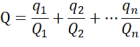 式中： q1 、q2……qn——每种危险物质的最大存在总量， t；Q1 、Q2……Qn——每种危险物质的临界量，t。当 Q＜1时，该项目环境风险潜势为Ⅰ。当 Q≥1  时，将 Q 值划分为：  ( 1 ) 1≤Q＜10；(2) 10≤Q＜ 100；(3) Q≥100。对照结合《建设项目环境风险评价技术导则》 (HJ169－2018)附录 B. 1 中的突 发环境事件风险物质及临界量情况，判定本项目 Q=0.00002<1，则拟建项目环境 风险潜势为 I。(3)环境风险识别与分析根据导则要求，环境风险评价的风险识别范围主要包括生产设施风险识别以 及生产过程中物质风险识别。建设项目运营期环境风险识别结果见下表。表 4-14  环境风险识别一览表(2)风险潜势初判根据《建设项目环境风险评价技术导则》(HJ169-2018)当存在多种危险物质时，则按式(C. 1)计算物质总量与其临界量比值(Q)：式中： q1 、q2……qn——每种危险物质的最大存在总量， t；Q1 、Q2……Qn——每种危险物质的临界量，t。当 Q＜1时，该项目环境风险潜势为Ⅰ。当 Q≥1  时，将 Q 值划分为：  ( 1 ) 1≤Q＜10；(2) 10≤Q＜ 100；(3) Q≥100。对照结合《建设项目环境风险评价技术导则》 (HJ169－2018)附录 B. 1 中的突 发环境事件风险物质及临界量情况，判定本项目 Q=0.00002<1，则拟建项目环境 风险潜势为 I。(3)环境风险识别与分析根据导则要求，环境风险评价的风险识别范围主要包括生产设施风险识别以 及生产过程中物质风险识别。建设项目运营期环境风险识别结果见下表。表 4-14  环境风险识别一览表(2)风险潜势初判根据《建设项目环境风险评价技术导则》(HJ169-2018)当存在多种危险物质时，则按式(C. 1)计算物质总量与其临界量比值(Q)：式中： q1 、q2……qn——每种危险物质的最大存在总量， t；Q1 、Q2……Qn——每种危险物质的临界量，t。当 Q＜1时，该项目环境风险潜势为Ⅰ。当 Q≥1  时，将 Q 值划分为：  ( 1 ) 1≤Q＜10；(2) 10≤Q＜ 100；(3) Q≥100。对照结合《建设项目环境风险评价技术导则》 (HJ169－2018)附录 B. 1 中的突 发环境事件风险物质及临界量情况，判定本项目 Q=0.00002<1，则拟建项目环境 风险潜势为 I。(3)环境风险识别与分析根据导则要求，环境风险评价的风险识别范围主要包括生产设施风险识别以 及生产过程中物质风险识别。建设项目运营期环境风险识别结果见下表。表 4-14  环境风险识别一览表(2)风险潜势初判根据《建设项目环境风险评价技术导则》(HJ169-2018)当存在多种危险物质时，则按式(C. 1)计算物质总量与其临界量比值(Q)：式中： q1 、q2……qn——每种危险物质的最大存在总量， t；Q1 、Q2……Qn——每种危险物质的临界量，t。当 Q＜1时，该项目环境风险潜势为Ⅰ。当 Q≥1  时，将 Q 值划分为：  ( 1 ) 1≤Q＜10；(2) 10≤Q＜ 100；(3) Q≥100。对照结合《建设项目环境风险评价技术导则》 (HJ169－2018)附录 B. 1 中的突 发环境事件风险物质及临界量情况，判定本项目 Q=0.00002<1，则拟建项目环境 风险潜势为 I。(3)环境风险识别与分析根据导则要求，环境风险评价的风险识别范围主要包括生产设施风险识别以 及生产过程中物质风险识别。建设项目运营期环境风险识别结果见下表。表 4-14  环境风险识别一览表(2)风险潜势初判根据《建设项目环境风险评价技术导则》(HJ169-2018)当存在多种危险物质时，则按式(C. 1)计算物质总量与其临界量比值(Q)：式中： q1 、q2……qn——每种危险物质的最大存在总量， t；Q1 、Q2……Qn——每种危险物质的临界量，t。当 Q＜1时，该项目环境风险潜势为Ⅰ。当 Q≥1  时，将 Q 值划分为：  ( 1 ) 1≤Q＜10；(2) 10≤Q＜ 100；(3) Q≥100。对照结合《建设项目环境风险评价技术导则》 (HJ169－2018)附录 B. 1 中的突 发环境事件风险物质及临界量情况，判定本项目 Q=0.00002<1，则拟建项目环境 风险潜势为 I。(3)环境风险识别与分析根据导则要求，环境风险评价的风险识别范围主要包括生产设施风险识别以 及生产过程中物质风险识别。建设项目运营期环境风险识别结果见下表。表 4-14  环境风险识别一览表(2)风险潜势初判根据《建设项目环境风险评价技术导则》(HJ169-2018)当存在多种危险物质时，则按式(C. 1)计算物质总量与其临界量比值(Q)：式中： q1 、q2……qn——每种危险物质的最大存在总量， t；Q1 、Q2……Qn——每种危险物质的临界量，t。当 Q＜1时，该项目环境风险潜势为Ⅰ。当 Q≥1  时，将 Q 值划分为：  ( 1 ) 1≤Q＜10；(2) 10≤Q＜ 100；(3) Q≥100。对照结合《建设项目环境风险评价技术导则》 (HJ169－2018)附录 B. 1 中的突 发环境事件风险物质及临界量情况，判定本项目 Q=0.00002<1，则拟建项目环境 风险潜势为 I。(3)环境风险识别与分析根据导则要求，环境风险评价的风险识别范围主要包括生产设施风险识别以 及生产过程中物质风险识别。建设项目运营期环境风险识别结果见下表。表 4-14  环境风险识别一览表(2)风险潜势初判根据《建设项目环境风险评价技术导则》(HJ169-2018)当存在多种危险物质时，则按式(C. 1)计算物质总量与其临界量比值(Q)：式中： q1 、q2……qn——每种危险物质的最大存在总量， t；Q1 、Q2……Qn——每种危险物质的临界量，t。当 Q＜1时，该项目环境风险潜势为Ⅰ。当 Q≥1  时，将 Q 值划分为：  ( 1 ) 1≤Q＜10；(2) 10≤Q＜ 100；(3) Q≥100。对照结合《建设项目环境风险评价技术导则》 (HJ169－2018)附录 B. 1 中的突 发环境事件风险物质及临界量情况，判定本项目 Q=0.00002<1，则拟建项目环境 风险潜势为 I。(3)环境风险识别与分析根据导则要求，环境风险评价的风险识别范围主要包括生产设施风险识别以 及生产过程中物质风险识别。建设项目运营期环境风险识别结果见下表。表 4-14  环境风险识别一览表(2)风险潜势初判根据《建设项目环境风险评价技术导则》(HJ169-2018)当存在多种危险物质时，则按式(C. 1)计算物质总量与其临界量比值(Q)：式中： q1 、q2……qn——每种危险物质的最大存在总量， t；Q1 、Q2……Qn——每种危险物质的临界量，t。当 Q＜1时，该项目环境风险潜势为Ⅰ。当 Q≥1  时，将 Q 值划分为：  ( 1 ) 1≤Q＜10；(2) 10≤Q＜ 100；(3) Q≥100。对照结合《建设项目环境风险评价技术导则》 (HJ169－2018)附录 B. 1 中的突 发环境事件风险物质及临界量情况，判定本项目 Q=0.00002<1，则拟建项目环境 风险潜势为 I。(3)环境风险识别与分析根据导则要求，环境风险评价的风险识别范围主要包括生产设施风险识别以 及生产过程中物质风险识别。建设项目运营期环境风险识别结果见下表。表 4-14  环境风险识别一览表(2)风险潜势初判根据《建设项目环境风险评价技术导则》(HJ169-2018)当存在多种危险物质时，则按式(C. 1)计算物质总量与其临界量比值(Q)：式中： q1 、q2……qn——每种危险物质的最大存在总量， t；Q1 、Q2……Qn——每种危险物质的临界量，t。当 Q＜1时，该项目环境风险潜势为Ⅰ。当 Q≥1  时，将 Q 值划分为：  ( 1 ) 1≤Q＜10；(2) 10≤Q＜ 100；(3) Q≥100。对照结合《建设项目环境风险评价技术导则》 (HJ169－2018)附录 B. 1 中的突 发环境事件风险物质及临界量情况，判定本项目 Q=0.00002<1，则拟建项目环境 风险潜势为 I。(3)环境风险识别与分析根据导则要求，环境风险评价的风险识别范围主要包括生产设施风险识别以 及生产过程中物质风险识别。建设项目运营期环境风险识别结果见下表。表 4-14  环境风险识别一览表(2)风险潜势初判根据《建设项目环境风险评价技术导则》(HJ169-2018)当存在多种危险物质时，则按式(C. 1)计算物质总量与其临界量比值(Q)：式中： q1 、q2……qn——每种危险物质的最大存在总量， t；Q1 、Q2……Qn——每种危险物质的临界量，t。当 Q＜1时，该项目环境风险潜势为Ⅰ。当 Q≥1  时，将 Q 值划分为：  ( 1 ) 1≤Q＜10；(2) 10≤Q＜ 100；(3) Q≥100。对照结合《建设项目环境风险评价技术导则》 (HJ169－2018)附录 B. 1 中的突 发环境事件风险物质及临界量情况，判定本项目 Q=0.00002<1，则拟建项目环境 风险潜势为 I。(3)环境风险识别与分析根据导则要求，环境风险评价的风险识别范围主要包括生产设施风险识别以 及生产过程中物质风险识别。建设项目运营期环境风险识别结果见下表。表 4-14  环境风险识别一览表(2)风险潜势初判根据《建设项目环境风险评价技术导则》(HJ169-2018)当存在多种危险物质时，则按式(C. 1)计算物质总量与其临界量比值(Q)：式中： q1 、q2……qn——每种危险物质的最大存在总量， t；Q1 、Q2……Qn——每种危险物质的临界量，t。当 Q＜1时，该项目环境风险潜势为Ⅰ。当 Q≥1  时，将 Q 值划分为：  ( 1 ) 1≤Q＜10；(2) 10≤Q＜ 100；(3) Q≥100。对照结合《建设项目环境风险评价技术导则》 (HJ169－2018)附录 B. 1 中的突 发环境事件风险物质及临界量情况，判定本项目 Q=0.00002<1，则拟建项目环境 风险潜势为 I。(3)环境风险识别与分析根据导则要求，环境风险评价的风险识别范围主要包括生产设施风险识别以 及生产过程中物质风险识别。建设项目运营期环境风险识别结果见下表。表 4-14  环境风险识别一览表(2)风险潜势初判根据《建设项目环境风险评价技术导则》(HJ169-2018)当存在多种危险物质时，则按式(C. 1)计算物质总量与其临界量比值(Q)：式中： q1 、q2……qn——每种危险物质的最大存在总量， t；Q1 、Q2……Qn——每种危险物质的临界量，t。当 Q＜1时，该项目环境风险潜势为Ⅰ。当 Q≥1  时，将 Q 值划分为：  ( 1 ) 1≤Q＜10；(2) 10≤Q＜ 100；(3) Q≥100。对照结合《建设项目环境风险评价技术导则》 (HJ169－2018)附录 B. 1 中的突 发环境事件风险物质及临界量情况，判定本项目 Q=0.00002<1，则拟建项目环境 风险潜势为 I。(3)环境风险识别与分析根据导则要求，环境风险评价的风险识别范围主要包括生产设施风险识别以 及生产过程中物质风险识别。建设项目运营期环境风险识别结果见下表。表 4-14  环境风险识别一览表(2)风险潜势初判根据《建设项目环境风险评价技术导则》(HJ169-2018)当存在多种危险物质时，则按式(C. 1)计算物质总量与其临界量比值(Q)：式中： q1 、q2……qn——每种危险物质的最大存在总量， t；Q1 、Q2……Qn——每种危险物质的临界量，t。当 Q＜1时，该项目环境风险潜势为Ⅰ。当 Q≥1  时，将 Q 值划分为：  ( 1 ) 1≤Q＜10；(2) 10≤Q＜ 100；(3) Q≥100。对照结合《建设项目环境风险评价技术导则》 (HJ169－2018)附录 B. 1 中的突 发环境事件风险物质及临界量情况，判定本项目 Q=0.00002<1，则拟建项目环境 风险潜势为 I。(3)环境风险识别与分析根据导则要求，环境风险评价的风险识别范围主要包括生产设施风险识别以 及生产过程中物质风险识别。建设项目运营期环境风险识别结果见下表。表 4-14  环境风险识别一览表系统名称系统名称危险单元主要危险物质主要危险物质环境风险 类型环境风险 类型环境影响途径环境影响途径可能受影响的环境敏 感目标可能受影响的环境敏 感目标可能受影响的环境敏 感目标储运设施储运设施原辅 料库乙醇乙醇试剂瓶破裂损坏导致泄漏试剂瓶破裂损坏导致泄漏泄漏液体挥发到 空气中泄漏液体挥发到 空气中实验室使用的为医用酒精， 对周边居民基本无影响实验室使用的为医用酒精， 对周边居民基本无影响实验室使用的为医用酒精， 对周边居民基本无影响(4)环境风险防范措施 1)危险品使用防范措施①实验室应加强排风，使工作场所空气中有毒物料浓度符合有关规定。②针对现场电线、电器设备等不安全因素，实验室建筑电器进行消防电气安 全检测。实验室的电器设备、开关选用均应考虑防腐蚀和密闭。线路的材料和安 装件等必须采用具有防腐蚀性能的材质，以保证作业人员的安全。③原料储存区每周应全面检查一次，检查是否有泄漏现象。2)危险品储存防范措施①尽可能减少危险品储存量和储存周期。物料储存应符合《常用化学危险品 贮存通则》  《易燃易爆性商品储藏养护技术条件》  《毒害性商品储藏养护技术条 件》等相关技术规范。②化学品储存场所等应设立检查制度。③实验室应配备必要的个人防护用品， 实验室内物质分类存放，禁忌混合存 放。易燃物与毒害物应分隔存放。3) 危险品运输防范措施①采购危险化学品时， 应到已获得危险化学品经营许可证的企业进行采购， 并要求供应商提供技术说明书及相关技术资料；采购人员须进行专业培训并取 证。②物料装卸运输应执行《汽车危险货物运输装卸作业规程》  《汽车危险货物 运输规则》  《机动车辆安全规范》《工业企业厂内铁路、道路运输安全规程》等 有关要求。③危险品原料的运装要委托有承运资质的运输单位承担；承担运输危险化学 品的人员、车辆等必须符合《危险化学品安全管理条例》的规定。行车路线必须 事先经当地公安交通部门批准，并制定路线和事件运输，不可在繁华街道行驶和 停留；要悬挂“危险品”标志。④禁止超装、超载，禁止混装不相容类别的危险化学品。4)事故环境污染阻断措施各类化学品集中分类储存。当实验过程中液体化学品出现遗撒，遗撒出来的化学品经吸附棉吸附。(5)结论综上所述，项目在认真落实各项环境风险防范、应急与减缓措施的基础上， 可使风险事故对环境的危害得到有效控制，风险水平可接受。内容 要素排放口(编号、 名称)/污染源排放口(编号、 名称)/污染源污染物 项目环境保护措施执行标准大气环境无组织无组织VOCs 	(以非 甲烷总 烃计)/《挥发性有机物无组织排放控制标准》(GB37822- 2019)地表水环境生活污水生活污水COD依托园区现有化粪池预处 理后排入市政污水管网西部组团污水处理厂处理 工艺要求的进水浓度限值地表水环境生活污水生活污水BOD5依托园区现有化粪池预处 理后排入市政污水管网西部组团污水处理厂处理 工艺要求的进水浓度限值地表水环境生活污水生活污水SS依托园区现有化粪池预处 理后排入市政污水管网西部组团污水处理厂处理 工艺要求的进水浓度限值地表水环境生活污水生活污水NH3-N依托园区现有化粪池预处 理后排入市政污水管网西部组团污水处理厂处理 工艺要求的进水浓度限值声环境经过选用低噪声设备，合理布局，边界噪声达到《工业企业厂界环境噪声排放 标准》(GB12348-2008) 中的 3 类功能区标准要求。经过选用低噪声设备，合理布局，边界噪声达到《工业企业厂界环境噪声排放 标准》(GB12348-2008) 中的 3 类功能区标准要求。经过选用低噪声设备，合理布局，边界噪声达到《工业企业厂界环境噪声排放 标准》(GB12348-2008) 中的 3 类功能区标准要求。经过选用低噪声设备，合理布局，边界噪声达到《工业企业厂界环境噪声排放 标准》(GB12348-2008) 中的 3 类功能区标准要求。经过选用低噪声设备，合理布局，边界噪声达到《工业企业厂界环境噪声排放 标准》(GB12348-2008) 中的 3 类功能区标准要求。电磁辐射无无无无无固体废物危险废物实验废液废渣、 废一次性耗材实验废液废渣、 废一次性耗材收集后于危险废物暂存间暂存， 定期交有资质单位进行处置均得到合理处置不产生二次污染固体废物一般废物废包装材料废包装材料物资回收公司收集处理均得到合理处置不产生二次污染固体废物生活垃圾生活垃圾生活垃圾环卫部门收集处理均得到合理处置不产生二次污染土壤及地下水污染防治措施本项目利用原有办公室改造而成，已按要求采取了严格防渗措施，基本无土壤 及地下水污染途径。本项目利用原有办公室改造而成，已按要求采取了严格防渗措施，基本无土壤 及地下水污染途径。本项目利用原有办公室改造而成，已按要求采取了严格防渗措施，基本无土壤 及地下水污染途径。本项目利用原有办公室改造而成，已按要求采取了严格防渗措施，基本无土壤 及地下水污染途径。本项目利用原有办公室改造而成，已按要求采取了严格防渗措施，基本无土壤 及地下水污染途径。生态保护措施本项目位于合肥市蜀山区合肥软件园二期 G3 栋 B 座 4 层，利用已建构筑物建设 实验室，无新增用地，不会对生态环境产生影响。本项目位于合肥市蜀山区合肥软件园二期 G3 栋 B 座 4 层，利用已建构筑物建设 实验室，无新增用地，不会对生态环境产生影响。本项目位于合肥市蜀山区合肥软件园二期 G3 栋 B 座 4 层，利用已建构筑物建设 实验室，无新增用地，不会对生态环境产生影响。本项目位于合肥市蜀山区合肥软件园二期 G3 栋 B 座 4 层，利用已建构筑物建设 实验室，无新增用地，不会对生态环境产生影响。本项目位于合肥市蜀山区合肥软件园二期 G3 栋 B 座 4 层，利用已建构筑物建设 实验室，无新增用地，不会对生态环境产生影响。环境风险防范措施(1) 贮存过程风险防范化学品原料出入库必须检查验收登记，贮存期间定期养护，做好防火措施； 装 卸、搬运时应轻装轻卸， 注意自我防护。要严格遵守有关贮存的安全规定。(2) 固废事故风险防范措施在收集过程中要根据各种危险废物的性质进行分类、分别收集和临时贮存。厂 内应设置专门的危废暂存场所。运输过程中要注意不同的危险废物要单独运输，避 免产生二次污染。(3) 应急处置措施为了有效地处理风险事故，应有切实可行的处置措施。项目风险事故应急措施 包括设备器材、事故现场指挥、救护、通讯等系统的建立、现场应急措施方案、事故危害监测队伍、现场撤离和善后措施方案等。(1) 贮存过程风险防范化学品原料出入库必须检查验收登记，贮存期间定期养护，做好防火措施； 装 卸、搬运时应轻装轻卸， 注意自我防护。要严格遵守有关贮存的安全规定。(2) 固废事故风险防范措施在收集过程中要根据各种危险废物的性质进行分类、分别收集和临时贮存。厂 内应设置专门的危废暂存场所。运输过程中要注意不同的危险废物要单独运输，避 免产生二次污染。(3) 应急处置措施为了有效地处理风险事故，应有切实可行的处置措施。项目风险事故应急措施 包括设备器材、事故现场指挥、救护、通讯等系统的建立、现场应急措施方案、事故危害监测队伍、现场撤离和善后措施方案等。(1) 贮存过程风险防范化学品原料出入库必须检查验收登记，贮存期间定期养护，做好防火措施； 装 卸、搬运时应轻装轻卸， 注意自我防护。要严格遵守有关贮存的安全规定。(2) 固废事故风险防范措施在收集过程中要根据各种危险废物的性质进行分类、分别收集和临时贮存。厂 内应设置专门的危废暂存场所。运输过程中要注意不同的危险废物要单独运输，避 免产生二次污染。(3) 应急处置措施为了有效地处理风险事故，应有切实可行的处置措施。项目风险事故应急措施 包括设备器材、事故现场指挥、救护、通讯等系统的建立、现场应急措施方案、事故危害监测队伍、现场撤离和善后措施方案等。(1) 贮存过程风险防范化学品原料出入库必须检查验收登记，贮存期间定期养护，做好防火措施； 装 卸、搬运时应轻装轻卸， 注意自我防护。要严格遵守有关贮存的安全规定。(2) 固废事故风险防范措施在收集过程中要根据各种危险废物的性质进行分类、分别收集和临时贮存。厂 内应设置专门的危废暂存场所。运输过程中要注意不同的危险废物要单独运输，避 免产生二次污染。(3) 应急处置措施为了有效地处理风险事故，应有切实可行的处置措施。项目风险事故应急措施 包括设备器材、事故现场指挥、救护、通讯等系统的建立、现场应急措施方案、事故危害监测队伍、现场撤离和善后措施方案等。(1) 贮存过程风险防范化学品原料出入库必须检查验收登记，贮存期间定期养护，做好防火措施； 装 卸、搬运时应轻装轻卸， 注意自我防护。要严格遵守有关贮存的安全规定。(2) 固废事故风险防范措施在收集过程中要根据各种危险废物的性质进行分类、分别收集和临时贮存。厂 内应设置专门的危废暂存场所。运输过程中要注意不同的危险废物要单独运输，避 免产生二次污染。(3) 应急处置措施为了有效地处理风险事故，应有切实可行的处置措施。项目风险事故应急措施 包括设备器材、事故现场指挥、救护、通讯等系统的建立、现场应急措施方案、事故危害监测队伍、现场撤离和善后措施方案等。其他环境管理要求(1) 项目环保竣工验收： 建设单位应根据环保竣工验收相关要求， 自主开展环 境保护竣工验收相关工作。建设项目配套建设的环境保护设施经验收合格， 方可投 入生产或者使用，未经验收或者验收不合格的，不得投入生产或者使用。(2) 环境管理环境管理的主要内容和职能如下：①贯彻执行国家及合肥市的各项环境保护政策、法规及标准， 制定本项目的环 境管理办法；②建立健全企业的环境管理制度，并实施检查和监督工作；③定期对本项目涉及的环保设施运行情况进行全面检查， 保证设施正常运行， 确保无重大环境污染、泄漏事故；④建立环境档案和管理方案，实行环境保护工作动态管理。2)规范化管理，固定噪声源、固体废物贮存必须按照规范要求进行建设。同时 要求按照《环境保护图形标志实施细则 (试行)》(环监[1996]463 号) 的规定，设 置相应的图形标志牌。环境保护图形标志在固体废物贮存处置场应设置环境保护图形标志，图形符号 分为提示图形和警告图形符号两种， 分别按 GB15562.1- 1995、GB15562.2- 1995 执 行。环境保护图形标志的形状及颜色见下表， 环境保护图形符号见下表 5- 1 和表 5- 2。表 5-1 环境保护图形标志的形状及颜色表(1) 项目环保竣工验收： 建设单位应根据环保竣工验收相关要求， 自主开展环 境保护竣工验收相关工作。建设项目配套建设的环境保护设施经验收合格， 方可投 入生产或者使用，未经验收或者验收不合格的，不得投入生产或者使用。(2) 环境管理环境管理的主要内容和职能如下：①贯彻执行国家及合肥市的各项环境保护政策、法规及标准， 制定本项目的环 境管理办法；②建立健全企业的环境管理制度，并实施检查和监督工作；③定期对本项目涉及的环保设施运行情况进行全面检查， 保证设施正常运行， 确保无重大环境污染、泄漏事故；④建立环境档案和管理方案，实行环境保护工作动态管理。2)规范化管理，固定噪声源、固体废物贮存必须按照规范要求进行建设。同时 要求按照《环境保护图形标志实施细则 (试行)》(环监[1996]463 号) 的规定，设 置相应的图形标志牌。环境保护图形标志在固体废物贮存处置场应设置环境保护图形标志，图形符号 分为提示图形和警告图形符号两种， 分别按 GB15562.1- 1995、GB15562.2- 1995 执 行。环境保护图形标志的形状及颜色见下表， 环境保护图形符号见下表 5- 1 和表 5- 2。表 5-1 环境保护图形标志的形状及颜色表(1) 项目环保竣工验收： 建设单位应根据环保竣工验收相关要求， 自主开展环 境保护竣工验收相关工作。建设项目配套建设的环境保护设施经验收合格， 方可投 入生产或者使用，未经验收或者验收不合格的，不得投入生产或者使用。(2) 环境管理环境管理的主要内容和职能如下：①贯彻执行国家及合肥市的各项环境保护政策、法规及标准， 制定本项目的环 境管理办法；②建立健全企业的环境管理制度，并实施检查和监督工作；③定期对本项目涉及的环保设施运行情况进行全面检查， 保证设施正常运行， 确保无重大环境污染、泄漏事故；④建立环境档案和管理方案，实行环境保护工作动态管理。2)规范化管理，固定噪声源、固体废物贮存必须按照规范要求进行建设。同时 要求按照《环境保护图形标志实施细则 (试行)》(环监[1996]463 号) 的规定，设 置相应的图形标志牌。环境保护图形标志在固体废物贮存处置场应设置环境保护图形标志，图形符号 分为提示图形和警告图形符号两种， 分别按 GB15562.1- 1995、GB15562.2- 1995 执 行。环境保护图形标志的形状及颜色见下表， 环境保护图形符号见下表 5- 1 和表 5- 2。表 5-1 环境保护图形标志的形状及颜色表(1) 项目环保竣工验收： 建设单位应根据环保竣工验收相关要求， 自主开展环 境保护竣工验收相关工作。建设项目配套建设的环境保护设施经验收合格， 方可投 入生产或者使用，未经验收或者验收不合格的，不得投入生产或者使用。(2) 环境管理环境管理的主要内容和职能如下：①贯彻执行国家及合肥市的各项环境保护政策、法规及标准， 制定本项目的环 境管理办法；②建立健全企业的环境管理制度，并实施检查和监督工作；③定期对本项目涉及的环保设施运行情况进行全面检查， 保证设施正常运行， 确保无重大环境污染、泄漏事故；④建立环境档案和管理方案，实行环境保护工作动态管理。2)规范化管理，固定噪声源、固体废物贮存必须按照规范要求进行建设。同时 要求按照《环境保护图形标志实施细则 (试行)》(环监[1996]463 号) 的规定，设 置相应的图形标志牌。环境保护图形标志在固体废物贮存处置场应设置环境保护图形标志，图形符号 分为提示图形和警告图形符号两种， 分别按 GB15562.1- 1995、GB15562.2- 1995 执 行。环境保护图形标志的形状及颜色见下表， 环境保护图形符号见下表 5- 1 和表 5- 2。表 5-1 环境保护图形标志的形状及颜色表(1) 项目环保竣工验收： 建设单位应根据环保竣工验收相关要求， 自主开展环 境保护竣工验收相关工作。建设项目配套建设的环境保护设施经验收合格， 方可投 入生产或者使用，未经验收或者验收不合格的，不得投入生产或者使用。(2) 环境管理环境管理的主要内容和职能如下：①贯彻执行国家及合肥市的各项环境保护政策、法规及标准， 制定本项目的环 境管理办法；②建立健全企业的环境管理制度，并实施检查和监督工作；③定期对本项目涉及的环保设施运行情况进行全面检查， 保证设施正常运行， 确保无重大环境污染、泄漏事故；④建立环境档案和管理方案，实行环境保护工作动态管理。2)规范化管理，固定噪声源、固体废物贮存必须按照规范要求进行建设。同时 要求按照《环境保护图形标志实施细则 (试行)》(环监[1996]463 号) 的规定，设 置相应的图形标志牌。环境保护图形标志在固体废物贮存处置场应设置环境保护图形标志，图形符号 分为提示图形和警告图形符号两种， 分别按 GB15562.1- 1995、GB15562.2- 1995 执 行。环境保护图形标志的形状及颜色见下表， 环境保护图形符号见下表 5- 1 和表 5- 2。表 5-1 环境保护图形标志的形状及颜色表其他环境管理要求标志名称形状背景颜色图形颜色其他环境管理要求警告标志正三角形边框黄色黑色其他环境管理要求提示标志正方形边框绿色白色表 5-2 环境保护图形符号一览表表 5-2 环境保护图形符号一览表表 5-2 环境保护图形符号一览表表 5-2 环境保护图形符号一览表表 5-2 环境保护图形符号一览表表 5-2 环境保护图形符号一览表序号提示图形符号警告图形符号名称功能1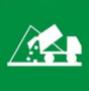 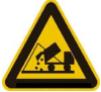 一般固体 废物表示一般固废贮 存、处置场2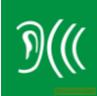 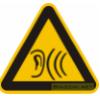 噪声排放 源表示噪声向环境 排放3/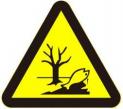 危险固体 废物表示危险固体废 物贮存、处置场合肥冰河医学科技有限公司活细胞低温保存关键技术研发项目建设符合国家和 地方产业政策， 符合相关规划，选址合理。在严格执行“三同时”制度和落实本评价 提出的各项环保措施的前提下，从环境影响角度而言，该项目是可行的。项目分类污染物名称现有工程排放量 (固体废物产生量) ①现有工程许可排放量②在建工程排放量(固体废物产生量) ③本项目排放量(固体废物产生量) ④以新带老削减量(新建项目不填) ⑤本项目建成后全厂排放量(固体废物产生量) ⑥变化量⑦废气VOCs 以非甲烷 总烃计)///0.0188t/a/0.0188 t/a+0.0188 t/a废水废水量///127.5t/a/127.5t/a＋127.5t/a废水COD///0.0051t/a/0.0051t/a＋0.0051t/a废水氨氮///0.0003t/a/0.0003/a＋0.0003t/a一般固体废物生活垃圾///1.25t/a/1.25t/a＋1.25t/a一般固体废物废包装材料0.1t/a/0.1t/a＋0. 1t/a危险废物实验废液废渣、废一次性耗材///0.95t/a/0.95t/a＋0.95t/a